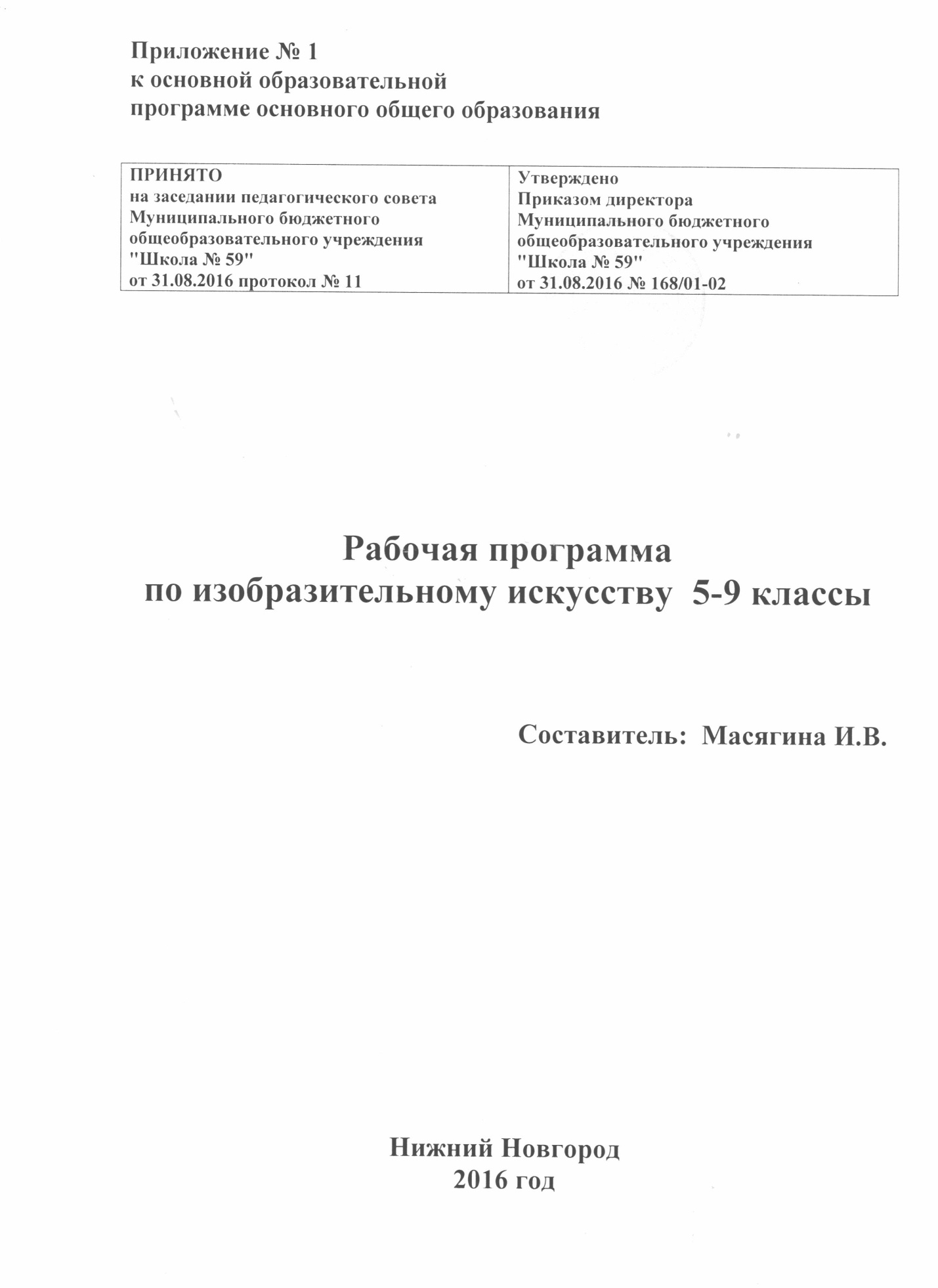 ОБЩАЯ ХАРАКТЕРИСТИКА УЧЕБНОГО ПРЕДМЕТАУчебный предмет «Изобразительное искусство» объединяет в единую образовательную структуру практическую художественно-творческую деятельность, художественно-эстетическое восприятие произведений искусства и окружающей действительности. Изобразительное искусство как школьная дисциплина имеет интегративный характер, она включает в себя основы разных видов визуально-пространственных искусств — живописи, графики, скульптуры, дизайна, архитектуры, народного и декоративно-прикладного искусства, изображения в зрелищных и экранных искусствах. Содержание курса учитывает возрастание роли визуального образа как средства познания, коммуникации и профессиональной деятельности в условиях современности.Освоение изобразительного искусства в основной школе — продолжение художественно-эстетического образования, воспитания учащихся в начальной школе и опирается на полученный ими художественный опыт.Программа «Изобразительное искусство. 5—7  классы» создана в соответствии с требованиями Федерального государственного образовательного стандарта основного общего образования, Концепции духовно-нравственного развития и воспитания личности гражданина России. Эта программа является продуктом комплексного проекта, созданного на основе системной исследовательской и экспериментальной работы коллектива специалистов. Программа учитывает традиции российского художественного образования, современные инновационные методы, анализ зарубежных художественно-педагогических практик. Смысловая и логическая последовательность программы обеспечивает целостность учебного процесса и преемственность этапов обучения.Программа объединяет практические художественно-творческие задания, художественно-эстетическое восприятие произведений искусства и окружающей действительности, в единую образовательную структуру образуя условия для глубокого осознания и переживания каждой предложенной темы. Программа построена на принципах тематической цельности и последовательности развития курса, предполагает чет-кость поставленных задач и вариативность их решения. Программа предусматривает чередование уроков индивидуального практического творчества учащихся и уроков коллективной творческой деятелъности, диалогичность и сотворчество учителя и ученика.Содержание предмета «Изобразительное искусство» в основной школе построено по принципу углубленного изучения каждого вида искусства.Тема 5 класса — «Декоративно-прикладное искусство в жизни человека» — посвящена изучению группы декоративных искусств, в которых сильна связь с фольклором, с народными корнями искусства. Здесь в наибольшей степени раскрывается свойственный детству наивно-декоративный язык изображения, игровая атмосфера, присущая как народным формам, так и декоративным функциям искусства в современной жизни. При изучении темы этого года необходим акцент на местные, художественные традиции и конкретные промыслы.Тема 6 и 7 классов — «Изобразительное искусство в жизни человека» — посвящена изучению собственно изобразительного искусства. У учащихся формируются основы грамотности художественного изображения (рисунок и живопись), понимание основ изобразительного языка. Изучая язык искусства, ребенок сталкивается с его бесконечной изменчивостью в истории искусства. Изучая изменения языка искусства, изменения как будто бы внешние, он на самом деле проникает в сложые духовные процессы, происходящие в обществе и культуре.Искусство обостряет способность человека чувствовать, сопереживать, входить в чужие миры, учит живому ощущению жизни, дает возможность проникнуть в иной человеческий опыт и этим преобразить жизнь собственную Понимание искусства — это большая работа, требующая и знаний, и умений.ЛИЧНОСТНЫЕ, МЕТАПРЕДМЕТНЫЕ И ПРЕДМЕТНЫЕ РЕЗУЛЬТАТЫ ОСВОЕНИЯ УЧЕБНОГО ПРЕДМЕТАВ соответствии с требованиями к результатам освоения основной образовательной программы общего образования Федерального государственного образовательного стандарта обучение на занятиях по изобразительному искусству направлено на достижение учащимися личностных, метапредметные и предметных результатов.Личностные результаты освоения изобразительного искусства в основной школе:в ценностно-ориентационной сфере:•	осмысленное и эмоционально-ценностное восприятие визуальных образов реальности и произведений искусства;•	понимание эмоционального и аксиологического смысла визуально-пространственной формы;•	освоение художественной культуры как сферы материального выражения духовных ценностей, представленных в пространственных формах;воспитание художественного вкуса как способности эстетически воспринимать, чувствовать и оценивать явления окружающего мира и искусства;в трудовой сфере:•	овладение основами культуры практической творческой работы различными художественными материалами и инструментами;в познавательной сфере:•	овладение средствами художественного изображения; •	развитие способности наблюдать реальный мир, способности воспринимать, анализировать и структурировать визуальный образ на основе его эмоционально-нравственной оценки;•	формирование способности ориентироваться в мире современной художественной культуры.Метапредметные результатыосвоения изобразительного искусства в основной школе: в ценностно-ориентационной афере: •	формирование активного отношения к традициям культуры  как смысловой, эстетической и личностно значимой ценности;•	воспитание уважения к искусству и культуре своей Родины, выраженной в ее архитектуре, изобразительном искусстве в национальных образах предметно-материальной и пространственной среды и понимании красоты человека; •	умение воспринимать и терпимо относиться к другой точке зрения, другой культуре, другому восприятию мира;в трудовой сфере:•	обретение самостоятельного творческого опыта, формирующего способность к самостоятельным действиям в ситуации неопределенности, в различных учебных и жизненных ситуациях;•	умение эстетически подходить к любому виду деятельности;в познавательной сфере:•	развитие художественно-образного мышления как неотъемлемой части целостного мышления человека; •	формирование способности к целостному художественному восприятию мира;•	развитие фантазии, воображения, интуиции, визуальной памяти;•	получение опыта восприятия и аргументированной оценки произведения искусства как основы формирования навыков коммуникации.Предметные результаты освоения изобразительного искусства в основной школе:в ценностно-ориентационной сфере:•	эмоционально-ценностное отношение к искусству и жизни, осознание и принятие системы общечеловеческих ценностей;•	восприятие мира, человека, окружающих явлений с эстетических позиций;•	активное отношение к традициям культуры как к смысловой, эстетической и личностно значимой ценности;в познавательной сфере:•	художественное познание мира, понимание роли и места искусства в жизни человека и общества;•	понимание основ изобразительной грамоты, умение использовать специфику образного языка и средств художественной выразительности, особенности различных художественных материалов и техник во время практической творческой работы, т. е. в процессе создания художественных образов;•	восприятие и интерпретация темы, сюжета и содержания произведений изобразительного искусства;в коммуникативной сфере:•	умение ориентироваться и самостоятельно находить необходимую информацию по культуре и искусству в словарях, справочниках, книгах по искусству, в электронных информационных ресурсах;•	диалогический подход к освоению произведений искусства;•	понимание разницы между элитарным и массовым искусством, оценка с эстетических позиций достоинств и недостатков произведений искусства;в трудовой сфере:•	применять различные художественные материалы, техники и средства художественной выразительности в собственной художественно-творческой деятельности (работа в области живописи, графики, скульптуры, дизайна, декоративно¬-прикладного искусства и т. д.).СОДЕРЖАНИЕ УЧЕБНОГО ПРЕДМЕТА«ДЕКОРАТИВНО-ПРИКЛАДНОЕ ИСКУССТВО В ЖИЗНИ ЧЕЛОВЕКА» 5 классДревние корни народного искусстваДревние образы в народном искусстве.Убранство русской избы.Внутренний мир русской избы.Конструкция и декор предметов народного быта.Русская народная вышивка.Народный праздничный костюм.Народные праздничные обряды.Связь времен в народном искусствеДревние образы в современных народных игрушках.Искусство Гжели.Городецкая роспись.Хохлома.Жостово. Роспись по металлу.Щепа. Роспись по лубу и дереву. Тиснение и резьба по бересте.Роль народных художественных промыслов в современной жизни.Декор — человек, общество, времяЗачем людям украшения.Роль декоративного искусства в жизни древнего общества.Одежда «говорит» о человеке.О чём рассказывают нам гербы и эмблемы.Роль декоративного искусства в жизни человека и общества.Декоративное искусство в современном миреСовременное выставочное искусство.Ты сам — мастер.СОДЕРЖАНИЕ КУРСА«ИЗОБРАЗИТЕЛЬНОЕ ИСКУССТВО В ЖИЗНИ ЧЕЛОВЕКА» 6 классВиды изобразительного искусстваи основы образного языкаИзобразительное искусство. Семья пространственных искусств.Художественные материалы.Рисунок — основа изобразительного творчества.Линия и ее выразительные возможности. Ритм линий.Пятно как средство выражения. Ритм пятен.Цвет. Основы цветоведения.Цвет в произведениях живописи.Объемные изображения в скульптуре.Основы языка изображения.Мир наших вещей. НатюрмортРеальность и фантазия в творчестве художника.Изображение предметного мира — натюрморт.Понятие формы. Многообразие форм окружающего мира.Изображение объема на плоскости и линейная перспектива.Освещение. Свет и тень.Натюрморт в графике.Цвет в натюрморте.Выразительные возможности натюрморта.Вглядываясь в человека. ПортретОбраз человека — главная тема в искусстве.Конструкция головы человека и ее основные пропорции.Изображение головы человека в пространстве.Портрет в скульптуре.Графический портретный рисунок.Сатирические образы человека.Образные возможности освещения в портрете.Роль цвета в портрете.Великие портретисты прошлого.Портрет в изобразительном искусстве XX века.Человек и пространство. ПейзажЖанры в изобразительном искусстве.Изображение пространства.Правила построения перспективы. Воздушная перспектива.Пейзаж — большой мир.Пейзаж настроения. Природа и художник.Пейзаж в русской живописи.Пейзаж в графике.Городской пейзаж.Выразительные возможности изобразительного искусства. Язык и смысл.СОДЕРЖАНИЕ КУРСА«ИЗОБРАЗИТЕЛЬНОЕ ИСКУССТВО В ЖИЗНИ ЧЕЛОВЕКА» 7 классИзображение фигуры человека и образ человекаИзображение фигуры человека в истории искусства.Пропорции и строение фигуры человека.Лепка фигуры человека.Набросок фигуры человека с натуры.Понимание красоты человека в европейском и русском искусстве.Поэзия повседневностиПоэзия повседневной жизни в искусстве разных народов.Тематическая картина. Бытовой и исторический жанры.Сюжет и содержание в картине.Жизнь каждого дня — большая тема в искусстве.Жизнь в моем городе в прошлых веках (историческая тема в быто¬вом жанре).Праздник и карнавал в изобразительном искусстве (тема праздни¬ка в бытовом жанре).Великие темы жизниИсторические и мифологические темы в искусстве разных эпох.Тематическая картина в русском искусстве XIX века.Процесс работы над тематической картиной.Библейские темы в изобразительном искусстве.Монументальная скульптура и образ истории народа.Место и роль картины в искусстве XX века.Реальность жизни и художественный образИскусство иллюстрации. Слово и изображение.Зрительские умения и их значение для современного человека.История искусства и история человечества. Стиль и направление в изобразительном искусстве.Крупнейшие музеи изобразительного искусства и их роль в культуре.Художественно-творческие проекты.     Содержание программы под редакцией Б. М. Неменского «Декоративно-прикладное искусство в жизни человека»  распределено по четвертям – ступеням, которые последовательно выстраиваются от осознания уникальности народного (крестьянского) искусства к современным формам ДПИ.       Направленность содержания программы Б. М. Неменского на постижение языка декоративно-прикладного искусства, выступающего не как самоцель, а как средство создания художественного образа, передачи эмоционального отношения человека к миру, соответствует Примерной программе.       С целью реализации краеведческого аспекта, предусмотренного и авторской программой, и образовательным стандартам, содержание тематического планирования дополнили уроки знакомства школьников с художественными промыслами Тверской области.       Основными формами контроля знаний, умений и навыков учащихся является анализ  и оценка учебных, учебно-творческих и творческих работ; игровые формы ( викторины, составление и решение кроссвордов, лото и др.).Оценивать работы учащихся по декоративно-прикладному искусству следует по следующим критериям:•	декоративность ( композиция, форма, цвет, изобразительные элементы);•	содержательность ( полнота реализации в практической деятельности знаний, полученных в процессе восприятия);•	 индивидуальность  (авторская позиция, фантазия, новизна в рамках традиции).ТЕМАТИЧЕСКОЕ ПЛАНИРОВАНИЕ   (5 КЛАСС)Декоративно-прикладное искусство в жизни человека (35 ч)ТЕМАТИЧЕСКОЕ ПЛАНИРОВАНИЕ.6 КЛАССТема года: «Изобразительное искусство в жизни человека»(35 ч)Тематическое планирование. 7 классТема года «Изобразительное искусство в жизни человека (35ч)УЧЕБНО – МЕТОДИЧЕСКОЕ ОБЕСПЕЧЕНИЕДанная программа обеспечена учебно-методическими комплектами для каждого класса общеобразовательных учреждений. В комплекты входят следующие издания под редакцией Б. М. Неменского.ПОСОБИЯ ДЛЯ УЧАЩИХСЯ•	Н. А. Горяева. «Изобразительное искусство. Твоя мастерская. Рабочая тетрадь. 5 класс» под редакцией Б. М. Неменского.•	Н. А. Горяева. Изобразительное искусство. Декоративно-прикладное искусство в жизни человека. 5 класс: учебник для общеобразовательных учреждений /Н.А. Горяева, О.В. Островская; под редакцией Б.М. Неменского.•	Неменская, Л. А. Изобразительное Искусство. Искусство в жизни человека. 6 класс: учеб¬ник для общеобразовательных учреждений / Л. А. Неменская ; под ред. Б. М. Неменского. •	А.С. Питерских.Изобразительное искусство. Дизайн и архитектура в жизни человека. 7- 8 классы: учебник для общеобразовательных учреждений / А. С. Питерских, Г. Е. Гуров; под ред. Б. М. Неменского. ПОСОБИЯ ДЛЯ УЧИТЕЛЕЙ•	Н. А. Горяева. «Изобразительное искусство. Декоративно-прикладное искусство. Методическое пособие. 5 класс» под редакцией Б. М. Неменского; •	О.М. Гусева. Поурочные разработки по изобразительному искусству: 5 класс. – М.: ВАКО, 2012•	О.М. Гусева. Поурочные разработки по изобразительному искусству: 6 класс. – М.: ВАКО, 2012•	О.М. Гусева. Поурочные разработки по изобразительному искусству: 7 класс. – М.: ВАКО, 2012•	О.М. Гусева. Поурочные разработки по изобразительному искусству: 8 класс. – М.: ВАКО, 2012•	Б.М. Неменский. Изобразительное искусство. Искусство в жизни человека. 6 класс : методи¬ческое пособие / Б. М. Неменский [и др.]; под ред. Б. М. Неменского. •	«Изобразительное искусство. Искусство в жизни человека. Методическое пособие. 6 класс» под редакцией Б. М. Неменского; •	Г. Е. Гуров, А. С.Питерских. «Изобразительное искусство. Дизайн и архитектура в жизни человека. Методическое пособие. 7—8 классы» под редакцией Б. М. Неменского.•	Изобразительное искусство. 5-8 классы: проверочные и контрольные тесты / авт.-сост. О.В. Свиридова, - Волгоград: Учитель, 2008. •	Изобразительное искусство. 5-7 классы: терминологические диктанты, кроссворды, филворды, тесты, викторины / авт.-сост. О. В. Павлова. Волгоград: Учитель, 2010.•	Г.Е. Гуров. Изобразительное искусство. Дизайн и архитектура в жизни человека. 7-8 классы : методическое пособие / Г. Е. Гуров, А. С. Питерских; под ред. Б. М. Неменского. №п/пТема урокаЧасыХарактеристика учебной деятельностиПланируемые результатыПланируемые результатыПланируемые результаты№п/пТема урокаЧасыХарактеристика учебной деятельностиПредметныеметапредметныеличностныеДревние корни народного искусства (8ч)Древние корни народного искусства (8ч)Древние корни народного искусства (8ч)Древние корни народного искусства (8ч)Древние корни народного искусства (8ч)Древние корни народного искусства (8ч)Древние корни народного искусства (8ч)1.Древние образы в народном искусстве1Традиционные образы народного прикладного искусства как выражение мифопоэтических представлений человека о мире, как память народа. Декоративное изображение как обозначение жизненно важных  для человека смыслов, их условно-символический характер  Научиться рисовать традиционные образы народного (крестьянского) прикладного искусства: солярные знаки, конь, птица, мать-земля, дерево жизни и др. Материалы: карандаш, гелевая ручка, фломастерПознавательные УУДОриентироваться в своей системе знаний: отличать новое от  уже известного с помощью учителя.Делать предварительный отбор источников информации: ориентироваться в учебнике (на развороте, в оглавлении, в словаре).Добывать новые знания: находить ответы на вопросы, используя учебник,  свой  жизненный  опыт  и  информацию,  полученную  на уроке.Перерабатывать  полученную  информацию:  делать  выводы  в результате совместной работы всего класса.Сравнивать   и   группировать   произведения   изобразительного искусства (по изобразительным средствам, жанрам и т.д.).Преобразовывать информацию из одной формы в другую на основе заданных в учебнике и рабочей тетради алгоритмов самостоятельно выполнять творческие задания.Регулятивные УУДПроговаривать последовательность действий на уроке.Учиться работать по предложенному учителем плану.Учиться отличать верно выполненное задание от неверного.Учиться совместно с учителем и другими учениками давать эмоциональную оценку деятельности класса  на уроке.Коммуникативные   УУДУметь пользоваться языком изобразительного искусства:а) донести свою позицию до собеседника;б) оформить свою мысль в устной и письменной форме (на уровне одного предложения или небольшого текста).Уметь слушать и понимать высказывания собеседников.Уметь выразительно читать и пересказывать содержание текста.Совместно  договариваться  о  правилах  общения  и  поведения  в школе и на уроках изобразительного искусства и следовать им.Учиться согласованно работать в группе:а) учиться планировать работу в группе;б) учиться распределять работу между участниками проекта;в) понимать общую задачу проекта и точно выполнять свою часть работы;г) уметь выполнять различные роли в группе (лидера, исполнителя, критика).формирование у ребёнка ценностных ориентиров в области изобразительного искусства;б) воспитание  уважительного отношения к творчеству как своему, так и других людей;в) развитие самостоятельности в поиске решения различных изобразительных задач;г) формирование духовных и эстетических потребностей;д) овладение различными приёмами и техниками изобразительной  деятельности;е) воспитание готовности к отстаиванию своего эстетического идеала;ж) отработка навыков самостоятельной и групповой работы.2.Убранство русской избы1Понимать и объяснять целостность образного строя традиционного крестьянского жилища, выраженного в его трехчастной структуре и декоре.Раскрывать символическое значение, содержательный смысл знаков-образов в декоративном убранстве избы.Определять и характеризовать отдельные детали декоративного убранства избы как проявление конструктивной, декоративной и изобразительной деятельности.Находить общее и различное в образном строе традиционного жилища разных народов.Создавать презентации из фотографий декоративного убранства избы.Осваивать принципы декоративного обобщения в изображении.Создание эскиза декоративного убранства избы: украшение деталей дома (причелина, полотенце, лобовая доска, наличник) солярными знаками, растительными и зооморфными мотивами, выстраивание их в орнаментальную композицию..Познавательные УУДОриентироваться в своей системе знаний: отличать новое от  уже известного с помощью учителя.Делать предварительный отбор источников информации: ориентироваться в учебнике (на развороте, в оглавлении, в словаре).Добывать новые знания: находить ответы на вопросы, используя учебник,  свой  жизненный  опыт  и  информацию,  полученную  на уроке.Перерабатывать  полученную  информацию:  делать  выводы  в результате совместной работы всего класса.Сравнивать   и   группировать   произведения   изобразительного искусства (по изобразительным средствам, жанрам и т.д.).Преобразовывать информацию из одной формы в другую на основе заданных в учебнике и рабочей тетради алгоритмов самостоятельно выполнять творческие задания.Регулятивные УУДПроговаривать последовательность действий на уроке.Учиться работать по предложенному учителем плану.Учиться отличать верно выполненное задание от неверного.Учиться совместно с учителем и другими учениками давать эмоциональную оценку деятельности класса  на уроке.Коммуникативные   УУДУметь пользоваться языком изобразительного искусства:а) донести свою позицию до собеседника;б) оформить свою мысль в устной и письменной форме (на уровне одного предложения или небольшого текста).Уметь слушать и понимать высказывания собеседников.Уметь выразительно читать и пересказывать содержание текста.Совместно  договариваться  о  правилах  общения  и  поведения  в школе и на уроках изобразительного искусства и следовать им.Учиться согласованно работать в группе:а) учиться планировать работу в группе;б) учиться распределять работу между участниками проекта;в) понимать общую задачу проекта и точно выполнять свою часть работы;г) уметь выполнять различные роли в группе (лидера, исполнителя, критика).формирование у ребёнка ценностных ориентиров в области изобразительного искусства;б) воспитание  уважительного отношения к творчеству как своему, так и других людей;в) развитие самостоятельности в поиске решения различных изобразительных задач;г) формирование духовных и эстетических потребностей;д) овладение различными приёмами и техниками изобразительной  деятельности;е) воспитание готовности к отстаиванию своего эстетического идеала;ж) отработка навыков самостоятельной и групповой работы.3.Внутренний мир русской избы1Сравнивать и называть конструктивные декоративные элементы устройства жилой среды крестьянского дома.Осознавать и объяснять мудрость устройства традиционной жилой среды.Сравнивать, сопоставлять интерьеры крестьянских жилищ у разных народов, находить в них черты национального своеобразия.Создавать цветовую композицию внутреннего пространства избы.изображение внутреннего убранства русской избы в включением деталей крестьянского интерьера (печь, лавки, стол, предметы быта и труда);коллективная работа по созданию общего подмалевка.Познавательные УУДОриентироваться в своей системе знаний: отличать новое от  уже известного с помощью учителя.Делать предварительный отбор источников информации: ориентироваться в учебнике (на развороте, в оглавлении, в словаре).Добывать новые знания: находить ответы на вопросы, используя учебник,  свой  жизненный  опыт  и  информацию,  полученную  на уроке.Перерабатывать  полученную  информацию:  делать  выводы  в результате совместной работы всего класса.Сравнивать   и   группировать   произведения   изобразительного искусства (по изобразительным средствам, жанрам и т.д.).Преобразовывать информацию из одной формы в другую на основе заданных в учебнике и рабочей тетради алгоритмов самостоятельно выполнять творческие задания.Регулятивные УУДПроговаривать последовательность действий на уроке.Учиться работать по предложенному учителем плану.Учиться отличать верно выполненное задание от неверного.Учиться совместно с учителем и другими учениками давать эмоциональную оценку деятельности класса  на уроке.Коммуникативные   УУДУметь пользоваться языком изобразительного искусства:а) донести свою позицию до собеседника;б) оформить свою мысль в устной и письменной форме (на уровне одного предложения или небольшого текста).Уметь слушать и понимать высказывания собеседников.Уметь выразительно читать и пересказывать содержание текста.Совместно  договариваться  о  правилах  общения  и  поведения  в школе и на уроках изобразительного искусства и следовать им.Учиться согласованно работать в группе:а) учиться планировать работу в группе;б) учиться распределять работу между участниками проекта;в) понимать общую задачу проекта и точно выполнять свою часть работы;г) уметь выполнять различные роли в группе (лидера, исполнителя, критика).формирование у ребёнка ценностных ориентиров в области изобразительного искусства;б) воспитание  уважительного отношения к творчеству как своему, так и других людей;в) развитие самостоятельности в поиске решения различных изобразительных задач;г) формирование духовных и эстетических потребностей;д) овладение различными приёмами и техниками изобразительной  деятельности;е) воспитание готовности к отстаиванию своего эстетического идеала;ж) отработка навыков самостоятельной и групповой работы.4.Конструкция, декор предметов народного быта и труда1Сравнивать, находить общее и особенное в конструкции, декоре традиционных предметов крестьянского быта и труда.Рассуждать о связях произведений крестьянского искусства с природой.Понимать, что декор не только украшение, но и носитель жизненно важных смыслов.Отмечать характерные черты, свойственные народным мастерам-умельцам.Изображать выразительную форму предметов крестьянского быта и украшать ее.Выстраивать орнаментальную композицию в соответствии с традицией народного искусства.выполнение эскиза декоративного убранства предметов крестьянского бытаПознавательные УУДОриентироваться в своей системе знаний: отличать новое от  уже известного с помощью учителя.Делать предварительный отбор источников информации: ориентироваться в учебнике (на развороте, в оглавлении, в словаре).Добывать новые знания: находить ответы на вопросы, используя учебник,  свой  жизненный  опыт  и  информацию,  полученную  на уроке.Перерабатывать  полученную  информацию:  делать  выводы  в результате совместной работы всего класса.Сравнивать   и   группировать   произведения   изобразительного искусства (по изобразительным средствам, жанрам и т.д.).Преобразовывать информацию из одной формы в другую на основе заданных в учебнике и рабочей тетради алгоритмов самостоятельно выполнять творческие задания.Регулятивные УУДПроговаривать последовательность действий на уроке.Учиться работать по предложенному учителем плану.Учиться отличать верно выполненное задание от неверного.Учиться совместно с учителем и другими учениками давать эмоциональную оценку деятельности класса  на уроке.Коммуникативные   УУДУметь пользоваться языком изобразительного искусства:а) донести свою позицию до собеседника;б) оформить свою мысль в устной и письменной форме (на уровне одного предложения или небольшого текста).Уметь слушать и понимать высказывания собеседников.Уметь выразительно читать и пересказывать содержание текста.Совместно  договариваться  о  правилах  общения  и  поведения  в школе и на уроках изобразительного искусства и следовать им.Учиться согласованно работать в группе:а) учиться планировать работу в группе;б) учиться распределять работу между участниками проекта;в) понимать общую задачу проекта и точно выполнять свою часть работы;г) уметь выполнять различные роли в группе (лидера, исполнителя, критика).формирование у ребёнка ценностных ориентиров в области изобразительного искусства;б) воспитание  уважительного отношения к творчеству как своему, так и других людей;в) развитие самостоятельности в поиске решения различных изобразительных задач;г) формирование духовных и эстетических потребностей;д) овладение различными приёмами и техниками изобразительной  деятельности;е) воспитание готовности к отстаиванию своего эстетического идеала;ж) отработка навыков самостоятельной и групповой работы.5.Образы и мотивы в орнаментах русской вышивки1Анализировать и понимать особенности образного языка народной (крестьянской) вышивки, разнообразие трактовок традиционных образов.Создавать самостоятельные варианты орнаментального построения вышивки с опорой на народную традицию.Выделять величиной, выразительным контуром рисунка, цветом, декором главный мотив (мать-земля, древо жизни, птица света и т. д.), дополняя его орнаментальными поясами.Использовать традиционные для вышивки сочетания цветов.Осваивать навыки декоративного обобщения.Оценивать собственную художественную деятельность и деятельность своих сверстников с точки зрения выразительности  декоративной формы.создание эскиза вышитого полотенца по мотивам народной вышивки; украшение своего полотенца вырезанными из тонкой бумаги кружевами.Познавательные УУДОриентироваться в своей системе знаний: отличать новое от  уже известного с помощью учителя.Делать предварительный отбор источников информации: ориентироваться в учебнике (на развороте, в оглавлении, в словаре).Добывать новые знания: находить ответы на вопросы, используя учебник,  свой  жизненный  опыт  и  информацию,  полученную  на уроке.Перерабатывать  полученную  информацию:  делать  выводы  в результате совместной работы всего класса.Сравнивать   и   группировать   произведения   изобразительного искусства (по изобразительным средствам, жанрам и т.д.).Преобразовывать информацию из одной формы в другую на основе заданных в учебнике и рабочей тетради алгоритмов самостоятельно выполнять творческие задания.Регулятивные УУДПроговаривать последовательность действий на уроке.Учиться работать по предложенному учителем плану.Учиться отличать верно выполненное задание от неверного.Учиться совместно с учителем и другими учениками давать эмоциональную оценку деятельности класса  на уроке.Коммуникативные   УУДУметь пользоваться языком изобразительного искусства:а) донести свою позицию до собеседника;б) оформить свою мысль в устной и письменной форме (на уровне одного предложения или небольшого текста).Уметь слушать и понимать высказывания собеседников.Уметь выразительно читать и пересказывать содержание текста.Совместно  договариваться  о  правилах  общения  и  поведения  в школе и на уроках изобразительного искусства и следовать им.Учиться согласованно работать в группе:а) учиться планировать работу в группе;б) учиться распределять работу между участниками проекта;в) понимать общую задачу проекта и точно выполнять свою часть работы;г) уметь выполнять различные роли в группе (лидера, исполнителя, критика).формирование у ребёнка ценностных ориентиров в области изобразительного искусства;б) воспитание  уважительного отношения к творчеству как своему, так и других людей;в) развитие самостоятельности в поиске решения различных изобразительных задач;г) формирование духовных и эстетических потребностей;д) овладение различными приёмами и техниками изобразительной  деятельности;е) воспитание готовности к отстаиванию своего эстетического идеала;ж) отработка навыков самостоятельной и групповой работы.6.7.Народный праздничный костюм2Понимать и анализировать образный строй народного праздничного костюма, давать ему эстетическую оценку.Соотносить особенности декора женского праздничного костюма с мировосприятием и мировоззрением наших предков.Объяснять общее и особенное в образах народной праздничной одежды разных регионов России.Осознавать значение традиционного праздничного костюма как бесценного достояния культуры народа.Создавать эскизы народного праздничного костюма, его отдельных элементов на примере северорусского или южнорусского костюмов, выражать в форме, в цветовом решении, орнаментике костюма черты национального своеобразия.создание эскизов народного праздничного костюма (женского или мужского) северных или южных районов России в одном из вариантов:А) украшение съемных деталей одежды для картонной игрушки-куклы;Б) украшение крупных форм крестьянской одежды (рубаха, душегрея, сарафан) нарядным орнаментом.Познавательные УУДОриентироваться в своей системе знаний: отличать новое от  уже известного с помощью учителя.Делать предварительный отбор источников информации: ориентироваться в учебнике (на развороте, в оглавлении, в словаре).Добывать новые знания: находить ответы на вопросы, используя учебник,  свой  жизненный  опыт  и  информацию,  полученную  на уроке.Перерабатывать  полученную  информацию:  делать  выводы  в результате совместной работы всего класса.Сравнивать   и   группировать   произведения   изобразительного искусства (по изобразительным средствам, жанрам и т.д.).Преобразовывать информацию из одной формы в другую на основе заданных в учебнике и рабочей тетради алгоритмов самостоятельно выполнять творческие задания.Регулятивные УУДПроговаривать последовательность действий на уроке.Учиться работать по предложенному учителем плану.Учиться отличать верно выполненное задание от неверного.Учиться совместно с учителем и другими учениками давать эмоциональную оценку деятельности класса  на уроке.Коммуникативные   УУДУметь пользоваться языком изобразительного искусства:а) донести свою позицию до собеседника;б) оформить свою мысль в устной и письменной форме (на уровне одного предложения или небольшого текста).Уметь слушать и понимать высказывания собеседников.Уметь выразительно читать и пересказывать содержание текста.Совместно  договариваться  о  правилах  общения  и  поведения  в школе и на уроках изобразительного искусства и следовать им.Учиться согласованно работать в группе:а) учиться планировать работу в группе;б) учиться распределять работу между участниками проекта;в) понимать общую задачу проекта и точно выполнять свою часть работы;г) уметь выполнять различные роли в группе (лидера, исполнителя, критика).формирование у ребёнка ценностных ориентиров в области изобразительного искусства;б) воспитание  уважительного отношения к творчеству как своему, так и других людей;в) развитие самостоятельности в поиске решения различных изобразительных задач;г) формирование духовных и эстетических потребностей;д) овладение различными приёмами и техниками изобразительной  деятельности;е) воспитание готовности к отстаиванию своего эстетического идеала;ж) отработка навыков самостоятельной и групповой работы.8Народные праздничные обряды1Характеризовать праздник как важное событие, как синтез всех видов творчества.Участвовать в художественной жизни класса, школы, создавать атмосферу праздничного действа, живого общения и красоты.Разыгрывать народные песни, игровые сюжеты, участвовать в обрядовых действах.Проявлять себя в роли знатоков искусства, экскурсоводов, народных мастеров, экспертов.Находить общие черты в разных произведениях народного (крестьянского) прикладного искусства, отмечать в них единство конструктивной, декоративной и изобразительной деятельности.Понимать и объяснять ценность уникального крестьянского искусства как живой традиции.раскрытие символического значения  обрядового действа на примере праздника Покрова, подбор загадок, прибауток, пословиц, поговорок, народных песен.Познавательные УУДОриентироваться в своей системе знаний: отличать новое от  уже известного с помощью учителя.Делать предварительный отбор источников информации: ориентироваться в учебнике (на развороте, в оглавлении, в словаре).Добывать новые знания: находить ответы на вопросы, используя учебник,  свой  жизненный  опыт  и  информацию,  полученную  на уроке.Перерабатывать  полученную  информацию:  делать  выводы  в результате совместной работы всего класса.Сравнивать   и   группировать   произведения   изобразительного искусства (по изобразительным средствам, жанрам и т.д.).Преобразовывать информацию из одной формы в другую на основе заданных в учебнике и рабочей тетради алгоритмов самостоятельно выполнять творческие задания.Регулятивные УУДПроговаривать последовательность действий на уроке.Учиться работать по предложенному учителем плану.Учиться отличать верно выполненное задание от неверного.Учиться совместно с учителем и другими учениками давать эмоциональную оценку деятельности класса  на уроке.Коммуникативные   УУДУметь пользоваться языком изобразительного искусства:а) донести свою позицию до собеседника;б) оформить свою мысль в устной и письменной форме (на уровне одного предложения или небольшого текста).Уметь слушать и понимать высказывания собеседников.Уметь выразительно читать и пересказывать содержание текста.Совместно  договариваться  о  правилах  общения  и  поведения  в школе и на уроках изобразительного искусства и следовать им.Учиться согласованно работать в группе:а) учиться планировать работу в группе;б) учиться распределять работу между участниками проекта;в) понимать общую задачу проекта и точно выполнять свою часть работы;г) уметь выполнять различные роли в группе (лидера, исполнителя, критика).формирование у ребёнка ценностных ориентиров в области изобразительного искусства;б) воспитание  уважительного отношения к творчеству как своему, так и других людей;в) развитие самостоятельности в поиске решения различных изобразительных задач;г) формирование духовных и эстетических потребностей;д) овладение различными приёмами и техниками изобразительной  деятельности;е) воспитание готовности к отстаиванию своего эстетического идеала;ж) отработка навыков самостоятельной и групповой работы.Связь времени и народа (8ч)Связь времени и народа (8ч)Связь времени и народа (8ч)Связь времени и народа (8ч)Связь времени и народа (8ч)Связь времени и народа (8ч)Связь времени и народа (8ч)9.10.Древние образы в современных  народных игрушках2Размышлять, рассуждать об истоках возникновения современной народной игрушки.Сравнивать, оценивать форму, декор игрушек, принадлежащих различным художественным промыслам. Распознавать и называть игрушки ведущих   народных   художественных промыслов.Осуществлять собственный художественный замысел, связанный с созданием выразительной формы игрушки и украшением ее декоративной росписью в традиции одного из промыслов.Овладевать   приемами   создания выразительной формы в опоре на народные традиции.Осваивать характерные для того или иного промысла основные элементы народного орнамента и особенности цветового строя.создание из глины (пластилина) своего образа игрушки, украшение ее декоративными элементами в соответствии с традицией одного их промыслов.Познавательные УУДОриентироваться в своей системе знаний: отличать новое от  уже известного с помощью учителя.Делать предварительный отбор источников информации: ориентироваться в учебнике (на развороте, в оглавлении, в словаре).Добывать новые знания: находить ответы на вопросы, используя учебник,  свой  жизненный  опыт  и  информацию,  полученную  на уроке.Перерабатывать  полученную  информацию:  делать  выводы  в результате совместной работы всего класса.Сравнивать   и   группировать   произведения   изобразительного искусства (по изобразительным средствам, жанрам и т.д.).Преобразовывать информацию из одной формы в другую на основе заданных в учебнике и рабочей тетради алгоритмов самостоятельно выполнять творческие задания.Регулятивные УУДПроговаривать последовательность действий на уроке.Учиться работать по предложенному учителем плану.Учиться отличать верно выполненное задание от неверного.Учиться совместно с учителем и другими учениками давать эмоциональную оценку деятельности класса  на уроке.Коммуникативные   УУДУметь пользоваться языком изобразительного искусства:а) донести свою позицию до собеседника;б) оформить свою мысль в устной и письменной форме (на уровне одного предложения или небольшого текста).Уметь слушать и понимать высказывания собеседников.Уметь выразительно читать и пересказывать содержание текста.Совместно  договариваться  о  правилах  общения  и  поведения  в школе и на уроках изобразительного искусства и следовать им.Учиться согласованно работать в группе:а) учиться планировать работу в группе;б) учиться распределять работу между участниками проекта;в) понимать общую задачу проекта и точно выполнять свою часть работы;г) уметь выполнять различные роли в группе (лидера, исполнителя, критика).формирование у ребёнка ценностных ориентиров в области изобразительного искусства;б) воспитание  уважительного отношения к творчеству как своему, так и других людей;в) развитие самостоятельности в поиске решения различных изобразительных задач;г) формирование духовных и эстетических потребностей;д) овладение различными приёмами и техниками изобразительной  деятельности;е) воспитание готовности к отстаиванию своего эстетического идеала;ж) отработка навыков самостоятельной и групповой работы.11.Искусство Гжели1эмоционально воспринимать, выражать свое отношение, давать эстетическую   оценку  произведениям гжельской керамики.Сравнивать благозвучное сочетание синего и белого в природе и в произведениях Гжели.Осознавать нерасторжимую связь конструктивных, декоративных и изобразительных элементов, единство формы и декора в изделиях гжельских мастеров. Осваивать приемы гжельского кистевого мазка — «мазка с тенями».Создавать композицию росписи в процессе практической творческой работы.изображение выразительной посудной формы с характерными деталями (носик, ручка, крышечка) на листе бумаги или используя для этого обклеенную пластилином баночку; украшение плоской или объемной формы нарядной гжельской росписью.Познавательные УУДОриентироваться в своей системе знаний: отличать новое от  уже известного с помощью учителя.Делать предварительный отбор источников информации: ориентироваться в учебнике (на развороте, в оглавлении, в словаре).Добывать новые знания: находить ответы на вопросы, используя учебник,  свой  жизненный  опыт  и  информацию,  полученную  на уроке.Перерабатывать  полученную  информацию:  делать  выводы  в результате совместной работы всего класса.Сравнивать   и   группировать   произведения   изобразительного искусства (по изобразительным средствам, жанрам и т.д.).Преобразовывать информацию из одной формы в другую на основе заданных в учебнике и рабочей тетради алгоритмов самостоятельно выполнять творческие задания.Регулятивные УУДПроговаривать последовательность действий на уроке.Учиться работать по предложенному учителем плану.Учиться отличать верно выполненное задание от неверного.Учиться совместно с учителем и другими учениками давать эмоциональную оценку деятельности класса  на уроке.Коммуникативные   УУДУметь пользоваться языком изобразительного искусства:а) донести свою позицию до собеседника;б) оформить свою мысль в устной и письменной форме (на уровне одного предложения или небольшого текста).Уметь слушать и понимать высказывания собеседников.Уметь выразительно читать и пересказывать содержание текста.Совместно  договариваться  о  правилах  общения  и  поведения  в школе и на уроках изобразительного искусства и следовать им.Учиться согласованно работать в группе:а) учиться планировать работу в группе;б) учиться распределять работу между участниками проекта;в) понимать общую задачу проекта и точно выполнять свою часть работы;г) уметь выполнять различные роли в группе (лидера, исполнителя, критика).формирование у ребёнка ценностных ориентиров в области изобразительного искусства;б) воспитание  уважительного отношения к творчеству как своему, так и других людей;в) развитие самостоятельности в поиске решения различных изобразительных задач;г) формирование духовных и эстетических потребностей;д) овладение различными приёмами и техниками изобразительной  деятельности;е) воспитание готовности к отстаиванию своего эстетического идеала;ж) отработка навыков самостоятельной и групповой работы.12.Городецкая роспись1Эмоционально воспринимать, выражать свое отношение, эстетически оценивать произведения городецкого промысла. Выявлять общность в городецкой и гжельской росписях, определять характерные особенности произведений городецкого промысла.Осваивать основные приемы кистевой росписи Городца, овладевать декоративными навыками.Создавать композицию росписи в традиции Городца.выполнение эскиза одного из предметов быта (доска для резки хлеба, подставка под чайник, коробочка, лопасть прялки, и др.), украшение его традиционными элементами и мотивами городецкой росписи.Познавательные УУДОриентироваться в своей системе знаний: отличать новое от  уже известного с помощью учителя.Делать предварительный отбор источников информации: ориентироваться в учебнике (на развороте, в оглавлении, в словаре).Добывать новые знания: находить ответы на вопросы, используя учебник,  свой  жизненный  опыт  и  информацию,  полученную  на уроке.Перерабатывать  полученную  информацию:  делать  выводы  в результате совместной работы всего класса.Сравнивать   и   группировать   произведения   изобразительного искусства (по изобразительным средствам, жанрам и т.д.).Преобразовывать информацию из одной формы в другую на основе заданных в учебнике и рабочей тетради алгоритмов самостоятельно выполнять творческие задания.Регулятивные УУДПроговаривать последовательность действий на уроке.Учиться работать по предложенному учителем плану.Учиться отличать верно выполненное задание от неверного.Учиться совместно с учителем и другими учениками давать эмоциональную оценку деятельности класса  на уроке.Коммуникативные   УУДУметь пользоваться языком изобразительного искусства:а) донести свою позицию до собеседника;б) оформить свою мысль в устной и письменной форме (на уровне одного предложения или небольшого текста).Уметь слушать и понимать высказывания собеседников.Уметь выразительно читать и пересказывать содержание текста.Совместно  договариваться  о  правилах  общения  и  поведения  в школе и на уроках изобразительного искусства и следовать им.Учиться согласованно работать в группе:а) учиться планировать работу в группе;б) учиться распределять работу между участниками проекта;в) понимать общую задачу проекта и точно выполнять свою часть работы;г) уметь выполнять различные роли в группе (лидера, исполнителя, критика).формирование у ребёнка ценностных ориентиров в области изобразительного искусства;б) воспитание  уважительного отношения к творчеству как своему, так и других людей;в) развитие самостоятельности в поиске решения различных изобразительных задач;г) формирование духовных и эстетических потребностей;д) овладение различными приёмами и техниками изобразительной  деятельности;е) воспитание готовности к отстаиванию своего эстетического идеала;ж) отработка навыков самостоятельной и групповой работы.13.Хохлома1Эмоционально воспринимать, выражать свое отношение, эстетически оценивать произведения Хохломы.Иметь представление о видах хохломской росписи («травка», роспись «под фон», «Кудрина»), различать их. Создавать   композицию   травной росписи в единстве с формой, используя основные элементы травного узора.изображение формы предмета и украшение его травным орнаментом в последовательности, определенной народной традицией (наводка стебля – криуля, изображение ягод, цветов, приписка травки). Форма предмета предварительно тонируется желто-охристым цветомПознавательные УУДОриентироваться в своей системе знаний: отличать новое от  уже известного с помощью учителя.Делать предварительный отбор источников информации: ориентироваться в учебнике (на развороте, в оглавлении, в словаре).Добывать новые знания: находить ответы на вопросы, используя учебник,  свой  жизненный  опыт  и  информацию,  полученную  на уроке.Перерабатывать  полученную  информацию:  делать  выводы  в результате совместной работы всего класса.Сравнивать   и   группировать   произведения   изобразительного искусства (по изобразительным средствам, жанрам и т.д.).Преобразовывать информацию из одной формы в другую на основе заданных в учебнике и рабочей тетради алгоритмов самостоятельно выполнять творческие задания.Регулятивные УУДПроговаривать последовательность действий на уроке.Учиться работать по предложенному учителем плану.Учиться отличать верно выполненное задание от неверного.Учиться совместно с учителем и другими учениками давать эмоциональную оценку деятельности класса  на уроке.Коммуникативные   УУДУметь пользоваться языком изобразительного искусства:а) донести свою позицию до собеседника;б) оформить свою мысль в устной и письменной форме (на уровне одного предложения или небольшого текста).Уметь слушать и понимать высказывания собеседников.Уметь выразительно читать и пересказывать содержание текста.Совместно  договариваться  о  правилах  общения  и  поведения  в школе и на уроках изобразительного искусства и следовать им.Учиться согласованно работать в группе:а) учиться планировать работу в группе;б) учиться распределять работу между участниками проекта;в) понимать общую задачу проекта и точно выполнять свою часть работы;г) уметь выполнять различные роли в группе (лидера, исполнителя, критика).формирование у ребёнка ценностных ориентиров в области изобразительного искусства;б) воспитание  уважительного отношения к творчеству как своему, так и других людей;в) развитие самостоятельности в поиске решения различных изобразительных задач;г) формирование духовных и эстетических потребностей;д) овладение различными приёмами и техниками изобразительной  деятельности;е) воспитание готовности к отстаиванию своего эстетического идеала;ж) отработка навыков самостоятельной и групповой работы.14.Жестово. Роспись по металлу1Эмоционально воспринимать, выражать свое отношение, эстетически оценивать произведения жостовского промысла. Соотносить многоцветье цветочной росписи на подносах с красотой цветущих лугов.Осознавать единство формы и декора в изделиях мастеров.Осваивать основные приемы жостовского письма.Создавать  фрагмент  жостовской росписи в живописной импровизационной манере в процессе выполнения творческой работы.выполнение фрагмента по мотивам жостовской росписи, включающего крупные, мелкие и средние формы цветов; составление на подносе большого размера общей цветочной композиции.Познавательные УУДОриентироваться в своей системе знаний: отличать новое от  уже известного с помощью учителя.Делать предварительный отбор источников информации: ориентироваться в учебнике (на развороте, в оглавлении, в словаре).Добывать новые знания: находить ответы на вопросы, используя учебник,  свой  жизненный  опыт  и  информацию,  полученную  на уроке.Перерабатывать  полученную  информацию:  делать  выводы  в результате совместной работы всего класса.Сравнивать   и   группировать   произведения   изобразительного искусства (по изобразительным средствам, жанрам и т.д.).Преобразовывать информацию из одной формы в другую на основе заданных в учебнике и рабочей тетради алгоритмов самостоятельно выполнять творческие задания.Регулятивные УУДПроговаривать последовательность действий на уроке.Учиться работать по предложенному учителем плану.Учиться отличать верно выполненное задание от неверного.Учиться совместно с учителем и другими учениками давать эмоциональную оценку деятельности класса  на уроке.Коммуникативные   УУДУметь пользоваться языком изобразительного искусства:а) донести свою позицию до собеседника;б) оформить свою мысль в устной и письменной форме (на уровне одного предложения или небольшого текста).Уметь слушать и понимать высказывания собеседников.Уметь выразительно читать и пересказывать содержание текста.Совместно  договариваться  о  правилах  общения  и  поведения  в школе и на уроках изобразительного искусства и следовать им.Учиться согласованно работать в группе:а) учиться планировать работу в группе;б) учиться распределять работу между участниками проекта;в) понимать общую задачу проекта и точно выполнять свою часть работы;г) уметь выполнять различные роли в группе (лидера, исполнителя, критика).формирование у ребёнка ценностных ориентиров в области изобразительного искусства;б) воспитание  уважительного отношения к творчеству как своему, так и других людей;в) развитие самостоятельности в поиске решения различных изобразительных задач;г) формирование духовных и эстетических потребностей;д) овладение различными приёмами и техниками изобразительной  деятельности;е) воспитание готовности к отстаиванию своего эстетического идеала;ж) отработка навыков самостоятельной и групповой работы.15.Щепа. Роспись по лубу и дереву. Теснение и резьба по бересте1Выражать свое личное отношение, эстетически оценивать изделия мастеров Русского Севера, п. Борисоглебский.Объяснять, что значит единство материала, формы и декора в берестяной и деревянной утвари.Различать и называть характерные особенности   мезенской   деревянной росписи, ее ярко выраженную графическую орнаментику.Осваивать основные приемы росписи.Создавать  композицию  росписи или ее фрагмент в традиции мезенской росписи.Создание эскиза одного из предметов промысла, украшение этого предмета в стиле данного промысла.2. Создание формы туеса (или карандашницы) из плотной бумаги (можно сделать прорезную форму из бумаги коричневого тона и вставитьПознавательные УУДОриентироваться в своей системе знаний: отличать новое от  уже известного с помощью учителя.Делать предварительный отбор источников информации: ориентироваться в учебнике (на развороте, в оглавлении, в словаре).Добывать новые знания: находить ответы на вопросы, используя учебник,  свой  жизненный  опыт  и  информацию,  полученную  на уроке.Перерабатывать  полученную  информацию:  делать  выводы  в результате совместной работы всего класса.Сравнивать   и   группировать   произведения   изобразительного искусства (по изобразительным средствам, жанрам и т.д.).Преобразовывать информацию из одной формы в другую на основе заданных в учебнике и рабочей тетради алгоритмов самостоятельно выполнять творческие задания.Регулятивные УУДПроговаривать последовательность действий на уроке.Учиться работать по предложенному учителем плану.Учиться отличать верно выполненное задание от неверного.Учиться совместно с учителем и другими учениками давать эмоциональную оценку деятельности класса  на уроке.Коммуникативные   УУДУметь пользоваться языком изобразительного искусства:а) донести свою позицию до собеседника;б) оформить свою мысль в устной и письменной форме (на уровне одного предложения или небольшого текста).Уметь слушать и понимать высказывания собеседников.Уметь выразительно читать и пересказывать содержание текста.Совместно  договариваться  о  правилах  общения  и  поведения  в школе и на уроках изобразительного искусства и следовать им.Учиться согласованно работать в группе:а) учиться планировать работу в группе;б) учиться распределять работу между участниками проекта;в) понимать общую задачу проекта и точно выполнять свою часть работы;г) уметь выполнять различные роли в группе (лидера, исполнителя, критика).формирование у ребёнка ценностных ориентиров в области изобразительного искусства;б) воспитание  уважительного отношения к творчеству как своему, так и других людей;в) развитие самостоятельности в поиске решения различных изобразительных задач;г) формирование духовных и эстетических потребностей;д) овладение различными приёмами и техниками изобразительной  деятельности;е) воспитание готовности к отстаиванию своего эстетического идеала;ж) отработка навыков самостоятельной и групповой работы.16.Роль народных художественных промыслов в современной жизни.1Объяснять важность сохранения традиционных художественных промыслов в современных условиях.Выявлять общее и особенное в произведениях традиционных художественных промыслов.Различать и называть произведения ведущих центров народных художественных промыслов.Участвовать в отчете поисковых групп, связанном со сбором и систематизацией художественно-познавательного материала.Участвовать в презентации выставочных работ.Анализировать свои творческие работы и работы своих товарищей, созданные по теме «Связь времен в народном искусстве».участие в выступлениях поисковых групп, в занимательной викторине, в систематизации зрительного материала по определенному признаку.Познавательные УУДОриентироваться в своей системе знаний: отличать новое от  уже известного с помощью учителя.Делать предварительный отбор источников информации: ориентироваться в учебнике (на развороте, в оглавлении, в словаре).Добывать новые знания: находить ответы на вопросы, используя учебник,  свой  жизненный  опыт  и  информацию,  полученную  на уроке.Перерабатывать  полученную  информацию:  делать  выводы  в результате совместной работы всего класса.Сравнивать   и   группировать   произведения   изобразительного искусства (по изобразительным средствам, жанрам и т.д.).Преобразовывать информацию из одной формы в другую на основе заданных в учебнике и рабочей тетради алгоритмов самостоятельно выполнять творческие задания.Регулятивные УУДПроговаривать последовательность действий на уроке.Учиться работать по предложенному учителем плану.Учиться отличать верно выполненное задание от неверного.Учиться совместно с учителем и другими учениками давать эмоциональную оценку деятельности класса  на уроке.Коммуникативные   УУДУметь пользоваться языком изобразительного искусства:а) донести свою позицию до собеседника;б) оформить свою мысль в устной и письменной форме (на уровне одного предложения или небольшого текста).Уметь слушать и понимать высказывания собеседников.Уметь выразительно читать и пересказывать содержание текста.Совместно  договариваться  о  правилах  общения  и  поведения  в школе и на уроках изобразительного искусства и следовать им.Учиться согласованно работать в группе:а) учиться планировать работу в группе;б) учиться распределять работу между участниками проекта;в) понимать общую задачу проекта и точно выполнять свою часть работы;г) уметь выполнять различные роли в группе (лидера, исполнителя, критика).формирование у ребёнка ценностных ориентиров в области изобразительного искусства;б) воспитание  уважительного отношения к творчеству как своему, так и других людей;в) развитие самостоятельности в поиске решения различных изобразительных задач;г) формирование духовных и эстетических потребностей;д) овладение различными приёмами и техниками изобразительной  деятельности;е) воспитание готовности к отстаиванию своего эстетического идеала;ж) отработка навыков самостоятельной и групповой работы.Декор – человек, общество, время (12ч)Декор – человек, общество, время (12ч)Декор – человек, общество, время (12ч)Декор – человек, общество, время (12ч)Декор – человек, общество, время (12ч)Декор – человек, общество, время (12ч)Декор – человек, общество, время (12ч)17.18.Зачем людям украшения2Характеризовать смысл декора не только как украшения, но прежде всего как социального знака, определяющего роль хозяина вещи (носителя, пользователя).Выявлять и объяснять, в чем за-ключается связь содержания с формой его воплощения в произведениях декоративно-прикладного искусства.Участвовать в диалоге о том, зачем людям украшения, что значит украсить вещь.рассмотрение и обсуждение (анализ) разнообразного зрительного ряда, подобранного по теме; объяснение особенностей декора костюма людей разного статуса и разных стран.Познавательные УУДОриентироваться в своей системе знаний: отличать новое от  уже известного с помощью учителя.Делать предварительный отбор источников информации: ориентироваться в учебнике (на развороте, в оглавлении, в словаре).Добывать новые знания: находить ответы на вопросы, используя учебник,  свой  жизненный  опыт  и  информацию,  полученную  на уроке.Перерабатывать  полученную  информацию:  делать  выводы  в результате совместной работы всего класса.Сравнивать   и   группировать   произведения   изобразительного искусства (по изобразительным средствам, жанрам и т.д.).Преобразовывать информацию из одной формы в другую на основе заданных в учебнике и рабочей тетради алгоритмов самостоятельно выполнять творческие задания.Регулятивные УУДПроговаривать последовательность действий на уроке.Учиться работать по предложенному учителем плану.Учиться отличать верно выполненное задание от неверного.Учиться совместно с учителем и другими учениками давать эмоциональную оценку деятельности класса  на уроке.Коммуникативные   УУДУметь пользоваться языком изобразительного искусства:а) донести свою позицию до собеседника;б) оформить свою мысль в устной и письменной форме (на уровне одного предложения или небольшого текста).Уметь слушать и понимать высказывания собеседников.Уметь выразительно читать и пересказывать содержание текста.Совместно  договариваться  о  правилах  общения  и  поведения  в школе и на уроках изобразительного искусства и следовать им.Учиться согласованно работать в группе:а) учиться планировать работу в группе;б) учиться распределять работу между участниками проекта;в) понимать общую задачу проекта и точно выполнять свою часть работы;г) уметь выполнять различные роли в группе (лидера, исполнителя, критика).формирование у ребёнка ценностных ориентиров в области изобразительного искусства;б) воспитание  уважительного отношения к творчеству как своему, так и других людей;в) развитие самостоятельности в поиске решения различных изобразительных задач;г) формирование духовных и эстетических потребностей;д) овладение различными приёмами и техниками изобразительной  деятельности;е) воспитание готовности к отстаиванию своего эстетического идеала;ж) отработка навыков самостоятельной и групповой работы.19.20Декор и положение человека в обществе2Эмоционально воспринимать, различать  по  характерным  признакам произведения декоративно-прикладного искусства Древнего Египта, давать им эстетическую оценку. Выявлять в произведениях декора¬ивно-прикладного искусства связь конструктивных, декоративных и изобазительных элементов, а также единство материалов, формы и декора.Вести поисковую работу (подбор познавательного зрительного материала) по декоративно-прикладному искусству Древнего Египта.Создавать эскизы украшений (браслет, ожерелье, алебастровая ваза) по мотивам декоративно-прикладного ис-кусства Древнего Египта.Овладевать навыками декоративного обобщения в процессе выполнения практической творческой работы.Выполнение эскиза украшения (солнечного ожерелья, подвески, нагрудного украшения-пекторали, браслета и др.) или алебастровой вазы; поиск выразительной формы, украшение ее узором, в котором используются характерные знаки-символы.Познавательные УУДОриентироваться в своей системе знаний: отличать новое от  уже известного с помощью учителя.Делать предварительный отбор источников информации: ориентироваться в учебнике (на развороте, в оглавлении, в словаре).Добывать новые знания: находить ответы на вопросы, используя учебник,  свой  жизненный  опыт  и  информацию,  полученную  на уроке.Перерабатывать  полученную  информацию:  делать  выводы  в результате совместной работы всего класса.Сравнивать   и   группировать   произведения   изобразительного искусства (по изобразительным средствам, жанрам и т.д.).Преобразовывать информацию из одной формы в другую на основе заданных в учебнике и рабочей тетради алгоритмов самостоятельно выполнять творческие задания.Регулятивные УУДПроговаривать последовательность действий на уроке.Учиться работать по предложенному учителем плану.Учиться отличать верно выполненное задание от неверного.Учиться совместно с учителем и другими учениками давать эмоциональную оценку деятельности класса  на уроке.Коммуникативные   УУДУметь пользоваться языком изобразительного искусства:а) донести свою позицию до собеседника;б) оформить свою мысль в устной и письменной форме (на уровне одного предложения или небольшого текста).Уметь слушать и понимать высказывания собеседников.Уметь выразительно читать и пересказывать содержание текста.Совместно  договариваться  о  правилах  общения  и  поведения  в школе и на уроках изобразительного искусства и следовать им.Учиться согласованно работать в группе:а) учиться планировать работу в группе;б) учиться распределять работу между участниками проекта;в) понимать общую задачу проекта и точно выполнять свою часть работы;г) уметь выполнять различные роли в группе (лидера, исполнителя, критика).формирование у ребёнка ценностных ориентиров в области изобразительного искусства;б) воспитание  уважительного отношения к творчеству как своему, так и других людей;в) развитие самостоятельности в поиске решения различных изобразительных задач;г) формирование духовных и эстетических потребностей;д) овладение различными приёмами и техниками изобразительной  деятельности;е) воспитание готовности к отстаиванию своего эстетического идеала;ж) отработка навыков самостоятельной и групповой работы.21.22.23.Одежда говорит о человеке3Высказываться   о   многообразии форм и декора в одежде народов разных стран и у людей разных сословий. Участвовать в поисковой деятельности, в подборе зрительного и познавательного материала по теме «Костюм разных социальных групп в разных странах».Соотносить образный строй одежды с положением ее владельца в обществе.Участвовать в индивидуальной, групповой, коллективной формах дея-тельности, связанной с созданием творческой работы.Передавать в творческой работе цветом, формой, пластикой линий стилевое единство декоративного решения интерьера, предметов быта и одежды людей.выполнение коллективной работы «Бал во дворце» (продумывание общей композиции, изображение мебели и отдельных предметов, а также разных по величине фигур людей в нарядных костюмах; соединение деталей в общую композицию).Познавательные УУДОриентироваться в своей системе знаний: отличать новое от  уже известного с помощью учителя.Делать предварительный отбор источников информации: ориентироваться в учебнике (на развороте, в оглавлении, в словаре).Добывать новые знания: находить ответы на вопросы, используя учебник,  свой  жизненный  опыт  и  информацию,  полученную  на уроке.Перерабатывать  полученную  информацию:  делать  выводы  в результате совместной работы всего класса.Сравнивать   и   группировать   произведения   изобразительного искусства (по изобразительным средствам, жанрам и т.д.).Преобразовывать информацию из одной формы в другую на основе заданных в учебнике и рабочей тетради алгоритмов самостоятельно выполнять творческие задания.Регулятивные УУДПроговаривать последовательность действий на уроке.Учиться работать по предложенному учителем плану.Учиться отличать верно выполненное задание от неверного.Учиться совместно с учителем и другими учениками давать эмоциональную оценку деятельности класса  на уроке.Коммуникативные   УУДУметь пользоваться языком изобразительного искусства:а) донести свою позицию до собеседника;б) оформить свою мысль в устной и письменной форме (на уровне одного предложения или небольшого текста).Уметь слушать и понимать высказывания собеседников.Уметь выразительно читать и пересказывать содержание текста.Совместно  договариваться  о  правилах  общения  и  поведения  в школе и на уроках изобразительного искусства и следовать им.Учиться согласованно работать в группе:а) учиться планировать работу в группе;б) учиться распределять работу между участниками проекта;в) понимать общую задачу проекта и точно выполнять свою часть работы;г) уметь выполнять различные роли в группе (лидера, исполнителя, критика).формирование у ребёнка ценностных ориентиров в области изобразительного искусства;б) воспитание  уважительного отношения к творчеству как своему, так и других людей;в) развитие самостоятельности в поиске решения различных изобразительных задач;г) формирование духовных и эстетических потребностей;д) овладение различными приёмами и техниками изобразительной  деятельности;е) воспитание готовности к отстаиванию своего эстетического идеала;ж) отработка навыков самостоятельной и групповой работы.24.25.О чем рассказывают гербы и эмблемы2Понимать   смысловое    значение изобразительно-декоративных элементов в гербе родного города, в гербах различных русских городов.Определять, называть символические элементы герба и использовать их при создании собственного проекта герба.Находить в рассматриваемых гербах связь конструктивного, декоративного и изобразительного элементов.Создавать декоративную композицию герба (с учетом интересов и увлечений членов своей семьи) или эмблемы, добиваясь лаконичности и обобщенности изображения и цветового решения.Создание эскиза собственного герба, герба своей семьи: продумывание формы щита, его деления, использование языка символов.2. Изображение эмблемы класса, школы. Кабинета или спортивного клуба.Познавательные УУДОриентироваться в своей системе знаний: отличать новое от  уже известного с помощью учителя.Делать предварительный отбор источников информации: ориентироваться в учебнике (на развороте, в оглавлении, в словаре).Добывать новые знания: находить ответы на вопросы, используя учебник,  свой  жизненный  опыт  и  информацию,  полученную  на уроке.Перерабатывать  полученную  информацию:  делать  выводы  в результате совместной работы всего класса.Сравнивать   и   группировать   произведения   изобразительного искусства (по изобразительным средствам, жанрам и т.д.).Преобразовывать информацию из одной формы в другую на основе заданных в учебнике и рабочей тетради алгоритмов самостоятельно выполнять творческие задания.Регулятивные УУДПроговаривать последовательность действий на уроке.Учиться работать по предложенному учителем плану.Учиться отличать верно выполненное задание от неверного.Учиться совместно с учителем и другими учениками давать эмоциональную оценку деятельности класса  на уроке.Коммуникативные   УУДУметь пользоваться языком изобразительного искусства:а) донести свою позицию до собеседника;б) оформить свою мысль в устной и письменной форме (на уровне одного предложения или небольшого текста).Уметь слушать и понимать высказывания собеседников.Уметь выразительно читать и пересказывать содержание текста.Совместно  договариваться  о  правилах  общения  и  поведения  в школе и на уроках изобразительного искусства и следовать им.Учиться согласованно работать в группе:а) учиться планировать работу в группе;б) учиться распределять работу между участниками проекта;в) понимать общую задачу проекта и точно выполнять свою часть работы;г) уметь выполнять различные роли в группе (лидера, исполнителя, критика).формирование у ребёнка ценностных ориентиров в области изобразительного искусства;б) воспитание  уважительного отношения к творчеству как своему, так и других людей;в) развитие самостоятельности в поиске решения различных изобразительных задач;г) формирование духовных и эстетических потребностей;д) овладение различными приёмами и техниками изобразительной  деятельности;е) воспитание готовности к отстаиванию своего эстетического идеала;ж) отработка навыков самостоятельной и групповой работы.26.27.28.Роль декоративного искусства в жизни человека и общества3Участвовать в викторине с активным привлечением зри-тельного материала по декоративно-прикладному искусству, в творческих заданиях по обобщению изучаемого материала.Распознавать и систематизировать зрительный материал по декоративно-прикладному искусству по социально-стилевым признакам.Соотносить костюм, его образный строй с владельцем.Размышлять и вести диалог об особенностях художественного языка классического декоративно-прикладного искусства и его отличии от искусства народного.Использовать в речи новые художественные термины.Выполнение эскиза украшения (солнечного ожерелья, подвески, нагрудного украшения-пекторали, браслета и др.) или алебастровой вазы; поиск выразительной формы, украшение ее узором, в котором используются характерные знаки-символы.Познавательные УУДОриентироваться в своей системе знаний: отличать новое от  уже известного с помощью учителя.Делать предварительный отбор источников информации: ориентироваться в учебнике (на развороте, в оглавлении, в словаре).Добывать новые знания: находить ответы на вопросы, используя учебник,  свой  жизненный  опыт  и  информацию,  полученную  на уроке.Перерабатывать  полученную  информацию:  делать  выводы  в результате совместной работы всего класса.Сравнивать   и   группировать   произведения   изобразительного искусства (по изобразительным средствам, жанрам и т.д.).Преобразовывать информацию из одной формы в другую на основе заданных в учебнике и рабочей тетради алгоритмов самостоятельно выполнять творческие задания.Регулятивные УУДПроговаривать последовательность действий на уроке.Учиться работать по предложенному учителем плану.Учиться отличать верно выполненное задание от неверного.Учиться совместно с учителем и другими учениками давать эмоциональную оценку деятельности класса  на уроке.Коммуникативные   УУДУметь пользоваться языком изобразительного искусства:а) донести свою позицию до собеседника;б) оформить свою мысль в устной и письменной форме (на уровне одного предложения или небольшого текста).Уметь слушать и понимать высказывания собеседников.Уметь выразительно читать и пересказывать содержание текста.Совместно  договариваться  о  правилах  общения  и  поведения  в школе и на уроках изобразительного искусства и следовать им.Учиться согласованно работать в группе:а) учиться планировать работу в группе;б) учиться распределять работу между участниками проекта;в) понимать общую задачу проекта и точно выполнять свою часть работы;г) уметь выполнять различные роли в группе (лидера, исполнителя, критика).формирование у ребёнка ценностных ориентиров в области изобразительного искусства;б) воспитание  уважительного отношения к творчеству как своему, так и других людей;в) развитие самостоятельности в поиске решения различных изобразительных задач;г) формирование духовных и эстетических потребностей;д) овладение различными приёмами и техниками изобразительной  деятельности;е) воспитание готовности к отстаиванию своего эстетического идеала;ж) отработка навыков самостоятельной и групповой работы.Декоративное искусство в современное время (7ч)Декоративное искусство в современное время (7ч)Декоративное искусство в современное время (7ч)Декоративное искусство в современное время (7ч)Декоративное искусство в современное время (7ч)Декоративное искусство в современное время (7ч)Декоративное искусство в современное время (7ч)29.30.31.Современное выставочное искусство3Ориентироваться в широком разнообразии современного декоративно-прикладного искусства, различать по материалам, технике исполнения художественное стекло, керамику, ковку, литье, гобелен и т. д.Выявлять и называть характерные особенности современного декоративно-прикладного искусства.Высказываться по поводу роли выразительных средств и пластического языка материала в построении декоративного образа.Находить и определять в произведениях декоративно-прикладного искусства связь конструктивного, декоратив-ного и изобразительного видов деятельности, а также неразрывное единство материала, формы и декора.Использовать в речи новые термины, связанные декоративно-прикладным искусством.Объяснять отличия современного декоративно-прикладного искусства от традиционного народного искусства. Разрабатывать, создавать эскизы коллективных панно, витражей, коллажей, декоративных украшений интерьеров школы.Пользоваться языком декоративно-прикладного искусства, принципами декоративного обобщения в процессе выполнения практической творческой работы. Владеть практическими навыками выразительного использования формы, объема, цвета, фактуры и других средств в процессе создания в конкретном материале плоскостных или объемных декоративных композиций.Собирать отдельно выполненные детали в более крупные блоки, т. е. вести работу по принципу «от простого — к сложному».Осваивать многообразие материалов и техник современного декоративно-прикладного искусства.Познавательные УУДОриентироваться в своей системе знаний: отличать новое от  уже известного с помощью учителя.Делать предварительный отбор источников информации: ориентироваться в учебнике (на развороте, в оглавлении, в словаре).Добывать новые знания: находить ответы на вопросы, используя учебник,  свой  жизненный  опыт  и  информацию,  полученную  на уроке.Перерабатывать  полученную  информацию:  делать  выводы  в результате совместной работы всего класса.Сравнивать   и   группировать   произведения   изобразительного искусства (по изобразительным средствам, жанрам и т.д.).Преобразовывать информацию из одной формы в другую на основе заданных в учебнике и рабочей тетради алгоритмов самостоятельно выполнять творческие задания.Регулятивные УУДПроговаривать последовательность действий на уроке.Учиться работать по предложенному учителем плану.Учиться отличать верно выполненное задание от неверного.Учиться совместно с учителем и другими учениками давать эмоциональную оценку деятельности класса  на уроке.Коммуникативные   УУДУметь пользоваться языком изобразительного искусства:а) донести свою позицию до собеседника;б) оформить свою мысль в устной и письменной форме (на уровне одного предложения или небольшого текста).Уметь слушать и понимать высказывания собеседников.Уметь выразительно читать и пересказывать содержание текста.Совместно  договариваться  о  правилах  общения  и  поведения  в школе и на уроках изобразительного искусства и следовать им.Учиться согласованно работать в группе:а) учиться планировать работу в группе;б) учиться распределять работу между участниками проекта;в) понимать общую задачу проекта и точно выполнять свою часть работы;г) уметь выполнять различные роли в группе (лидера, исполнителя, критика).формирование у ребёнка ценностных ориентиров в области изобразительного искусства;б) воспитание  уважительного отношения к творчеству как своему, так и других людей;в) развитие самостоятельности в поиске решения различных изобразительных задач;г) формирование духовных и эстетических потребностей;д) овладение различными приёмами и техниками изобразительной  деятельности;е) воспитание готовности к отстаиванию своего эстетического идеала;ж) отработка навыков самостоятельной и групповой работы.32.33.34.35.Ты сам- мастер ДПИОбъяснять важность сохранения традиционных художественных промыслов в современных условиях.Различать и называть произведения ведущих центров народных художественных промыслов.Участвовать в подготовке итоговой выставки творческих работ; в презентации выста-вочных работ.Анализировать свои творческие ра¬боты и работы своих товарищей, соз¬данные по теме «Декоративно-прикладное искусство в жизни человека».Изготовление тряпичной куклыИзготовление декоративной вазы для украшения интерьера. Материалы: шпагат, кусочки кожи, мешковины, бутылка, клейРазработка эскизов панно или витражей для украшения интерьера школы. Коллективное выполнение.Познавательные УУДОриентироваться в своей системе знаний: отличать новое от  уже известного с помощью учителя.Делать предварительный отбор источников информации: ориентироваться в учебнике (на развороте, в оглавлении, в словаре).Добывать новые знания: находить ответы на вопросы, используя учебник,  свой  жизненный  опыт  и  информацию,  полученную  на уроке.Перерабатывать  полученную  информацию:  делать  выводы  в результате совместной работы всего класса.Сравнивать   и   группировать   произведения   изобразительного искусства (по изобразительным средствам, жанрам и т.д.).Преобразовывать информацию из одной формы в другую на основе заданных в учебнике и рабочей тетради алгоритмов самостоятельно выполнять творческие задания.Регулятивные УУДПроговаривать последовательность действий на уроке.Учиться работать по предложенному учителем плану.Учиться отличать верно выполненное задание от неверного.Учиться совместно с учителем и другими учениками давать эмоциональную оценку деятельности класса  на уроке.Коммуникативные   УУДУметь пользоваться языком изобразительного искусства:а) донести свою позицию до собеседника;б) оформить свою мысль в устной и письменной форме (на уровне одного предложения или небольшого текста).Уметь слушать и понимать высказывания собеседников.Уметь выразительно читать и пересказывать содержание текста.Совместно  договариваться  о  правилах  общения  и  поведения  в школе и на уроках изобразительного искусства и следовать им.Учиться согласованно работать в группе:а) учиться планировать работу в группе;б) учиться распределять работу между участниками проекта;в) понимать общую задачу проекта и точно выполнять свою часть работы;г) уметь выполнять различные роли в группе (лидера, исполнителя, критика).формирование у ребёнка ценностных ориентиров в области изобразительного искусства;б) воспитание  уважительного отношения к творчеству как своему, так и других людей;в) развитие самостоятельности в поиске решения различных изобразительных задач;г) формирование духовных и эстетических потребностей;д) овладение различными приёмами и техниками изобразительной  деятельности;е) воспитание готовности к отстаиванию своего эстетического идеала;ж) отработка навыков самостоятельной и групповой работы.№п/пТема урокачасыХарактеристика учебной деятельностиХарактеристика учебной деятельностиПланируемые результатыПланируемые результатыПланируемые результатыПланируемые результаты№п/пТема урокачасыХарактеристика учебной деятельностиХарактеристика учебной деятельностиПредметные Предметные МетапредметныеЛичностныеВиды изобразительной деятельности и основы образного языка (8ч)Виды изобразительной деятельности и основы образного языка (8ч)Виды изобразительной деятельности и основы образного языка (8ч)Виды изобразительной деятельности и основы образного языка (8ч)Виды изобразительной деятельности и основы образного языка (8ч)Виды изобразительной деятельности и основы образного языка (8ч)Виды изобразительной деятельности и основы образного языка (8ч)Виды изобразительной деятельности и основы образного языка (8ч)Виды изобразительной деятельности и основы образного языка (8ч)1.ИзобразительноеИскусствоВ семье пластических искусств1человека, видами искусства; дать представление опластических видах искусства и их делении на группы:конструктивные, декоративные и изобразительныеб) Развить интерес к искусствув) Воспитать мотивацию к учебной деятельностичеловека, видами искусства; дать представление опластических видах искусства и их делении на группы:конструктивные, декоративные и изобразительныеб) Развить интерес к искусствув) Воспитать мотивацию к учебной деятельностиЗнать виды изобразительных искусств,различныеХудожественныеМатериалы и их значение в создании художественного образаЗнать виды изобразительных искусств,различныеХудожественныеМатериалы и их значение в создании художественного образаПознавательные УУДОриентироваться в своей системе знаний: отличать новое от  уже известного с помощью учителя.Делать предварительный отбор источников информации: ориентироваться в учебнике (на развороте, в оглавлении, в словаре).Добывать новые знания: находить ответы на вопросы, используя учебник,  свой  жизненный  опыт  и  информацию,  полученную  на уроке.Перерабатывать  полученную  информацию:  делать  выводы  в результате совместной работы всего класса.Сравнивать   и   группировать   произведения   изобразительного искусства (по изобразительным средствам, жанрам и т.д.).Преобразовывать информацию из одной формы в другую на основе заданных в учебнике и рабочей тетради алгоритмов самостоятельно выполнять творческие задания.Регулятивные УУДПроговаривать последовательность действий на уроке.Учиться работать по предложенному учителем плану.Учиться отличать верно выполненное задание от неверного.Учиться совместно с учителем и другими учениками давать эмоциональную оценку деятельности класса  на уроке.Коммуникативные   УУДУметь пользоваться языком изобразительного искусства:а) донести свою позицию до собеседника;б) оформить свою мысль в устной и письменной форме (на уровне одного предложения или небольшого текста).Уметь слушать и понимать высказывания собеседников.Уметь выразительно читать и пересказывать содержание текста.Совместно  договариваться  о  правилах  общения  и  поведения  в школе и на уроках изобразительного искусства и следовать им.Учиться согласованно работать в группе:а) учиться планировать работу в группе;б) учиться распределять работу между участниками проекта;в) понимать общую задачу проекта и точно выполнять свою часть работы;г) уметь выполнять различные роли в группе (лидера, исполнителя, критика).формирование у ребёнка ценностных ориентиров в области изобразительного искусства;б) воспитание  уважительного отношения к творчеству как своему, так и других людей;в) развитие самостоятельности в поиске решения различных изобразительных задач;г) формирование духовных и эстетических потребностей;д) овладение различными приёмами и техниками изобразительной  деятельности;е) воспитание готовности к отстаиванию своего эстетического идеала;ж) отработка навыков самостоятельной и групповой работы.2.Рисунок-Основа изобразительного искусства.1Познакомить учащихся с творческими заданиями рисунка,его видами, с материалами для его выполнения, техникойработы над рисункомб) Учить выполнять рисунок карандашом с натурыв) Развивать навыки овладения техникой рисованияг) ) Воспитать мотивацию к учебной деятельностиПознакомить учащихся с творческими заданиями рисунка,его видами, с материалами для его выполнения, техникойработы над рисункомб) Учить выполнять рисунок карандашом с натурыв) Развивать навыки овладения техникой рисованияг) ) Воспитать мотивацию к учебной деятельностиЗарисовки с натуры отдельных растений или веточек.Материалы:карандаш,уголь,фломастерЗнать виды графики,графические художественные материалы и их значение в создании художественного образа.Уметь использовать выразительные возможности графических материалов при работе с натуры(карандаш, фломастер)..Зарисовки с натуры отдельных растений или веточек.Материалы:карандаш,уголь,фломастерЗнать виды графики,графические художественные материалы и их значение в создании художественного образа.Уметь использовать выразительные возможности графических материалов при работе с натуры(карандаш, фломастер)..Познавательные УУДОриентироваться в своей системе знаний: отличать новое от  уже известного с помощью учителя.Делать предварительный отбор источников информации: ориентироваться в учебнике (на развороте, в оглавлении, в словаре).Добывать новые знания: находить ответы на вопросы, используя учебник,  свой  жизненный  опыт  и  информацию,  полученную  на уроке.Перерабатывать  полученную  информацию:  делать  выводы  в результате совместной работы всего класса.Сравнивать   и   группировать   произведения   изобразительного искусства (по изобразительным средствам, жанрам и т.д.).Преобразовывать информацию из одной формы в другую на основе заданных в учебнике и рабочей тетради алгоритмов самостоятельно выполнять творческие задания.Регулятивные УУДПроговаривать последовательность действий на уроке.Учиться работать по предложенному учителем плану.Учиться отличать верно выполненное задание от неверного.Учиться совместно с учителем и другими учениками давать эмоциональную оценку деятельности класса  на уроке.Коммуникативные   УУДУметь пользоваться языком изобразительного искусства:а) донести свою позицию до собеседника;б) оформить свою мысль в устной и письменной форме (на уровне одного предложения или небольшого текста).Уметь слушать и понимать высказывания собеседников.Уметь выразительно читать и пересказывать содержание текста.Совместно  договариваться  о  правилах  общения  и  поведения  в школе и на уроках изобразительного искусства и следовать им.Учиться согласованно работать в группе:а) учиться планировать работу в группе;б) учиться распределять работу между участниками проекта;в) понимать общую задачу проекта и точно выполнять свою часть работы;г) уметь выполнять различные роли в группе (лидера, исполнителя, критика).формирование у ребёнка ценностных ориентиров в области изобразительного искусства;б) воспитание  уважительного отношения к творчеству как своему, так и других людей;в) развитие самостоятельности в поиске решения различных изобразительных задач;г) формирование духовных и эстетических потребностей;д) овладение различными приёмами и техниками изобразительной  деятельности;е) воспитание готовности к отстаиванию своего эстетического идеала;ж) отработка навыков самостоятельной и групповой работы.3.Пятно как средствовыраженияКомпозиция какритм пятен1Познакомить учащихся с понятиями пятна, силуэта, тона итональных оттенков в изобразительном искусстве,познакомить с ролью пятна в изображении и еговыразительными возможностями, тональной шкалой,композицией листа, ритмом пятен.б) Развить приемы работы с красками.в) Воспитать интерес к предмету и изобразительнойдеятельности; укреплять межпредметные связиПознакомить учащихся с понятиями пятна, силуэта, тона итональных оттенков в изобразительном искусстве,познакомить с ролью пятна в изображении и еговыразительными возможностями, тональной шкалой,композицией листа, ритмом пятен.б) Развить приемы работы с красками.в) Воспитать интерес к предмету и изобразительнойдеятельности; укреплять межпредметные связиИзображениеразличных осеннихсостояний вприроде: ветер,дождь, туман,яркое солнце итени. РаботакраскамиИзображениеразличных осеннихсостояний вприроде: ветер,дождь, туман,яркое солнце итени. РаботакраскамиПознавательные УУДОриентироваться в своей системе знаний: отличать новое от  уже известного с помощью учителя.Делать предварительный отбор источников информации: ориентироваться в учебнике (на развороте, в оглавлении, в словаре).Добывать новые знания: находить ответы на вопросы, используя учебник,  свой  жизненный  опыт  и  информацию,  полученную  на уроке.Перерабатывать  полученную  информацию:  делать  выводы  в результате совместной работы всего класса.Сравнивать   и   группировать   произведения   изобразительного искусства (по изобразительным средствам, жанрам и т.д.).Преобразовывать информацию из одной формы в другую на основе заданных в учебнике и рабочей тетради алгоритмов самостоятельно выполнять творческие задания.Регулятивные УУДПроговаривать последовательность действий на уроке.Учиться работать по предложенному учителем плану.Учиться отличать верно выполненное задание от неверного.Учиться совместно с учителем и другими учениками давать эмоциональную оценку деятельности класса  на уроке.Коммуникативные   УУДУметь пользоваться языком изобразительного искусства:а) донести свою позицию до собеседника;б) оформить свою мысль в устной и письменной форме (на уровне одного предложения или небольшого текста).Уметь слушать и понимать высказывания собеседников.Уметь выразительно читать и пересказывать содержание текста.Совместно  договариваться  о  правилах  общения  и  поведения  в школе и на уроках изобразительного искусства и следовать им.Учиться согласованно работать в группе:а) учиться планировать работу в группе;б) учиться распределять работу между участниками проекта;в) понимать общую задачу проекта и точно выполнять свою часть работы;г) уметь выполнять различные роли в группе (лидера, исполнителя, критика).формирование у ребёнка ценностных ориентиров в области изобразительного искусства;б) воспитание  уважительного отношения к творчеству как своему, так и других людей;в) развитие самостоятельности в поиске решения различных изобразительных задач;г) формирование духовных и эстетических потребностей;д) овладение различными приёмами и техниками изобразительной  деятельности;е) воспитание готовности к отстаиванию своего эстетического идеала;ж) отработка навыков самостоятельной и групповой работы.4.Линия и ее выразительные возможности.Ритм линий.1Выразительные свойства линии, виды и характер линии. Условность и образность линейного изображения.Ритм линий, ритмическая организация листа. Роль ритма в создании образа. Линейные рисунки А. Матисса, П. Пикассо, В. Серова.Выразительные свойства линии, виды и характер линии. Условность и образность линейного изображения.Ритм линий, ритмическая организация листа. Роль ритма в создании образа. Линейные рисунки А. Матисса, П. Пикассо, В. Серова.Знать основы языка изобразительного искусства: ритм.Понимать значение ритма и характер линий в создании художественного образа.Уметь использовать язык графики (характер и ритм линий), выразительные возможности материала (карандаш, уголь) в собственной художественной деятельности с натуры.Знать основы языка изобразительного искусства: ритм.Понимать значение ритма и характер линий в создании художественного образа.Уметь использовать язык графики (характер и ритм линий), выразительные возможности материала (карандаш, уголь) в собственной художественной деятельности с натуры.Познавательные УУДОриентироваться в своей системе знаний: отличать новое от  уже известного с помощью учителя.Делать предварительный отбор источников информации: ориентироваться в учебнике (на развороте, в оглавлении, в словаре).Добывать новые знания: находить ответы на вопросы, используя учебник,  свой  жизненный  опыт  и  информацию,  полученную  на уроке.Перерабатывать  полученную  информацию:  делать  выводы  в результате совместной работы всего класса.Сравнивать   и   группировать   произведения   изобразительного искусства (по изобразительным средствам, жанрам и т.д.).Преобразовывать информацию из одной формы в другую на основе заданных в учебнике и рабочей тетради алгоритмов самостоятельно выполнять творческие задания.Регулятивные УУДПроговаривать последовательность действий на уроке.Учиться работать по предложенному учителем плану.Учиться отличать верно выполненное задание от неверного.Учиться совместно с учителем и другими учениками давать эмоциональную оценку деятельности класса  на уроке.Коммуникативные   УУДУметь пользоваться языком изобразительного искусства:а) донести свою позицию до собеседника;б) оформить свою мысль в устной и письменной форме (на уровне одного предложения или небольшого текста).Уметь слушать и понимать высказывания собеседников.Уметь выразительно читать и пересказывать содержание текста.Совместно  договариваться  о  правилах  общения  и  поведения  в школе и на уроках изобразительного искусства и следовать им.Учиться согласованно работать в группе:а) учиться планировать работу в группе;б) учиться распределять работу между участниками проекта;в) понимать общую задачу проекта и точно выполнять свою часть работы;г) уметь выполнять различные роли в группе (лидера, исполнителя, критика).формирование у ребёнка ценностных ориентиров в области изобразительного искусства;б) воспитание  уважительного отношения к творчеству как своему, так и других людей;в) развитие самостоятельности в поиске решения различных изобразительных задач;г) формирование духовных и эстетических потребностей;д) овладение различными приёмами и техниками изобразительной  деятельности;е) воспитание готовности к отстаиванию своего эстетического идеала;ж) отработка навыков самостоятельной и групповой работы.5.Цвет. Основыцветоведения1Познакомить учащихся с основами цветоведения; датьпонятие цветового круга, основных, составных цветов,дополнительного цвета; холодного и теплого цветов; светлоты,цветового контраста, насыщенности цвета; находитьгармонические цветовые сочетанияб) Воспитать художественный вкусв) Развивать творческую фантазиюПознакомить учащихся с основами цветоведения; датьпонятие цветового круга, основных, составных цветов,дополнительного цвета; холодного и теплого цветов; светлоты,цветового контраста, насыщенности цвета; находитьгармонические цветовые сочетанияб) Воспитать художественный вкусв) Развивать творческую фантазиюФантазийноеизображениесказочных царствограниченнойпалитрой навариативныевозможностицвета: «Царствоснежнойкоролевы».Фантазийноеизображениесказочных царствограниченнойпалитрой навариативныевозможностицвета: «Царствоснежнойкоролевы».Познавательные УУДОриентироваться в своей системе знаний: отличать новое от  уже известного с помощью учителя.Делать предварительный отбор источников информации: ориентироваться в учебнике (на развороте, в оглавлении, в словаре).Добывать новые знания: находить ответы на вопросы, используя учебник,  свой  жизненный  опыт  и  информацию,  полученную  на уроке.Перерабатывать  полученную  информацию:  делать  выводы  в результате совместной работы всего класса.Сравнивать   и   группировать   произведения   изобразительного искусства (по изобразительным средствам, жанрам и т.д.).Преобразовывать информацию из одной формы в другую на основе заданных в учебнике и рабочей тетради алгоритмов самостоятельно выполнять творческие задания.Регулятивные УУДПроговаривать последовательность действий на уроке.Учиться работать по предложенному учителем плану.Учиться отличать верно выполненное задание от неверного.Учиться совместно с учителем и другими учениками давать эмоциональную оценку деятельности класса  на уроке.Коммуникативные   УУДУметь пользоваться языком изобразительного искусства:а) донести свою позицию до собеседника;б) оформить свою мысль в устной и письменной форме (на уровне одного предложения или небольшого текста).Уметь слушать и понимать высказывания собеседников.Уметь выразительно читать и пересказывать содержание текста.Совместно  договариваться  о  правилах  общения  и  поведения  в школе и на уроках изобразительного искусства и следовать им.Учиться согласованно работать в группе:а) учиться планировать работу в группе;б) учиться распределять работу между участниками проекта;в) понимать общую задачу проекта и точно выполнять свою часть работы;г) уметь выполнять различные роли в группе (лидера, исполнителя, критика).формирование у ребёнка ценностных ориентиров в области изобразительного искусства;б) воспитание  уважительного отношения к творчеству как своему, так и других людей;в) развитие самостоятельности в поиске решения различных изобразительных задач;г) формирование духовных и эстетических потребностей;д) овладение различными приёмами и техниками изобразительной  деятельности;е) воспитание готовности к отстаиванию своего эстетического идеала;ж) отработка навыков самостоятельной и групповой работы.6.Цвет в произведениях живописи1Понятие колорит, гармония цвета. Механическое смешение цветов. Взаимодействие цветовых пятен и цветовая композиция. Выразительность мазка Фактура живописи.Выражение в живописи эмоциональных состояний: радость, грусть, нежность.Понятие колорит, гармония цвета. Механическое смешение цветов. Взаимодействие цветовых пятен и цветовая композиция. Выразительность мазка Фактура живописи.Выражение в живописи эмоциональных состояний: радость, грусть, нежность.Изображение осеннего букета с разным настроением: радостный, грустный, торжественный, тихий.Изображение осеннего букета с разным настроением: радостный, грустный, торжественный, тихий.Познавательные УУДОриентироваться в своей системе знаний: отличать новое от  уже известного с помощью учителя.Делать предварительный отбор источников информации: ориентироваться в учебнике (на развороте, в оглавлении, в словаре).Добывать новые знания: находить ответы на вопросы, используя учебник,  свой  жизненный  опыт  и  информацию,  полученную  на уроке.Перерабатывать  полученную  информацию:  делать  выводы  в результате совместной работы всего класса.Сравнивать   и   группировать   произведения   изобразительного искусства (по изобразительным средствам, жанрам и т.д.).Преобразовывать информацию из одной формы в другую на основе заданных в учебнике и рабочей тетради алгоритмов самостоятельно выполнять творческие задания.Регулятивные УУДПроговаривать последовательность действий на уроке.Учиться работать по предложенному учителем плану.Учиться отличать верно выполненное задание от неверного.Учиться совместно с учителем и другими учениками давать эмоциональную оценку деятельности класса  на уроке.Коммуникативные   УУДУметь пользоваться языком изобразительного искусства:а) донести свою позицию до собеседника;б) оформить свою мысль в устной и письменной форме (на уровне одного предложения или небольшого текста).Уметь слушать и понимать высказывания собеседников.Уметь выразительно читать и пересказывать содержание текста.Совместно  договариваться  о  правилах  общения  и  поведения  в школе и на уроках изобразительного искусства и следовать им.Учиться согласованно работать в группе:а) учиться планировать работу в группе;б) учиться распределять работу между участниками проекта;в) понимать общую задачу проекта и точно выполнять свою часть работы;г) уметь выполнять различные роли в группе (лидера, исполнителя, критика).формирование у ребёнка ценностных ориентиров в области изобразительного искусства;б) воспитание  уважительного отношения к творчеству как своему, так и других людей;в) развитие самостоятельности в поиске решения различных изобразительных задач;г) формирование духовных и эстетических потребностей;д) овладение различными приёмами и техниками изобразительной  деятельности;е) воспитание готовности к отстаиванию своего эстетического идеала;ж) отработка навыков самостоятельной и групповой работы.7.Объемное изображение в скульптуре1Выразительные возможности объемного изображения. Связь объема с окружающим пространством и освещением.Художественные материалы в скульптуре: глина, металл, дерево и др.; их выразительные возможности. Произведения анималистического жанра В. Ватагина, В. Серова.Выразительные возможности объемного изображения. Связь объема с окружающим пространством и освещением.Художественные материалы в скульптуре: глина, металл, дерево и др.; их выразительные возможности. Произведения анималистического жанра В. Ватагина, В. Серова.Выполнение объемных изображений животных. Материалы: пластилин, стеки. Знать определение термина «анималистический жанр», выразительные средства и материалы скульптуры.Уметь использовать выразительные возможности пластического материала в самостоятельной работе.Выполнение объемных изображений животных. Материалы: пластилин, стеки. Знать определение термина «анималистический жанр», выразительные средства и материалы скульптуры.Уметь использовать выразительные возможности пластического материала в самостоятельной работе.Познавательные УУДОриентироваться в своей системе знаний: отличать новое от  уже известного с помощью учителя.Делать предварительный отбор источников информации: ориентироваться в учебнике (на развороте, в оглавлении, в словаре).Добывать новые знания: находить ответы на вопросы, используя учебник,  свой  жизненный  опыт  и  информацию,  полученную  на уроке.Перерабатывать  полученную  информацию:  делать  выводы  в результате совместной работы всего класса.Сравнивать   и   группировать   произведения   изобразительного искусства (по изобразительным средствам, жанрам и т.д.).Преобразовывать информацию из одной формы в другую на основе заданных в учебнике и рабочей тетради алгоритмов самостоятельно выполнять творческие задания.Регулятивные УУДПроговаривать последовательность действий на уроке.Учиться работать по предложенному учителем плану.Учиться отличать верно выполненное задание от неверного.Учиться совместно с учителем и другими учениками давать эмоциональную оценку деятельности класса  на уроке.Коммуникативные   УУДУметь пользоваться языком изобразительного искусства:а) донести свою позицию до собеседника;б) оформить свою мысль в устной и письменной форме (на уровне одного предложения или небольшого текста).Уметь слушать и понимать высказывания собеседников.Уметь выразительно читать и пересказывать содержание текста.Совместно  договариваться  о  правилах  общения  и  поведения  в школе и на уроках изобразительного искусства и следовать им.Учиться согласованно работать в группе:а) учиться планировать работу в группе;б) учиться распределять работу между участниками проекта;в) понимать общую задачу проекта и точно выполнять свою часть работы;г) уметь выполнять различные роли в группе (лидера, исполнителя, критика).формирование у ребёнка ценностных ориентиров в области изобразительного искусства;б) воспитание  уважительного отношения к творчеству как своему, так и других людей;в) развитие самостоятельности в поиске решения различных изобразительных задач;г) формирование духовных и эстетических потребностей;д) овладение различными приёмами и техниками изобразительной  деятельности;е) воспитание готовности к отстаиванию своего эстетического идеала;ж) отработка навыков самостоятельной и групповой работы.8.Основы языка изображения1Обобщение материала: виды изобразительного искусства, виды графики, художественные материалы и их выразительные возможности, художественное творчество и художественное восприятие, зрительские умения.Обобщение материала: виды изобразительного искусства, виды графики, художественные материалы и их выразительные возможности, художественное творчество и художественное восприятие, зрительские умения.Знать: виды пластических и изобразительных искусств, виды графики; основы изобразительной грамоты (ритм, цвет, тон, композиция);средства выразительности графики, скульптуры, живописи; имена и произведения выдающихся художников, творчеств которых рассматривалось на уроках четверти.Уметь воспринимать и анализировать знакомые произведения искусства.Знать: виды пластических и изобразительных искусств, виды графики; основы изобразительной грамоты (ритм, цвет, тон, композиция);средства выразительности графики, скульптуры, живописи; имена и произведения выдающихся художников, творчеств которых рассматривалось на уроках четверти.Уметь воспринимать и анализировать знакомые произведения искусства.Познавательные УУДОриентироваться в своей системе знаний: отличать новое от  уже известного с помощью учителя.Делать предварительный отбор источников информации: ориентироваться в учебнике (на развороте, в оглавлении, в словаре).Добывать новые знания: находить ответы на вопросы, используя учебник,  свой  жизненный  опыт  и  информацию,  полученную  на уроке.Перерабатывать  полученную  информацию:  делать  выводы  в результате совместной работы всего класса.Сравнивать   и   группировать   произведения   изобразительного искусства (по изобразительным средствам, жанрам и т.д.).Преобразовывать информацию из одной формы в другую на основе заданных в учебнике и рабочей тетради алгоритмов самостоятельно выполнять творческие задания.Регулятивные УУДПроговаривать последовательность действий на уроке.Учиться работать по предложенному учителем плану.Учиться отличать верно выполненное задание от неверного.Учиться совместно с учителем и другими учениками давать эмоциональную оценку деятельности класса  на уроке.Коммуникативные   УУДУметь пользоваться языком изобразительного искусства:а) донести свою позицию до собеседника;б) оформить свою мысль в устной и письменной форме (на уровне одного предложения или небольшого текста).Уметь слушать и понимать высказывания собеседников.Уметь выразительно читать и пересказывать содержание текста.Совместно  договариваться  о  правилах  общения  и  поведения  в школе и на уроках изобразительного искусства и следовать им.Учиться согласованно работать в группе:а) учиться планировать работу в группе;б) учиться распределять работу между участниками проекта;в) понимать общую задачу проекта и точно выполнять свою часть работы;г) уметь выполнять различные роли в группе (лидера, исполнителя, критика).формирование у ребёнка ценностных ориентиров в области изобразительного искусства;б) воспитание  уважительного отношения к творчеству как своему, так и других людей;в) развитие самостоятельности в поиске решения различных изобразительных задач;г) формирование духовных и эстетических потребностей;д) овладение различными приёмами и техниками изобразительной  деятельности;е) воспитание готовности к отстаиванию своего эстетического идеала;ж) отработка навыков самостоятельной и групповой работы.Мир наших вещей. Натюрморт (8ч)Мир наших вещей. Натюрморт (8ч)Мир наших вещей. Натюрморт (8ч)Мир наших вещей. Натюрморт (8ч)Мир наших вещей. Натюрморт (8ч)Мир наших вещей. Натюрморт (8ч)Мир наших вещей. Натюрморт (8ч)Мир наших вещей. Натюрморт (8ч)Мир наших вещей. Натюрморт (8ч)9.Реальность и фантазия в творчестве художника1Изображение как познание окружающего мира и выражение отношения к нему человека. Реальность и фантазия в творческой деятельности художника. Выразительные средства и правила изображенияИзображение как познание окружающего мира и выражение отношения к нему человека. Реальность и фантазия в творческой деятельности художника. Выразительные средства и правила изображенияИзображение как познание окружающего мира и выражение отношения к нему человека. Реальность и фантазия в творческой деятельности художника. Выразительные средства и правила изображенияПонимать значение изобразительного искусства в жизни человека и общества; взаимосвязь реальной деятельности и ее художественного изображения в искусстве.Познавательные УУДОриентироваться в своей системе знаний: отличать новое от  уже известного с помощью учителя.Делать предварительный отбор источников информации: ориентироваться в учебнике (на развороте, в оглавлении, в словаре).Добывать новые знания: находить ответы на вопросы, используя учебник,  свой  жизненный  опыт  и  информацию,  полученную  на уроке.Перерабатывать  полученную  информацию:  делать  выводы  в результате совместной работы всего класса.Сравнивать   и   группировать   произведения   изобразительного искусства (по изобразительным средствам, жанрам и т.д.).Преобразовывать информацию из одной формы в другую на основе заданных в учебнике и рабочей тетради алгоритмов самостоятельно выполнять творческие задания.Регулятивные УУДПроговаривать последовательность действий на уроке.Учиться работать по предложенному учителем плану.Учиться отличать верно выполненное задание от неверного.Учиться совместно с учителем и другими учениками давать эмоциональную оценку деятельности класса  на уроке.Коммуникативные   УУДУметь пользоваться языком изобразительного искусства:а) донести свою позицию до собеседника;б) оформить свою мысль в устной и письменной форме (на уровне одного предложения или небольшого текста).Уметь слушать и понимать высказывания собеседников.Уметь выразительно читать и пересказывать содержание текста.Совместно  договариваться  о  правилах  общения  и  поведения  в школе и на уроках изобразительного искусства и следовать им.Учиться согласованно работать в группе:а) учиться планировать работу в группе;б) учиться распределять работу между участниками проекта;в) понимать общую задачу проекта и точно выполнять свою часть работы;г) уметь выполнять различные роли в группе (лидера, исполнителя, критика).формирование у ребёнка ценностных ориентиров в области изобразительного искусства;б) воспитание  уважительного отношения к творчеству как своему, так и других людей;в) развитие самостоятельности в поиске решения различных изобразительных задач;г) формирование духовных и эстетических потребностей;д) овладение различными приёмами и техниками изобразительной  деятельности;е) воспитание готовности к отстаиванию своего эстетического идеала;ж) отработка навыков самостоятельной и групповой работы.10.Изображение предметного мира – натюрморт.1Многообразие форм изображения мира вещей в истории искусства. О чём рассказывают изображении я вещей. Появление жанра натюрморта.Натюрморт в истории искусства. Натюрморт в живописи, графике, скульптуре. Плоскостное изображение и его место в истории искусства. Повествовательность плоских рисунковМногообразие форм изображения мира вещей в истории искусства. О чём рассказывают изображении я вещей. Появление жанра натюрморта.Натюрморт в истории искусства. Натюрморт в живописи, графике, скульптуре. Плоскостное изображение и его место в истории искусства. Повествовательность плоских рисунковМногообразие форм изображения мира вещей в истории искусства. О чём рассказывают изображении я вещей. Появление жанра натюрморта.Натюрморт в истории искусства. Натюрморт в живописи, графике, скульптуре. Плоскостное изображение и его место в истории искусства. Повествовательность плоских рисунковЗнать определение термина «натюрморт», выдающихся художников и их произведения в жанре натюрморта. Уметь: активно воспринимать произведения искусства натюрмортного жанра; творчески работать, используя выразительные возможности языка изобразительного искусства (ритм, пятно, композиция)Познавательные УУДОриентироваться в своей системе знаний: отличать новое от  уже известного с помощью учителя.Делать предварительный отбор источников информации: ориентироваться в учебнике (на развороте, в оглавлении, в словаре).Добывать новые знания: находить ответы на вопросы, используя учебник,  свой  жизненный  опыт  и  информацию,  полученную  на уроке.Перерабатывать  полученную  информацию:  делать  выводы  в результате совместной работы всего класса.Сравнивать   и   группировать   произведения   изобразительного искусства (по изобразительным средствам, жанрам и т.д.).Преобразовывать информацию из одной формы в другую на основе заданных в учебнике и рабочей тетради алгоритмов самостоятельно выполнять творческие задания.Регулятивные УУДПроговаривать последовательность действий на уроке.Учиться работать по предложенному учителем плану.Учиться отличать верно выполненное задание от неверного.Учиться совместно с учителем и другими учениками давать эмоциональную оценку деятельности класса  на уроке.Коммуникативные   УУДУметь пользоваться языком изобразительного искусства:а) донести свою позицию до собеседника;б) оформить свою мысль в устной и письменной форме (на уровне одного предложения или небольшого текста).Уметь слушать и понимать высказывания собеседников.Уметь выразительно читать и пересказывать содержание текста.Совместно  договариваться  о  правилах  общения  и  поведения  в школе и на уроках изобразительного искусства и следовать им.Учиться согласованно работать в группе:а) учиться планировать работу в группе;б) учиться распределять работу между участниками проекта;в) понимать общую задачу проекта и точно выполнять свою часть работы;г) уметь выполнять различные роли в группе (лидера, исполнителя, критика).формирование у ребёнка ценностных ориентиров в области изобразительного искусства;б) воспитание  уважительного отношения к творчеству как своему, так и других людей;в) развитие самостоятельности в поиске решения различных изобразительных задач;г) формирование духовных и эстетических потребностей;д) овладение различными приёмами и техниками изобразительной  деятельности;е) воспитание готовности к отстаиванию своего эстетического идеала;ж) отработка навыков самостоятельной и групповой работы.11.Понятие формы. Многообразие форм окружающего мира1Понятие формы. Линейные, плоскостные и объемные формы. Геометрические тела, которые составляют основу всего многообразия формПонятие формы. Линейные, плоскостные и объемные формы. Геометрические тела, которые составляют основу всего многообразия формПонятие формы. Линейные, плоскостные и объемные формы. Геометрические тела, которые составляют основу всего многообразия формИметь представление о многообразии и выразительности формПознавательные УУДОриентироваться в своей системе знаний: отличать новое от  уже известного с помощью учителя.Делать предварительный отбор источников информации: ориентироваться в учебнике (на развороте, в оглавлении, в словаре).Добывать новые знания: находить ответы на вопросы, используя учебник,  свой  жизненный  опыт  и  информацию,  полученную  на уроке.Перерабатывать  полученную  информацию:  делать  выводы  в результате совместной работы всего класса.Сравнивать   и   группировать   произведения   изобразительного искусства (по изобразительным средствам, жанрам и т.д.).Преобразовывать информацию из одной формы в другую на основе заданных в учебнике и рабочей тетради алгоритмов самостоятельно выполнять творческие задания.Регулятивные УУДПроговаривать последовательность действий на уроке.Учиться работать по предложенному учителем плану.Учиться отличать верно выполненное задание от неверного.Учиться совместно с учителем и другими учениками давать эмоциональную оценку деятельности класса  на уроке.Коммуникативные   УУДУметь пользоваться языком изобразительного искусства:а) донести свою позицию до собеседника;б) оформить свою мысль в устной и письменной форме (на уровне одного предложения или небольшого текста).Уметь слушать и понимать высказывания собеседников.Уметь выразительно читать и пересказывать содержание текста.Совместно  договариваться  о  правилах  общения  и  поведения  в школе и на уроках изобразительного искусства и следовать им.Учиться согласованно работать в группе:а) учиться планировать работу в группе;б) учиться распределять работу между участниками проекта;в) понимать общую задачу проекта и точно выполнять свою часть работы;г) уметь выполнять различные роли в группе (лидера, исполнителя, критика).формирование у ребёнка ценностных ориентиров в области изобразительного искусства;б) воспитание  уважительного отношения к творчеству как своему, так и других людей;в) развитие самостоятельности в поиске решения различных изобразительных задач;г) формирование духовных и эстетических потребностей;д) овладение различными приёмами и техниками изобразительной  деятельности;е) воспитание готовности к отстаиванию своего эстетического идеала;ж) отработка навыков самостоятельной и групповой работы.12.Изображение объема плоскости линейная перспектива1Плоскость и объем. Перспектива как способ изображения на плоскости предметов в пространстве. Правила объемного изображения геометрических тел с натуры. Композиция на плоскостиПлоскость и объем. Перспектива как способ изображения на плоскости предметов в пространстве. Правила объемного изображения геометрических тел с натуры. Композиция на плоскостиПлоскость и объем. Перспектива как способ изображения на плоскости предметов в пространстве. Правила объемного изображения геометрических тел с натуры. Композиция на плоскостиЗнать правила объемного изображения геометрических тел с натуры; основы композиции на плоскости. Уметь применять полученные знания в практической работе с натурыПознавательные УУДОриентироваться в своей системе знаний: отличать новое от  уже известного с помощью учителя.Делать предварительный отбор источников информации: ориентироваться в учебнике (на развороте, в оглавлении, в словаре).Добывать новые знания: находить ответы на вопросы, используя учебник,  свой  жизненный  опыт  и  информацию,  полученную  на уроке.Перерабатывать  полученную  информацию:  делать  выводы  в результате совместной работы всего класса.Сравнивать   и   группировать   произведения   изобразительного искусства (по изобразительным средствам, жанрам и т.д.).Преобразовывать информацию из одной формы в другую на основе заданных в учебнике и рабочей тетради алгоритмов самостоятельно выполнять творческие задания.Регулятивные УУДПроговаривать последовательность действий на уроке.Учиться работать по предложенному учителем плану.Учиться отличать верно выполненное задание от неверного.Учиться совместно с учителем и другими учениками давать эмоциональную оценку деятельности класса  на уроке.Коммуникативные   УУДУметь пользоваться языком изобразительного искусства:а) донести свою позицию до собеседника;б) оформить свою мысль в устной и письменной форме (на уровне одного предложения или небольшого текста).Уметь слушать и понимать высказывания собеседников.Уметь выразительно читать и пересказывать содержание текста.Совместно  договариваться  о  правилах  общения  и  поведения  в школе и на уроках изобразительного искусства и следовать им.Учиться согласованно работать в группе:а) учиться планировать работу в группе;б) учиться распределять работу между участниками проекта;в) понимать общую задачу проекта и точно выполнять свою часть работы;г) уметь выполнять различные роли в группе (лидера, исполнителя, критика).формирование у ребёнка ценностных ориентиров в области изобразительного искусства;б) воспитание  уважительного отношения к творчеству как своему, так и других людей;в) развитие самостоятельности в поиске решения различных изобразительных задач;г) формирование духовных и эстетических потребностей;д) овладение различными приёмами и техниками изобразительной  деятельности;е) воспитание готовности к отстаиванию своего эстетического идеала;ж) отработка навыков самостоятельной и групповой работы.13.Освещение. Свет и тень1Освещение как средство выявления объема предмета. Источник освещения. Понятия: «свет», «блик», «полутень», «собственная тень», «рефлекс», «падающая тень». Свет как средство организации композиции в картинеОсвещение как средство выявления объема предмета. Источник освещения. Понятия: «свет», «блик», «полутень», «собственная тень», «рефлекс», «падающая тень». Свет как средство организации композиции в картинеОсвещение как средство выявления объема предмета. Источник освещения. Понятия: «свет», «блик», «полутень», «собственная тень», «рефлекс», «падающая тень». Свет как средство организации композиции в картинеЗнать основы изобразительной грамоты: светотень. Уметь видеть и использовать в качестве средства выражения характер освещения при изображении с натурыПознавательные УУДОриентироваться в своей системе знаний: отличать новое от  уже известного с помощью учителя.Делать предварительный отбор источников информации: ориентироваться в учебнике (на развороте, в оглавлении, в словаре).Добывать новые знания: находить ответы на вопросы, используя учебник,  свой  жизненный  опыт  и  информацию,  полученную  на уроке.Перерабатывать  полученную  информацию:  делать  выводы  в результате совместной работы всего класса.Сравнивать   и   группировать   произведения   изобразительного искусства (по изобразительным средствам, жанрам и т.д.).Преобразовывать информацию из одной формы в другую на основе заданных в учебнике и рабочей тетради алгоритмов самостоятельно выполнять творческие задания.Регулятивные УУДПроговаривать последовательность действий на уроке.Учиться работать по предложенному учителем плану.Учиться отличать верно выполненное задание от неверного.Учиться совместно с учителем и другими учениками давать эмоциональную оценку деятельности класса  на уроке.Коммуникативные   УУДУметь пользоваться языком изобразительного искусства:а) донести свою позицию до собеседника;б) оформить свою мысль в устной и письменной форме (на уровне одного предложения или небольшого текста).Уметь слушать и понимать высказывания собеседников.Уметь выразительно читать и пересказывать содержание текста.Совместно  договариваться  о  правилах  общения  и  поведения  в школе и на уроках изобразительного искусства и следовать им.Учиться согласованно работать в группе:а) учиться планировать работу в группе;б) учиться распределять работу между участниками проекта;в) понимать общую задачу проекта и точно выполнять свою часть работы;г) уметь выполнять различные роли в группе (лидера, исполнителя, критика).формирование у ребёнка ценностных ориентиров в области изобразительного искусства;б) воспитание  уважительного отношения к творчеству как своему, так и других людей;в) развитие самостоятельности в поиске решения различных изобразительных задач;г) формирование духовных и эстетических потребностей;д) овладение различными приёмами и техниками изобразительной  деятельности;е) воспитание готовности к отстаиванию своего эстетического идеала;ж) отработка навыков самостоятельной и групповой работы.14.Натюрморт в графике1Графическое изображение натюрмортов. Композиция и образный строй в натюрморте: ритм пятен, пропорции, движение и покой, случайность и порядок. Натюрморт как выражение художником своих переживаний и представлений об окружающем его мире. Материалы и инструменты художника и выразительность художественных техник. Творчество А. Дюрера, В. ФаворскогоГрафическое изображение натюрмортов. Композиция и образный строй в натюрморте: ритм пятен, пропорции, движение и покой, случайность и порядок. Натюрморт как выражение художником своих переживаний и представлений об окружающем его мире. Материалы и инструменты художника и выразительность художественных техник. Творчество А. Дюрера, В. ФаворскогоГрафическое изображение натюрмортов. Композиция и образный строй в натюрморте: ритм пятен, пропорции, движение и покой, случайность и порядок. Натюрморт как выражение художником своих переживаний и представлений об окружающем его мире. Материалы и инструменты художника и выразительность художественных техник. Творчество А. Дюрера, В. ФаворскогоПонимать роль языка изобразительного искусства в выражении художником своих переживаний, своего отношения к окружающему миру в жанре натюрморта. Знать выдающихся художников-графиков. Уметь: составлять натюрмортную композицию на плоскости, применяя язык изобразительного искусства и выразительные средства графики; работать в технике печатной графикиПознавательные УУДОриентироваться в своей системе знаний: отличать новое от  уже известного с помощью учителя.Делать предварительный отбор источников информации: ориентироваться в учебнике (на развороте, в оглавлении, в словаре).Добывать новые знания: находить ответы на вопросы, используя учебник,  свой  жизненный  опыт  и  информацию,  полученную  на уроке.Перерабатывать  полученную  информацию:  делать  выводы  в результате совместной работы всего класса.Сравнивать   и   группировать   произведения   изобразительного искусства (по изобразительным средствам, жанрам и т.д.).Преобразовывать информацию из одной формы в другую на основе заданных в учебнике и рабочей тетради алгоритмов самостоятельно выполнять творческие задания.Регулятивные УУДПроговаривать последовательность действий на уроке.Учиться работать по предложенному учителем плану.Учиться отличать верно выполненное задание от неверного.Учиться совместно с учителем и другими учениками давать эмоциональную оценку деятельности класса  на уроке.Коммуникативные   УУДУметь пользоваться языком изобразительного искусства:а) донести свою позицию до собеседника;б) оформить свою мысль в устной и письменной форме (на уровне одного предложения или небольшого текста).Уметь слушать и понимать высказывания собеседников.Уметь выразительно читать и пересказывать содержание текста.Совместно  договариваться  о  правилах  общения  и  поведения  в школе и на уроках изобразительного искусства и следовать им.Учиться согласованно работать в группе:а) учиться планировать работу в группе;б) учиться распределять работу между участниками проекта;в) понимать общую задачу проекта и точно выполнять свою часть работы;г) уметь выполнять различные роли в группе (лидера, исполнителя, критика).формирование у ребёнка ценностных ориентиров в области изобразительного искусства;б) воспитание  уважительного отношения к творчеству как своему, так и других людей;в) развитие самостоятельности в поиске решения различных изобразительных задач;г) формирование духовных и эстетических потребностей;д) овладение различными приёмами и техниками изобразительной  деятельности;е) воспитание готовности к отстаиванию своего эстетического идеала;ж) отработка навыков самостоятельной и групповой работы.15.Цвет в натюрморте1Цвет в живописи и богатство его выразительных возможностей. Собственный цвет предмета ( локальный) и цвет в живописи (обусловленный). Цветовая организация натюрморта -ритм цветовых пятен И.Машков «Синие сливы», А. Матисс «Красные рыбки», К.Петров- Водкин « Утренний натюрморт», «Скрипка». Выражение цветом в натюрморте настроений и переживаний художникаЦвет в живописи и богатство его выразительных возможностей. Собственный цвет предмета ( локальный) и цвет в живописи (обусловленный). Цветовая организация натюрморта -ритм цветовых пятен И.Машков «Синие сливы», А. Матисс «Красные рыбки», К.Петров- Водкин « Утренний натюрморт», «Скрипка». Выражение цветом в натюрморте настроений и переживаний художникаЦвет в живописи и богатство его выразительных возможностей. Собственный цвет предмета ( локальный) и цвет в живописи (обусловленный). Цветовая организация натюрморта -ритм цветовых пятен И.Машков «Синие сливы», А. Матисс «Красные рыбки», К.Петров- Водкин « Утренний натюрморт», «Скрипка». Выражение цветом в натюрморте настроений и переживаний художникаЗнать выразительные возможности цвета. Уметь с помощью цвета передавать настроение в натюрморте, работать гуашью, анализировать цветовой строй знакомых произведений натюрмортного жанраПознавательные УУДОриентироваться в своей системе знаний: отличать новое от  уже известного с помощью учителя.Делать предварительный отбор источников информации: ориентироваться в учебнике (на развороте, в оглавлении, в словаре).Добывать новые знания: находить ответы на вопросы, используя учебник,  свой  жизненный  опыт  и  информацию,  полученную  на уроке.Перерабатывать  полученную  информацию:  делать  выводы  в результате совместной работы всего класса.Сравнивать   и   группировать   произведения   изобразительного искусства (по изобразительным средствам, жанрам и т.д.).Преобразовывать информацию из одной формы в другую на основе заданных в учебнике и рабочей тетради алгоритмов самостоятельно выполнять творческие задания.Регулятивные УУДПроговаривать последовательность действий на уроке.Учиться работать по предложенному учителем плану.Учиться отличать верно выполненное задание от неверного.Учиться совместно с учителем и другими учениками давать эмоциональную оценку деятельности класса  на уроке.Коммуникативные   УУДУметь пользоваться языком изобразительного искусства:а) донести свою позицию до собеседника;б) оформить свою мысль в устной и письменной форме (на уровне одного предложения или небольшого текста).Уметь слушать и понимать высказывания собеседников.Уметь выразительно читать и пересказывать содержание текста.Совместно  договариваться  о  правилах  общения  и  поведения  в школе и на уроках изобразительного искусства и следовать им.Учиться согласованно работать в группе:а) учиться планировать работу в группе;б) учиться распределять работу между участниками проекта;в) понимать общую задачу проекта и точно выполнять свою часть работы;г) уметь выполнять различные роли в группе (лидера, исполнителя, критика).формирование у ребёнка ценностных ориентиров в области изобразительного искусства;б) воспитание  уважительного отношения к творчеству как своему, так и других людей;в) развитие самостоятельности в поиске решения различных изобразительных задач;г) формирование духовных и эстетических потребностей;д) овладение различными приёмами и техниками изобразительной  деятельности;е) воспитание готовности к отстаиванию своего эстетического идеала;ж) отработка навыков самостоятельной и групповой работы.16.Выразительные возможности натюрморта1Предметный  мир в изобразительном искусстве. Выражение в натюрморте переживаний и мыслей художника, его представлений и представлений людей его эпохи об окружающем мире и о самих себе. Натюрморт в искусстве ХIX-XX веков. Натюрморт и выражение творческой индивидуальности художника. Презентация проектов. Зрительный ряд: И. ГРАБАРЬ «Неприбранный стол», И. Машков «Хлебы», Н. Сапунов «Ваза, Цветы и Фрукты». Натюрморты Ван –Гога, К. Моне и П. СезаннаПредметный  мир в изобразительном искусстве. Выражение в натюрморте переживаний и мыслей художника, его представлений и представлений людей его эпохи об окружающем мире и о самих себе. Натюрморт в искусстве ХIX-XX веков. Натюрморт и выражение творческой индивидуальности художника. Презентация проектов. Зрительный ряд: И. ГРАБАРЬ «Неприбранный стол», И. Машков «Хлебы», Н. Сапунов «Ваза, Цветы и Фрукты». Натюрморты Ван –Гога, К. Моне и П. СезаннаПредметный  мир в изобразительном искусстве. Выражение в натюрморте переживаний и мыслей художника, его представлений и представлений людей его эпохи об окружающем мире и о самих себе. Натюрморт в искусстве ХIX-XX веков. Натюрморт и выражение творческой индивидуальности художника. Презентация проектов. Зрительный ряд: И. ГРАБАРЬ «Неприбранный стол», И. Машков «Хлебы», Н. Сапунов «Ваза, Цветы и Фрукты». Натюрморты Ван –Гога, К. Моне и П. СезаннаЗнать жанр изобразительного искусства (натюрморт), выдающихся художников и их произведения натюрмортного жанра (В. Ван Гог, К. Моне, И. Машков). Уметь анализировать образный язык произведений натюрмортного жанраПознавательные УУДОриентироваться в своей системе знаний: отличать новое от  уже известного с помощью учителя.Делать предварительный отбор источников информации: ориентироваться в учебнике (на развороте, в оглавлении, в словаре).Добывать новые знания: находить ответы на вопросы, используя учебник,  свой  жизненный  опыт  и  информацию,  полученную  на уроке.Перерабатывать  полученную  информацию:  делать  выводы  в результате совместной работы всего класса.Сравнивать   и   группировать   произведения   изобразительного искусства (по изобразительным средствам, жанрам и т.д.).Преобразовывать информацию из одной формы в другую на основе заданных в учебнике и рабочей тетради алгоритмов самостоятельно выполнять творческие задания.Регулятивные УУДПроговаривать последовательность действий на уроке.Учиться работать по предложенному учителем плану.Учиться отличать верно выполненное задание от неверного.Учиться совместно с учителем и другими учениками давать эмоциональную оценку деятельности класса  на уроке.Коммуникативные   УУДУметь пользоваться языком изобразительного искусства:а) донести свою позицию до собеседника;б) оформить свою мысль в устной и письменной форме (на уровне одного предложения или небольшого текста).Уметь слушать и понимать высказывания собеседников.Уметь выразительно читать и пересказывать содержание текста.Совместно  договариваться  о  правилах  общения  и  поведения  в школе и на уроках изобразительного искусства и следовать им.Учиться согласованно работать в группе:а) учиться планировать работу в группе;б) учиться распределять работу между участниками проекта;в) понимать общую задачу проекта и точно выполнять свою часть работы;г) уметь выполнять различные роли в группе (лидера, исполнителя, критика).формирование у ребёнка ценностных ориентиров в области изобразительного искусства;б) воспитание  уважительного отношения к творчеству как своему, так и других людей;в) развитие самостоятельности в поиске решения различных изобразительных задач;г) формирование духовных и эстетических потребностей;д) овладение различными приёмами и техниками изобразительной  деятельности;е) воспитание готовности к отстаиванию своего эстетического идеала;ж) отработка навыков самостоятельной и групповой работы.Вглядываясь в человека . Портрет (12ч)Вглядываясь в человека . Портрет (12ч)Вглядываясь в человека . Портрет (12ч)Вглядываясь в человека . Портрет (12ч)Вглядываясь в человека . Портрет (12ч)Вглядываясь в человека . Портрет (12ч)Вглядываясь в человека . Портрет (12ч)Вглядываясь в человека . Портрет (12ч)Вглядываясь в человека . Портрет (12ч)17.Образ человека – главная тема искусства1Портрет как образ определённого, реального человека. История развития жанра. Изображение человека в искусстве разных эпох.Проблема сходства в портрете. Выражение в портретном изображении характера человека, его внутреннего мира. Великие художники – портретисты: Рембрант, Ф. Рокотов, В. Боровиковский, Д. Левицкий, И. Репин.Портрет как образ определённого, реального человека. История развития жанра. Изображение человека в искусстве разных эпох.Проблема сходства в портрете. Выражение в портретном изображении характера человека, его внутреннего мира. Великие художники – портретисты: Рембрант, Ф. Рокотов, В. Боровиковский, Д. Левицкий, И. Репин.Портрет как образ определённого, реального человека. История развития жанра. Изображение человека в искусстве разных эпох.Проблема сходства в портрете. Выражение в портретном изображении характера человека, его внутреннего мира. Великие художники – портретисты: Рембрант, Ф. Рокотов, В. Боровиковский, Д. Левицкий, И. Репин.Знать жанры изобразительного искусства: портрет, выдающихся художников – портретистов русского и мирового искусства (Рембрант, Ию Репин). Уметь активно воспринимать произведения портретного жанраПознавательные УУДОриентироваться в своей системе знаний: отличать новое от  уже известного с помощью учителя.Делать предварительный отбор источников информации: ориентироваться в учебнике (на развороте, в оглавлении, в словаре).Добывать новые знания: находить ответы на вопросы, используя учебник,  свой  жизненный  опыт  и  информацию,  полученную  на уроке.Перерабатывать  полученную  информацию:  делать  выводы  в результате совместной работы всего класса.Сравнивать   и   группировать   произведения   изобразительного искусства (по изобразительным средствам, жанрам и т.д.).Преобразовывать информацию из одной формы в другую на основе заданных в учебнике и рабочей тетради алгоритмов самостоятельно выполнять творческие задания.Регулятивные УУДПроговаривать последовательность действий на уроке.Учиться работать по предложенному учителем плану.Учиться отличать верно выполненное задание от неверного.Учиться совместно с учителем и другими учениками давать эмоциональную оценку деятельности класса  на уроке.Коммуникативные   УУДУметь пользоваться языком изобразительного искусства:а) донести свою позицию до собеседника;б) оформить свою мысль в устной и письменной форме (на уровне одного предложения или небольшого текста).Уметь слушать и понимать высказывания собеседников.Уметь выразительно читать и пересказывать содержание текста.Совместно  договариваться  о  правилах  общения  и  поведения  в школе и на уроках изобразительного искусства и следовать им.Учиться согласованно работать в группе:а) учиться планировать работу в группе;б) учиться распределять работу между участниками проекта;в) понимать общую задачу проекта и точно выполнять свою часть работы;г) уметь выполнять различные роли в группе (лидера, исполнителя, критика).формирование у ребёнка ценностных ориентиров в области изобразительного искусства;б) воспитание  уважительного отношения к творчеству как своему, так и других людей;в) развитие самостоятельности в поиске решения различных изобразительных задач;г) формирование духовных и эстетических потребностей;д) овладение различными приёмами и техниками изобразительной  деятельности;е) воспитание готовности к отстаиванию своего эстетического идеала;ж) отработка навыков самостоятельной и групповой работы.18.Конструкция головы человека и её пропорции1Закономерности в конструкции головы человека. Большая цельная форма головы и её части. Пропорции лица человека. Симметрия лица, Величина и форма глаз, носа; расположение и форма ртаЗакономерности в конструкции головы человека. Большая цельная форма головы и её части. Пропорции лица человека. Симметрия лица, Величина и форма глаз, носа; расположение и форма ртаЗакономерности в конструкции головы человека. Большая цельная форма головы и её части. Пропорции лица человека. Симметрия лица, Величина и форма глаз, носа; расположение и форма ртаПонимать роль пропорций в изображении головы, лица человекаПознавательные УУДОриентироваться в своей системе знаний: отличать новое от  уже известного с помощью учителя.Делать предварительный отбор источников информации: ориентироваться в учебнике (на развороте, в оглавлении, в словаре).Добывать новые знания: находить ответы на вопросы, используя учебник,  свой  жизненный  опыт  и  информацию,  полученную  на уроке.Перерабатывать  полученную  информацию:  делать  выводы  в результате совместной работы всего класса.Сравнивать   и   группировать   произведения   изобразительного искусства (по изобразительным средствам, жанрам и т.д.).Преобразовывать информацию из одной формы в другую на основе заданных в учебнике и рабочей тетради алгоритмов самостоятельно выполнять творческие задания.Регулятивные УУДПроговаривать последовательность действий на уроке.Учиться работать по предложенному учителем плану.Учиться отличать верно выполненное задание от неверного.Учиться совместно с учителем и другими учениками давать эмоциональную оценку деятельности класса  на уроке.Коммуникативные   УУДУметь пользоваться языком изобразительного искусства:а) донести свою позицию до собеседника;б) оформить свою мысль в устной и письменной форме (на уровне одного предложения или небольшого текста).Уметь слушать и понимать высказывания собеседников.Уметь выразительно читать и пересказывать содержание текста.Совместно  договариваться  о  правилах  общения  и  поведения  в школе и на уроках изобразительного искусства и следовать им.Учиться согласованно работать в группе:а) учиться планировать работу в группе;б) учиться распределять работу между участниками проекта;в) понимать общую задачу проекта и точно выполнять свою часть работы;г) уметь выполнять различные роли в группе (лидера, исполнителя, критика).формирование у ребёнка ценностных ориентиров в области изобразительного искусства;б) воспитание  уважительного отношения к творчеству как своему, так и других людей;в) развитие самостоятельности в поиске решения различных изобразительных задач;г) формирование духовных и эстетических потребностей;д) овладение различными приёмами и техниками изобразительной  деятельности;е) воспитание готовности к отстаиванию своего эстетического идеала;ж) отработка навыков самостоятельной и групповой работы.19.20.Портрет в графике2Портрет соседа по парте в технике силуэта (профиль). Портретный рисунок в истории изобразительного искусства. Силуэт: история возникновения и развития. Силуэт в русском изобразительном искусствеПортрет соседа по парте в технике силуэта (профиль). Портретный рисунок в истории изобразительного искусства. Силуэт: история возникновения и развития. Силуэт в русском изобразительном искусствеПортрет соседа по парте в технике силуэта (профиль). Портретный рисунок в истории изобразительного искусства. Силуэт: история возникновения и развития. Силуэт в русском изобразительном искусствеЗнать пропорции головы и лица человека, выразительные средства графики (линия, пятно) и уметь применять их в творческой работе с натурыПознавательные УУДОриентироваться в своей системе знаний: отличать новое от  уже известного с помощью учителя.Делать предварительный отбор источников информации: ориентироваться в учебнике (на развороте, в оглавлении, в словаре).Добывать новые знания: находить ответы на вопросы, используя учебник,  свой  жизненный  опыт  и  информацию,  полученную  на уроке.Перерабатывать  полученную  информацию:  делать  выводы  в результате совместной работы всего класса.Сравнивать   и   группировать   произведения   изобразительного искусства (по изобразительным средствам, жанрам и т.д.).Преобразовывать информацию из одной формы в другую на основе заданных в учебнике и рабочей тетради алгоритмов самостоятельно выполнять творческие задания.Регулятивные УУДПроговаривать последовательность действий на уроке.Учиться работать по предложенному учителем плану.Учиться отличать верно выполненное задание от неверного.Учиться совместно с учителем и другими учениками давать эмоциональную оценку деятельности класса  на уроке.Коммуникативные   УУДУметь пользоваться языком изобразительного искусства:а) донести свою позицию до собеседника;б) оформить свою мысль в устной и письменной форме (на уровне одного предложения или небольшого текста).Уметь слушать и понимать высказывания собеседников.Уметь выразительно читать и пересказывать содержание текста.Совместно  договариваться  о  правилах  общения  и  поведения  в школе и на уроках изобразительного искусства и следовать им.Учиться согласованно работать в группе:а) учиться планировать работу в группе;б) учиться распределять работу между участниками проекта;в) понимать общую задачу проекта и точно выполнять свою часть работы;г) уметь выполнять различные роли в группе (лидера, исполнителя, критика).формирование у ребёнка ценностных ориентиров в области изобразительного искусства;б) воспитание  уважительного отношения к творчеству как своему, так и других людей;в) развитие самостоятельности в поиске решения различных изобразительных задач;г) формирование духовных и эстетических потребностей;д) овладение различными приёмами и техниками изобразительной  деятельности;е) воспитание готовности к отстаиванию своего эстетического идеала;ж) отработка навыков самостоятельной и групповой работы.21.Портрет в скульптуре1Человек – основной предмет изображения в скульптуре. Материалы скульптуры. Скульптурный портрет в истории искусства.Выразительные возможности скульптуры. Характер человека и образ эпохи в скульптурном портрете.Скульптурные портретыВ. И. Мухиной и С. Т. КоненковаЧеловек – основной предмет изображения в скульптуре. Материалы скульптуры. Скульптурный портрет в истории искусства.Выразительные возможности скульптуры. Характер человека и образ эпохи в скульптурном портрете.Скульптурные портретыВ. И. Мухиной и С. Т. КоненковаЧеловек – основной предмет изображения в скульптуре. Материалы скульптуры. Скульптурный портрет в истории искусства.Выразительные возможности скульптуры. Характер человека и образ эпохи в скульптурном портрете.Скульптурные портретыВ. И. Мухиной и С. Т. КоненковаЗнать материалы и выразительные возможности скульптуры.Уметь передать характер героя в скульптурном портрете, используя выразительные возможности скульптуры, знания пропорций и пропорциональных соотношений головы и лица человекаПознавательные УУДОриентироваться в своей системе знаний: отличать новое от  уже известного с помощью учителя.Делать предварительный отбор источников информации: ориентироваться в учебнике (на развороте, в оглавлении, в словаре).Добывать новые знания: находить ответы на вопросы, используя учебник,  свой  жизненный  опыт  и  информацию,  полученную  на уроке.Перерабатывать  полученную  информацию:  делать  выводы  в результате совместной работы всего класса.Сравнивать   и   группировать   произведения   изобразительного искусства (по изобразительным средствам, жанрам и т.д.).Преобразовывать информацию из одной формы в другую на основе заданных в учебнике и рабочей тетради алгоритмов самостоятельно выполнять творческие задания.Регулятивные УУДПроговаривать последовательность действий на уроке.Учиться работать по предложенному учителем плану.Учиться отличать верно выполненное задание от неверного.Учиться совместно с учителем и другими учениками давать эмоциональную оценку деятельности класса  на уроке.Коммуникативные   УУДУметь пользоваться языком изобразительного искусства:а) донести свою позицию до собеседника;б) оформить свою мысль в устной и письменной форме (на уровне одного предложения или небольшого текста).Уметь слушать и понимать высказывания собеседников.Уметь выразительно читать и пересказывать содержание текста.Совместно  договариваться  о  правилах  общения  и  поведения  в школе и на уроках изобразительного искусства и следовать им.Учиться согласованно работать в группе:а) учиться планировать работу в группе;б) учиться распределять работу между участниками проекта;в) понимать общую задачу проекта и точно выполнять свою часть работы;г) уметь выполнять различные роли в группе (лидера, исполнителя, критика).формирование у ребёнка ценностных ориентиров в области изобразительного искусства;б) воспитание  уважительного отношения к творчеству как своему, так и других людей;в) развитие самостоятельности в поиске решения различных изобразительных задач;г) формирование духовных и эстетических потребностей;д) овладение различными приёмами и техниками изобразительной  деятельности;е) воспитание готовности к отстаиванию своего эстетического идеала;ж) отработка навыков самостоятельной и групповой работы.22.Сатирические образы человека1Правда жизни и язык искусства. Художественное преувеличение. Отбор деталей и обострение образа. Сатирические образы в искусстве. Карикатура. Дружеский шарж. Сатирические рисунки В. Дени, Д. КардовскогоПравда жизни и язык искусства. Художественное преувеличение. Отбор деталей и обострение образа. Сатирические образы в искусстве. Карикатура. Дружеский шарж. Сатирические рисунки В. Дени, Д. КардовскогоПравда жизни и язык искусства. Художественное преувеличение. Отбор деталей и обострение образа. Сатирические образы в искусстве. Карикатура. Дружеский шарж. Сатирические рисунки В. Дени, Д. КардовскогоУметь: анализировать образный язык произведений портретного жанра; работать графическими материаламиПознавательные УУДОриентироваться в своей системе знаний: отличать новое от  уже известного с помощью учителя.Делать предварительный отбор источников информации: ориентироваться в учебнике (на развороте, в оглавлении, в словаре).Добывать новые знания: находить ответы на вопросы, используя учебник,  свой  жизненный  опыт  и  информацию,  полученную  на уроке.Перерабатывать  полученную  информацию:  делать  выводы  в результате совместной работы всего класса.Сравнивать   и   группировать   произведения   изобразительного искусства (по изобразительным средствам, жанрам и т.д.).Преобразовывать информацию из одной формы в другую на основе заданных в учебнике и рабочей тетради алгоритмов самостоятельно выполнять творческие задания.Регулятивные УУДПроговаривать последовательность действий на уроке.Учиться работать по предложенному учителем плану.Учиться отличать верно выполненное задание от неверного.Учиться совместно с учителем и другими учениками давать эмоциональную оценку деятельности класса  на уроке.Коммуникативные   УУДУметь пользоваться языком изобразительного искусства:а) донести свою позицию до собеседника;б) оформить свою мысль в устной и письменной форме (на уровне одного предложения или небольшого текста).Уметь слушать и понимать высказывания собеседников.Уметь выразительно читать и пересказывать содержание текста.Совместно  договариваться  о  правилах  общения  и  поведения  в школе и на уроках изобразительного искусства и следовать им.Учиться согласованно работать в группе:а) учиться планировать работу в группе;б) учиться распределять работу между участниками проекта;в) понимать общую задачу проекта и точно выполнять свою часть работы;г) уметь выполнять различные роли в группе (лидера, исполнителя, критика).формирование у ребёнка ценностных ориентиров в области изобразительного искусства;б) воспитание  уважительного отношения к творчеству как своему, так и других людей;в) развитие самостоятельности в поиске решения различных изобразительных задач;г) формирование духовных и эстетических потребностей;д) овладение различными приёмами и техниками изобразительной  деятельности;е) воспитание готовности к отстаиванию своего эстетического идеала;ж) отработка навыков самостоятельной и групповой работы.23.Образные возможности освещения в портрете1Изменение образа человека при различном освещении. Постоянство формы и изменение её восприятия. Свет, направленный сверху, снизу, сбоку, рассеянный свет, изображение против света, контрастность  освещенияИзменение образа человека при различном освещении. Постоянство формы и изменение её восприятия. Свет, направленный сверху, снизу, сбоку, рассеянный свет, изображение против света, контрастность  освещенияИзменение образа человека при различном освещении. Постоянство формы и изменение её восприятия. Свет, направленный сверху, снизу, сбоку, рассеянный свет, изображение против света, контрастность  освещенияЗнать основы изобразительной грамоты (светотень); понимать роль освещения в произведениях портретного жанра. Уметь применять полученные знания при работе с натурыПознавательные УУДОриентироваться в своей системе знаний: отличать новое от  уже известного с помощью учителя.Делать предварительный отбор источников информации: ориентироваться в учебнике (на развороте, в оглавлении, в словаре).Добывать новые знания: находить ответы на вопросы, используя учебник,  свой  жизненный  опыт  и  информацию,  полученную  на уроке.Перерабатывать  полученную  информацию:  делать  выводы  в результате совместной работы всего класса.Сравнивать   и   группировать   произведения   изобразительного искусства (по изобразительным средствам, жанрам и т.д.).Преобразовывать информацию из одной формы в другую на основе заданных в учебнике и рабочей тетради алгоритмов самостоятельно выполнять творческие задания.Регулятивные УУДПроговаривать последовательность действий на уроке.Учиться работать по предложенному учителем плану.Учиться отличать верно выполненное задание от неверного.Учиться совместно с учителем и другими учениками давать эмоциональную оценку деятельности класса  на уроке.Коммуникативные   УУДУметь пользоваться языком изобразительного искусства:а) донести свою позицию до собеседника;б) оформить свою мысль в устной и письменной форме (на уровне одного предложения или небольшого текста).Уметь слушать и понимать высказывания собеседников.Уметь выразительно читать и пересказывать содержание текста.Совместно  договариваться  о  правилах  общения  и  поведения  в школе и на уроках изобразительного искусства и следовать им.Учиться согласованно работать в группе:а) учиться планировать работу в группе;б) учиться распределять работу между участниками проекта;в) понимать общую задачу проекта и точно выполнять свою часть работы;г) уметь выполнять различные роли в группе (лидера, исполнителя, критика).формирование у ребёнка ценностных ориентиров в области изобразительного искусства;б) воспитание  уважительного отношения к творчеству как своему, так и других людей;в) развитие самостоятельности в поиске решения различных изобразительных задач;г) формирование духовных и эстетических потребностей;д) овладение различными приёмами и техниками изобразительной  деятельности;е) воспитание готовности к отстаиванию своего эстетического идеала;ж) отработка навыков самостоятельной и групповой работы.24.25.Роль цвета в портрете2Цветовое решение образа в портрете. Цвет и тон. Цвет и освещение. Цвет как средство выражения настроения и характера героя. Живописная фактураЦветовое решение образа в портрете. Цвет и тон. Цвет и освещение. Цвет как средство выражения настроения и характера героя. Живописная фактураЦветовое решение образа в портрете. Цвет и тон. Цвет и освещение. Цвет как средство выражения настроения и характера героя. Живописная фактураЗнать о выразительных возможностях цвета и освещения в произведениях  портретного жанра. Уметь анализировать цветовой строй произведения живописиПознавательные УУДОриентироваться в своей системе знаний: отличать новое от  уже известного с помощью учителя.Делать предварительный отбор источников информации: ориентироваться в учебнике (на развороте, в оглавлении, в словаре).Добывать новые знания: находить ответы на вопросы, используя учебник,  свой  жизненный  опыт  и  информацию,  полученную  на уроке.Перерабатывать  полученную  информацию:  делать  выводы  в результате совместной работы всего класса.Сравнивать   и   группировать   произведения   изобразительного искусства (по изобразительным средствам, жанрам и т.д.).Преобразовывать информацию из одной формы в другую на основе заданных в учебнике и рабочей тетради алгоритмов самостоятельно выполнять творческие задания.Регулятивные УУДПроговаривать последовательность действий на уроке.Учиться работать по предложенному учителем плану.Учиться отличать верно выполненное задание от неверного.Учиться совместно с учителем и другими учениками давать эмоциональную оценку деятельности класса  на уроке.Коммуникативные   УУДУметь пользоваться языком изобразительного искусства:а) донести свою позицию до собеседника;б) оформить свою мысль в устной и письменной форме (на уровне одного предложения или небольшого текста).Уметь слушать и понимать высказывания собеседников.Уметь выразительно читать и пересказывать содержание текста.Совместно  договариваться  о  правилах  общения  и  поведения  в школе и на уроках изобразительного искусства и следовать им.Учиться согласованно работать в группе:а) учиться планировать работу в группе;б) учиться распределять работу между участниками проекта;в) понимать общую задачу проекта и точно выполнять свою часть работы;г) уметь выполнять различные роли в группе (лидера, исполнителя, критика).формирование у ребёнка ценностных ориентиров в области изобразительного искусства;б) воспитание  уважительного отношения к творчеству как своему, так и других людей;в) развитие самостоятельности в поиске решения различных изобразительных задач;г) формирование духовных и эстетических потребностей;д) овладение различными приёмами и техниками изобразительной  деятельности;е) воспитание готовности к отстаиванию своего эстетического идеала;ж) отработка навыков самостоятельной и групповой работы.26.Великие портретисты1Выражение творческой индивидуальности в созданных им портретных образах. Личность художника и его эпоха. Личность героев портрета и творческая интерпретация её художником. Индивидуальность образного языка  в произведениях великих художников. Презентация рефератов на тему «Художники – портретисты и их произведения»Выражение творческой индивидуальности в созданных им портретных образах. Личность художника и его эпоха. Личность героев портрета и творческая интерпретация её художником. Индивидуальность образного языка  в произведениях великих художников. Презентация рефератов на тему «Художники – портретисты и их произведения»Выражение творческой индивидуальности в созданных им портретных образах. Личность художника и его эпоха. Личность героев портрета и творческая интерпретация её художником. Индивидуальность образного языка  в произведениях великих художников. Презентация рефератов на тему «Художники – портретисты и их произведения»Знать художников – портретистов и их творчество (В. Серов, И. Репин, Леонардо да Винчи, Рафаэль Санти, Рембрант).Уметь активно воспринимать и анализировать произведения портретного жанраПознавательные УУДОриентироваться в своей системе знаний: отличать новое от  уже известного с помощью учителя.Делать предварительный отбор источников информации: ориентироваться в учебнике (на развороте, в оглавлении, в словаре).Добывать новые знания: находить ответы на вопросы, используя учебник,  свой  жизненный  опыт  и  информацию,  полученную  на уроке.Перерабатывать  полученную  информацию:  делать  выводы  в результате совместной работы всего класса.Сравнивать   и   группировать   произведения   изобразительного искусства (по изобразительным средствам, жанрам и т.д.).Преобразовывать информацию из одной формы в другую на основе заданных в учебнике и рабочей тетради алгоритмов самостоятельно выполнять творческие задания.Регулятивные УУДПроговаривать последовательность действий на уроке.Учиться работать по предложенному учителем плану.Учиться отличать верно выполненное задание от неверного.Учиться совместно с учителем и другими учениками давать эмоциональную оценку деятельности класса  на уроке.Коммуникативные   УУДУметь пользоваться языком изобразительного искусства:а) донести свою позицию до собеседника;б) оформить свою мысль в устной и письменной форме (на уровне одного предложения или небольшого текста).Уметь слушать и понимать высказывания собеседников.Уметь выразительно читать и пересказывать содержание текста.Совместно  договариваться  о  правилах  общения  и  поведения  в школе и на уроках изобразительного искусства и следовать им.Учиться согласованно работать в группе:а) учиться планировать работу в группе;б) учиться распределять работу между участниками проекта;в) понимать общую задачу проекта и точно выполнять свою часть работы;г) уметь выполнять различные роли в группе (лидера, исполнителя, критика).формирование у ребёнка ценностных ориентиров в области изобразительного искусства;б) воспитание  уважительного отношения к творчеству как своему, так и других людей;в) развитие самостоятельности в поиске решения различных изобразительных задач;г) формирование духовных и эстетических потребностей;д) овладение различными приёмами и техниками изобразительной  деятельности;е) воспитание готовности к отстаиванию своего эстетического идеала;ж) отработка навыков самостоятельной и групповой работы.27.28.Портрет в живописи2Роль и место живописного портрета в истории искусства. Обобщенный образ человека в живописи Возрождения, в 17-19 веках, в 20 веке. Портреты Леонардо да Винчи, Рафаэля Санти, Ф.Рокотова, В. Боровиковского, О. Кипренского, В. Серого, М. ВрубеляРоль и место живописного портрета в истории искусства. Обобщенный образ человека в живописи Возрождения, в 17-19 веках, в 20 веке. Портреты Леонардо да Винчи, Рафаэля Санти, Ф.Рокотова, В. Боровиковского, О. Кипренского, В. Серого, М. ВрубеляРоль и место живописного портрета в истории искусства. Обобщенный образ человека в живописи Возрождения, в 17-19 веках, в 20 веке. Портреты Леонардо да Винчи, Рафаэля Санти, Ф.Рокотова, В. Боровиковского, О. Кипренского, В. Серого, М. ВрубеляЗнать выдающихся художников-портретистов, представителей русского и зарубежного искусства.Уметь :Воспринимать и анализировать произведения портретного жанра, работать в технике коллажа.Познавательные УУДОриентироваться в своей системе знаний: отличать новое от  уже известного с помощью учителя.Делать предварительный отбор источников информации: ориентироваться в учебнике (на развороте, в оглавлении, в словаре).Добывать новые знания: находить ответы на вопросы, используя учебник,  свой  жизненный  опыт  и  информацию,  полученную  на уроке.Перерабатывать  полученную  информацию:  делать  выводы  в результате совместной работы всего класса.Сравнивать   и   группировать   произведения   изобразительного искусства (по изобразительным средствам, жанрам и т.д.).Преобразовывать информацию из одной формы в другую на основе заданных в учебнике и рабочей тетради алгоритмов самостоятельно выполнять творческие задания.Регулятивные УУДПроговаривать последовательность действий на уроке.Учиться работать по предложенному учителем плану.Учиться отличать верно выполненное задание от неверного.Учиться совместно с учителем и другими учениками давать эмоциональную оценку деятельности класса  на уроке.Коммуникативные   УУДУметь пользоваться языком изобразительного искусства:а) донести свою позицию до собеседника;б) оформить свою мысль в устной и письменной форме (на уровне одного предложения или небольшого текста).Уметь слушать и понимать высказывания собеседников.Уметь выразительно читать и пересказывать содержание текста.Совместно  договариваться  о  правилах  общения  и  поведения  в школе и на уроках изобразительного искусства и следовать им.Учиться согласованно работать в группе:а) учиться планировать работу в группе;б) учиться распределять работу между участниками проекта;в) понимать общую задачу проекта и точно выполнять свою часть работы;г) уметь выполнять различные роли в группе (лидера, исполнителя, критика).формирование у ребёнка ценностных ориентиров в области изобразительного искусства;б) воспитание  уважительного отношения к творчеству как своему, так и других людей;в) развитие самостоятельности в поиске решения различных изобразительных задач;г) формирование духовных и эстетических потребностей;д) овладение различными приёмами и техниками изобразительной  деятельности;е) воспитание готовности к отстаиванию своего эстетического идеала;ж) отработка навыков самостоятельной и групповой работы.Человек и пространство .Пейзаж(7ч)Человек и пространство .Пейзаж(7ч)Человек и пространство .Пейзаж(7ч)Человек и пространство .Пейзаж(7ч)Человек и пространство .Пейзаж(7ч)Человек и пространство .Пейзаж(7ч)Человек и пространство .Пейзаж(7ч)Человек и пространство .Пейзаж(7ч)Человек и пространство .Пейзаж(7ч)29.Жанры в изобразительном искусстве11Предмет изображения и картина мира в изобразительном искусстве. Изменения видения мира в разные эпохи. Жанры в изобразительном искусстве. Портрет. Натюрморт. Пейзаж, Тематическая картина: бытовой и исторический жанрыПредмет изображения и картина мира в изобразительном искусстве. Изменения видения мира в разные эпохи. Жанры в изобразительном искусстве. Портрет. Натюрморт. Пейзаж, Тематическая картина: бытовой и исторический жанрыЗнать жанры в изобразительного искусства. Иметь представление об историческом характере  художественного процесса; ориентироваться в основных явлениях русского и мирового искусстваПознавательные УУДОриентироваться в своей системе знаний: отличать новое от  уже известного с помощью учителя.Делать предварительный отбор источников информации: ориентироваться в учебнике (на развороте, в оглавлении, в словаре).Добывать новые знания: находить ответы на вопросы, используя учебник,  свой  жизненный  опыт  и  информацию,  полученную  на уроке.Перерабатывать  полученную  информацию:  делать  выводы  в результате совместной работы всего класса.Сравнивать   и   группировать   произведения   изобразительного искусства (по изобразительным средствам, жанрам и т.д.).Преобразовывать информацию из одной формы в другую на основе заданных в учебнике и рабочей тетради алгоритмов самостоятельно выполнять творческие задания.Регулятивные УУДПроговаривать последовательность действий на уроке.Учиться работать по предложенному учителем плану.Учиться отличать верно выполненное задание от неверного.Учиться совместно с учителем и другими учениками давать эмоциональную оценку деятельности класса  на уроке.Коммуникативные   УУДУметь пользоваться языком изобразительного искусства:а) донести свою позицию до собеседника;б) оформить свою мысль в устной и письменной форме (на уровне одного предложения или небольшого текста).Уметь слушать и понимать высказывания собеседников.Уметь выразительно читать и пересказывать содержание текста.Совместно  договариваться  о  правилах  общения  и  поведения  в школе и на уроках изобразительного искусства и следовать им.Учиться согласованно работать в группе:а) учиться планировать работу в группе;б) учиться распределять работу между участниками проекта;в) понимать общую задачу проекта и точно выполнять свою часть работы;г) уметь выполнять различные роли в группе (лидера, исполнителя, критика).формирование у ребёнка ценностных ориентиров в области изобразительного искусства;б) воспитание  уважительного отношения к творчеству как своему, так и других людей;в) развитие самостоятельности в поиске решения различных изобразительных задач;г) формирование духовных и эстетических потребностей;д) овладение различными приёмами и техниками изобразительной  деятельности;е) воспитание готовности к отстаиванию своего эстетического идеала;ж) отработка навыков самостоятельной и групповой работы.30.Изображение пространства11Потребность в изображении глубины пространства и открытия правил линейной перспективы в искусстве Возрождения. Понятие точки зрения. Перспектива как изобразительная грамота. Нарушение правил перспективы в искусстве ХХ века и его образный смыслПотребность в изображении глубины пространства и открытия правил линейной перспективы в искусстве Возрождения. Понятие точки зрения. Перспектива как изобразительная грамота. Нарушение правил перспективы в искусстве ХХ века и его образный смыслЗнать жанры в изобразительного искусства. Иметь представление об историческом характере  художественного процесса; ориентироваться в основных явлениях русского и мирового искусстваПознавательные УУДОриентироваться в своей системе знаний: отличать новое от  уже известного с помощью учителя.Делать предварительный отбор источников информации: ориентироваться в учебнике (на развороте, в оглавлении, в словаре).Добывать новые знания: находить ответы на вопросы, используя учебник,  свой  жизненный  опыт  и  информацию,  полученную  на уроке.Перерабатывать  полученную  информацию:  делать  выводы  в результате совместной работы всего класса.Сравнивать   и   группировать   произведения   изобразительного искусства (по изобразительным средствам, жанрам и т.д.).Преобразовывать информацию из одной формы в другую на основе заданных в учебнике и рабочей тетради алгоритмов самостоятельно выполнять творческие задания.Регулятивные УУДПроговаривать последовательность действий на уроке.Учиться работать по предложенному учителем плану.Учиться отличать верно выполненное задание от неверного.Учиться совместно с учителем и другими учениками давать эмоциональную оценку деятельности класса  на уроке.Коммуникативные   УУДУметь пользоваться языком изобразительного искусства:а) донести свою позицию до собеседника;б) оформить свою мысль в устной и письменной форме (на уровне одного предложения или небольшого текста).Уметь слушать и понимать высказывания собеседников.Уметь выразительно читать и пересказывать содержание текста.Совместно  договариваться  о  правилах  общения  и  поведения  в школе и на уроках изобразительного искусства и следовать им.Учиться согласованно работать в группе:а) учиться планировать работу в группе;б) учиться распределять работу между участниками проекта;в) понимать общую задачу проекта и точно выполнять свою часть работы;г) уметь выполнять различные роли в группе (лидера, исполнителя, критика).формирование у ребёнка ценностных ориентиров в области изобразительного искусства;б) воспитание  уважительного отношения к творчеству как своему, так и других людей;в) развитие самостоятельности в поиске решения различных изобразительных задач;г) формирование духовных и эстетических потребностей;д) овладение различными приёмами и техниками изобразительной  деятельности;е) воспитание готовности к отстаиванию своего эстетического идеала;ж) отработка навыков самостоятельной и групповой работы.32.Правила линейной и воздушной перспективы11Перспектива –учение о способах  передачи глубины пространства. Плоскость картины. Точка зрения. Горизонт и его высота. Точка схода. Правила воздушной перспективы, планы воздушной перспективы и изменения контрастности.Зрительный ряд: И. Шишкин «Рожь», И. Левитан «Владимирка», «Осенний день»Перспектива –учение о способах  передачи глубины пространства. Плоскость картины. Точка зрения. Горизонт и его высота. Точка схода. Правила воздушной перспективы, планы воздушной перспективы и изменения контрастности.Зрительный ряд: И. Шишкин «Рожь», И. Левитан «Владимирка», «Осенний день»Знания правила линейной и воздушной перспективы.Уметь использовать правила перспективы в собственной творческой работеПознавательные УУДОриентироваться в своей системе знаний: отличать новое от  уже известного с помощью учителя.Делать предварительный отбор источников информации: ориентироваться в учебнике (на развороте, в оглавлении, в словаре).Добывать новые знания: находить ответы на вопросы, используя учебник,  свой  жизненный  опыт  и  информацию,  полученную  на уроке.Перерабатывать  полученную  информацию:  делать  выводы  в результате совместной работы всего класса.Сравнивать   и   группировать   произведения   изобразительного искусства (по изобразительным средствам, жанрам и т.д.).Преобразовывать информацию из одной формы в другую на основе заданных в учебнике и рабочей тетради алгоритмов самостоятельно выполнять творческие задания.Регулятивные УУДПроговаривать последовательность действий на уроке.Учиться работать по предложенному учителем плану.Учиться отличать верно выполненное задание от неверного.Учиться совместно с учителем и другими учениками давать эмоциональную оценку деятельности класса  на уроке.Коммуникативные   УУДУметь пользоваться языком изобразительного искусства:а) донести свою позицию до собеседника;б) оформить свою мысль в устной и письменной форме (на уровне одного предложения или небольшого текста).Уметь слушать и понимать высказывания собеседников.Уметь выразительно читать и пересказывать содержание текста.Совместно  договариваться  о  правилах  общения  и  поведения  в школе и на уроках изобразительного искусства и следовать им.Учиться согласованно работать в группе:а) учиться планировать работу в группе;б) учиться распределять работу между участниками проекта;в) понимать общую задачу проекта и точно выполнять свою часть работы;г) уметь выполнять различные роли в группе (лидера, исполнителя, критика).формирование у ребёнка ценностных ориентиров в области изобразительного искусства;б) воспитание  уважительного отношения к творчеству как своему, так и других людей;в) развитие самостоятельности в поиске решения различных изобразительных задач;г) формирование духовных и эстетических потребностей;д) овладение различными приёмами и техниками изобразительной  деятельности;е) воспитание готовности к отстаиванию своего эстетического идеала;ж) отработка навыков самостоятельной и групповой работы.33Пейзаж – большой мир. Организация пространства11Пейзаж как самостоятельный жанр в искусстве. Превращение пустоты в пространство. Организация перспективного  пространства в картине. Роль выбора формата. Высота горизонта в картине и его образный смысл.Зрительный ряд: П. Брейгель «Времена года», Н. Рерих «Гималаи», И. Левитан «Над вечным покоем»Пейзаж как самостоятельный жанр в искусстве. Превращение пустоты в пространство. Организация перспективного  пространства в картине. Роль выбора формата. Высота горизонта в картине и его образный смысл.Зрительный ряд: П. Брейгель «Времена года», Н. Рерих «Гималаи», И. Левитан «Над вечным покоем»Знать: правила перспективы; выдающихся художников – пейзажистов и их произведения ( И. Левитан).Уметь организовывать перспективное пространство пейзажаПознавательные УУДОриентироваться в своей системе знаний: отличать новое от  уже известного с помощью учителя.Делать предварительный отбор источников информации: ориентироваться в учебнике (на развороте, в оглавлении, в словаре).Добывать новые знания: находить ответы на вопросы, используя учебник,  свой  жизненный  опыт  и  информацию,  полученную  на уроке.Перерабатывать  полученную  информацию:  делать  выводы  в результате совместной работы всего класса.Сравнивать   и   группировать   произведения   изобразительного искусства (по изобразительным средствам, жанрам и т.д.).Преобразовывать информацию из одной формы в другую на основе заданных в учебнике и рабочей тетради алгоритмов самостоятельно выполнять творческие задания.Регулятивные УУДПроговаривать последовательность действий на уроке.Учиться работать по предложенному учителем плану.Учиться отличать верно выполненное задание от неверного.Учиться совместно с учителем и другими учениками давать эмоциональную оценку деятельности класса  на уроке.Коммуникативные   УУДУметь пользоваться языком изобразительного искусства:а) донести свою позицию до собеседника;б) оформить свою мысль в устной и письменной форме (на уровне одного предложения или небольшого текста).Уметь слушать и понимать высказывания собеседников.Уметь выразительно читать и пересказывать содержание текста.Совместно  договариваться  о  правилах  общения  и  поведения  в школе и на уроках изобразительного искусства и следовать им.Учиться согласованно работать в группе:а) учиться планировать работу в группе;б) учиться распределять работу между участниками проекта;в) понимать общую задачу проекта и точно выполнять свою часть работы;г) уметь выполнять различные роли в группе (лидера, исполнителя, критика).формирование у ребёнка ценностных ориентиров в области изобразительного искусства;б) воспитание  уважительного отношения к творчеству как своему, так и других людей;в) развитие самостоятельности в поиске решения различных изобразительных задач;г) формирование духовных и эстетических потребностей;д) овладение различными приёмами и техниками изобразительной  деятельности;е) воспитание готовности к отстаиванию своего эстетического идеала;ж) отработка навыков самостоятельной и групповой работы.34.Пейзаж – настроение. Природа и художник11Пейзаж – настроение как отклик на переживание художника. Освещение в природе. Красота разных состояний в природе: утро, вечер, сумрак, туман, полдень. Роль колорита в пейзаже – настроении. Беседа по пейзажам К. Моне, П. Сезанна, И. Грабаля, К. ЮонаПейзаж – настроение как отклик на переживание художника. Освещение в природе. Красота разных состояний в природе: утро, вечер, сумрак, туман, полдень. Роль колорита в пейзаже – настроении. Беседа по пейзажам К. Моне, П. Сезанна, И. Грабаля, К. ЮонаПонимать роль колорита в пейзаже – настроении. Уметь работать гуашью, используя основные средства художественной выразительности (композиция, цвет, светотень, перспектива) в творческой работе по памяти и представлениюПознавательные УУДОриентироваться в своей системе знаний: отличать новое от  уже известного с помощью учителя.Делать предварительный отбор источников информации: ориентироваться в учебнике (на развороте, в оглавлении, в словаре).Добывать новые знания: находить ответы на вопросы, используя учебник,  свой  жизненный  опыт  и  информацию,  полученную  на уроке.Перерабатывать  полученную  информацию:  делать  выводы  в результате совместной работы всего класса.Сравнивать   и   группировать   произведения   изобразительного искусства (по изобразительным средствам, жанрам и т.д.).Преобразовывать информацию из одной формы в другую на основе заданных в учебнике и рабочей тетради алгоритмов самостоятельно выполнять творческие задания.Регулятивные УУДПроговаривать последовательность действий на уроке.Учиться работать по предложенному учителем плану.Учиться отличать верно выполненное задание от неверного.Учиться совместно с учителем и другими учениками давать эмоциональную оценку деятельности класса  на уроке.Коммуникативные   УУДУметь пользоваться языком изобразительного искусства:а) донести свою позицию до собеседника;б) оформить свою мысль в устной и письменной форме (на уровне одного предложения или небольшого текста).Уметь слушать и понимать высказывания собеседников.Уметь выразительно читать и пересказывать содержание текста.Совместно  договариваться  о  правилах  общения  и  поведения  в школе и на уроках изобразительного искусства и следовать им.Учиться согласованно работать в группе:а) учиться планировать работу в группе;б) учиться распределять работу между участниками проекта;в) понимать общую задачу проекта и точно выполнять свою часть работы;г) уметь выполнять различные роли в группе (лидера, исполнителя, критика).формирование у ребёнка ценностных ориентиров в области изобразительного искусства;б) воспитание  уважительного отношения к творчеству как своему, так и других людей;в) развитие самостоятельности в поиске решения различных изобразительных задач;г) формирование духовных и эстетических потребностей;д) овладение различными приёмами и техниками изобразительной  деятельности;е) воспитание готовности к отстаиванию своего эстетического идеала;ж) отработка навыков самостоятельной и групповой работы.35Городской пейзаж11Разные образы города в истории искусства и в российском искусстве ХХ векаРазные образы города в истории искусства и в российском искусстве ХХ векаЗнать основы изобразительной грамоты и уметь применять приобретенные знания на практикеПознавательные УУДОриентироваться в своей системе знаний: отличать новое от  уже известного с помощью учителя.Делать предварительный отбор источников информации: ориентироваться в учебнике (на развороте, в оглавлении, в словаре).Добывать новые знания: находить ответы на вопросы, используя учебник,  свой  жизненный  опыт  и  информацию,  полученную  на уроке.Перерабатывать  полученную  информацию:  делать  выводы  в результате совместной работы всего класса.Сравнивать   и   группировать   произведения   изобразительного искусства (по изобразительным средствам, жанрам и т.д.).Преобразовывать информацию из одной формы в другую на основе заданных в учебнике и рабочей тетради алгоритмов самостоятельно выполнять творческие задания.Регулятивные УУДПроговаривать последовательность действий на уроке.Учиться работать по предложенному учителем плану.Учиться отличать верно выполненное задание от неверного.Учиться совместно с учителем и другими учениками давать эмоциональную оценку деятельности класса  на уроке.Коммуникативные   УУДУметь пользоваться языком изобразительного искусства:а) донести свою позицию до собеседника;б) оформить свою мысль в устной и письменной форме (на уровне одного предложения или небольшого текста).Уметь слушать и понимать высказывания собеседников.Уметь выразительно читать и пересказывать содержание текста.Совместно  договариваться  о  правилах  общения  и  поведения  в школе и на уроках изобразительного искусства и следовать им.Учиться согласованно работать в группе:а) учиться планировать работу в группе;б) учиться распределять работу между участниками проекта;в) понимать общую задачу проекта и точно выполнять свою часть работы;г) уметь выполнять различные роли в группе (лидера, исполнителя, критика).формирование у ребёнка ценностных ориентиров в области изобразительного искусства;б) воспитание  уважительного отношения к творчеству как своему, так и других людей;в) развитие самостоятельности в поиске решения различных изобразительных задач;г) формирование духовных и эстетических потребностей;д) овладение различными приёмами и техниками изобразительной  деятельности;е) воспитание готовности к отстаиванию своего эстетического идеала;ж) отработка навыков самостоятельной и групповой работы.№п/пТема урокачасыХарактеристика учебной деятельностиПланируемые результатыПланируемые результатыПланируемые результаты№п/пТема урокачасыХарактеристика учебной деятельностипредметныеметапредметныеличностныеХУДОЖНИК – ДИЗАЙН – АРХИТЕКТУРА (8 часов)ХУДОЖНИК – ДИЗАЙН – АРХИТЕКТУРА (8 часов)ХУДОЖНИК – ДИЗАЙН – АРХИТЕКТУРА (8 часов)ХУДОЖНИК – ДИЗАЙН – АРХИТЕКТУРА (8 часов)ХУДОЖНИК – ДИЗАЙН – АРХИТЕКТУРА (8 часов)ХУДОЖНИК – ДИЗАЙН – АРХИТЕКТУРА (8 часов)ХУДОЖНИК – ДИЗАЙН – АРХИТЕКТУРА (8 часов)1.Основы композиции в конструктивных искусствах. Гармония, контраст и эмоциональная выразительность плоскостной композиции.1Основа композиции – основа дизайна и архитектуры.Гармония, контраст и выразительность плоскостной композиции.Симметрия. Асимметрия и динамическое равновесие.Движение и статика. Ритм..Освоение основных типов композиций: симметричная, асимметричная, фронтальная и глубинная.Изучение плоскостной композиции.Развитие интуитивного чувства композиционной гармонии, ритма, динамического или статического соединения элементов в целое.Освоение понятий ритм и движение, разрежённость и сгущённость. Образно-художественная осмысленность простейших плоскостных композиций.Познавательные УУДОриентироваться в своей системе знаний: отличать новое от  уже известного с помощью учителя.Делать предварительный отбор источников информации: ориентироваться в учебнике (на развороте, в оглавлении, в словаре).Добывать новые знания: находить ответы на вопросы, используя учебник,  свой  жизненный  опыт  и  информацию,  полученную  на уроке.Перерабатывать  полученную  информацию:  делать  выводы  в результате совместной работы всего класса.Сравнивать   и   группировать   произведения   изобразительного искусства (по изобразительным средствам, жанрам и т.д.).Преобразовывать информацию из одной формы в другую на основе заданных в учебнике и рабочей тетради алгоритмов самостоятельно выполнять творческие задания.Регулятивные УУДПроговаривать последовательность действий на уроке.Учиться работать по предложенному учителем плану.Учиться отличать верно выполненное задание от неверного.Учиться совместно с учителем и другими учениками давать эмоциональную оценку деятельности класса  на уроке.Коммуникативные   УУДУметь пользоваться языком изобразительного искусства:а) донести свою позицию до собеседника;б) оформить свою мысль в устной и письменной форме (на уровне одного предложения или небольшого текста).Уметь слушать и понимать высказывания собеседников.Уметь выразительно читать и пересказывать содержание текста.Совместно  договариваться  о  правилах  общения  и  поведения  в школе и на уроках изобразительного искусства и следовать им.Учиться согласованно работать в группе:а) учиться планировать работу в группе;б) учиться распределять работу между участниками проекта;в) понимать общую задачу проекта и точно выполнять свою часть работы;г) уметь выполнять различные роли в группе (лидера, исполнителя, критика).формирование у ребёнка ценностных ориентиров в области изобразительного искусства;б) воспитание  уважительного отношения к творчеству как своему, так и других людей;в) развитие самостоятельности в поиске решения различных изобразительных задач;г) формирование духовных и эстетических потребностей;д) овладение различными приёмами и техниками изобразительной  деятельности;е) воспитание готовности к отстаиванию своего эстетического идеала;ж) отработка навыков самостоятельной и групповой работы.2.Прямые линии и организация пространства1Решение с помощью простейших композиционных элементов художественно-эмоциональных задач. Прямые линии: соединение элементов композиции и членение плоскости.Освоение понятий сближенность цветов и контраст. Цветовой акцент, ритм цветовых форм, доминанта.Приобретение знаний и навыков индивидуального конструирования.Познавательные УУДОриентироваться в своей системе знаний: отличать новое от  уже известного с помощью учителя.Делать предварительный отбор источников информации: ориентироваться в учебнике (на развороте, в оглавлении, в словаре).Добывать новые знания: находить ответы на вопросы, используя учебник,  свой  жизненный  опыт  и  информацию,  полученную  на уроке.Перерабатывать  полученную  информацию:  делать  выводы  в результате совместной работы всего класса.Сравнивать   и   группировать   произведения   изобразительного искусства (по изобразительным средствам, жанрам и т.д.).Преобразовывать информацию из одной формы в другую на основе заданных в учебнике и рабочей тетради алгоритмов самостоятельно выполнять творческие задания.Регулятивные УУДПроговаривать последовательность действий на уроке.Учиться работать по предложенному учителем плану.Учиться отличать верно выполненное задание от неверного.Учиться совместно с учителем и другими учениками давать эмоциональную оценку деятельности класса  на уроке.Коммуникативные   УУДУметь пользоваться языком изобразительного искусства:а) донести свою позицию до собеседника;б) оформить свою мысль в устной и письменной форме (на уровне одного предложения или небольшого текста).Уметь слушать и понимать высказывания собеседников.Уметь выразительно читать и пересказывать содержание текста.Совместно  договариваться  о  правилах  общения  и  поведения  в школе и на уроках изобразительного искусства и следовать им.Учиться согласованно работать в группе:а) учиться планировать работу в группе;б) учиться распределять работу между участниками проекта;в) понимать общую задачу проекта и точно выполнять свою часть работы;г) уметь выполнять различные роли в группе (лидера, исполнителя, критика).формирование у ребёнка ценностных ориентиров в области изобразительного искусства;б) воспитание  уважительного отношения к творчеству как своему, так и других людей;в) развитие самостоятельности в поиске решения различных изобразительных задач;г) формирование духовных и эстетических потребностей;д) овладение различными приёмами и техниками изобразительной  деятельности;е) воспитание готовности к отстаиванию своего эстетического идеала;ж) отработка навыков самостоятельной и групповой работы.3.Цвет — элемент композиционного творчества. Свободные формы: линии и пятна1Цвет.-мощное художественно-выразительное средство.  Законы цветовой композиции. Композиционное сочетание цветов. Основы цветоведения. Спектр. Тёплые и холодные цвета. Цветовой контраст. Локальный цвет. Цветовая гамма). Эмоциональная и психологическая роль цвета в плоскостной композиции. Свободная линия, цветовой или тоновый мазок. Абстрактная композиция. Её смысл и образная вырази-тельность.  Свободные формы – важный элемент дизайна. Свойства свободных форм – неожиданные цветовые сочетания, декоративность пятен и графическая прихотливость линий.Формирование навыков по монтажности соединений элементов, порождающей новый образ.Приобретение знаний и навыков индивидуального конструирования.Познавательные УУДОриентироваться в своей системе знаний: отличать новое от  уже известного с помощью учителя.Делать предварительный отбор источников информации: ориентироваться в учебнике (на развороте, в оглавлении, в словаре).Добывать новые знания: находить ответы на вопросы, используя учебник,  свой  жизненный  опыт  и  информацию,  полученную  на уроке.Перерабатывать  полученную  информацию:  делать  выводы  в результате совместной работы всего класса.Сравнивать   и   группировать   произведения   изобразительного искусства (по изобразительным средствам, жанрам и т.д.).Преобразовывать информацию из одной формы в другую на основе заданных в учебнике и рабочей тетради алгоритмов самостоятельно выполнять творческие задания.Регулятивные УУДПроговаривать последовательность действий на уроке.Учиться работать по предложенному учителем плану.Учиться отличать верно выполненное задание от неверного.Учиться совместно с учителем и другими учениками давать эмоциональную оценку деятельности класса  на уроке.Коммуникативные   УУДУметь пользоваться языком изобразительного искусства:а) донести свою позицию до собеседника;б) оформить свою мысль в устной и письменной форме (на уровне одного предложения или небольшого текста).Уметь слушать и понимать высказывания собеседников.Уметь выразительно читать и пересказывать содержание текста.Совместно  договариваться  о  правилах  общения  и  поведения  в школе и на уроках изобразительного искусства и следовать им.Учиться согласованно работать в группе:а) учиться планировать работу в группе;б) учиться распределять работу между участниками проекта;в) понимать общую задачу проекта и точно выполнять свою часть работы;г) уметь выполнять различные роли в группе (лидера, исполнителя, критика).формирование у ребёнка ценностных ориентиров в области изобразительного искусства;б) воспитание  уважительного отношения к творчеству как своему, так и других людей;в) развитие самостоятельности в поиске решения различных изобразительных задач;г) формирование духовных и эстетических потребностей;д) овладение различными приёмами и техниками изобразительной  деятельности;е) воспитание готовности к отстаиванию своего эстетического идеала;ж) отработка навыков самостоятельной и групповой работы.4.Буква — строка — текст. Искусство шрифта1Шрифт. Искусство шрифта. Восприятие шрифта. Характер шрифта: тяжелый, приземистый, легкий, ажурный, а также скругленный или рубленый, ясно читаемый или декоративный. Любая буква или иероглиф как изобразительный элемент или цветовой акцент, организующий композицию. Изобразительные возможности шрифта.Эмблемно-знаковая графика. Обобщенность и лаконизм выразительных средств, создающих знак.Эмблема или товарный знак.Понимание печатного слова, типографской строки как элементов плоскостной композиции.Приобретение знаний и навыков индивидуального конструирования.Познавательные УУДОриентироваться в своей системе знаний: отличать новое от  уже известного с помощью учителя.Делать предварительный отбор источников информации: ориентироваться в учебнике (на развороте, в оглавлении, в словаре).Добывать новые знания: находить ответы на вопросы, используя учебник,  свой  жизненный  опыт  и  информацию,  полученную  на уроке.Перерабатывать  полученную  информацию:  делать  выводы  в результате совместной работы всего класса.Сравнивать   и   группировать   произведения   изобразительного искусства (по изобразительным средствам, жанрам и т.д.).Преобразовывать информацию из одной формы в другую на основе заданных в учебнике и рабочей тетради алгоритмов самостоятельно выполнять творческие задания.Регулятивные УУДПроговаривать последовательность действий на уроке.Учиться работать по предложенному учителем плану.Учиться отличать верно выполненное задание от неверного.Учиться совместно с учителем и другими учениками давать эмоциональную оценку деятельности класса  на уроке.Коммуникативные   УУДУметь пользоваться языком изобразительного искусства:а) донести свою позицию до собеседника;б) оформить свою мысль в устной и письменной форме (на уровне одного предложения или небольшого текста).Уметь слушать и понимать высказывания собеседников.Уметь выразительно читать и пересказывать содержание текста.Совместно  договариваться  о  правилах  общения  и  поведения  в школе и на уроках изобразительного искусства и следовать им.Учиться согласованно работать в группе:а) учиться планировать работу в группе;б) учиться распределять работу между участниками проекта;в) понимать общую задачу проекта и точно выполнять свою часть работы;г) уметь выполнять различные роли в группе (лидера, исполнителя, критика).формирование у ребёнка ценностных ориентиров в области изобразительного искусства;б) воспитание  уважительного отношения к творчеству как своему, так и других людей;в) развитие самостоятельности в поиске решения различных изобразительных задач;г) формирование духовных и эстетических потребностей;д) овладение различными приёмами и техниками изобразительной  деятельности;е) воспитание готовности к отстаиванию своего эстетического идеала;ж) отработка навыков самостоятельной и групповой работы.5.6.Композиционные основы макетирования в графическом дизайне.Текст и изображение как элементы композиции1Основа графического дизайна – искусство композиции. Композиционные основы макетирования в полиграфическом дизайне. Текст и изображение как элементы композиции. Стилистическое и цветовое единство шрифта и изображения.Плакат. Изобразительный язык плаката.  Взаимодействие текста и изображения.    Синтез изображения и слова. Задача искусства плаката и сферы его применения.Композиционные принципы макетирования плаката.Монтаж в плакате – соединение изображения и текста по принципу образно-смысловой значимости.Реализация понимания учащимися формотворчества как композиционно-стилевого единства формы, цвета и функции.Стилистика изображения и способы их композиционного расположения в пространстве плаката и поздравительной открытки.Получение новых знаний: Изображения,  используемые в плакате (рисунок, фотография). Дизайн плаката. Мини-плакаты (открытки).Познавательные УУДОриентироваться в своей системе знаний: отличать новое от  уже известного с помощью учителя.Делать предварительный отбор источников информации: ориентироваться в учебнике (на развороте, в оглавлении, в словаре).Добывать новые знания: находить ответы на вопросы, используя учебник,  свой  жизненный  опыт  и  информацию,  полученную  на уроке.Перерабатывать  полученную  информацию:  делать  выводы  в результате совместной работы всего класса.Сравнивать   и   группировать   произведения   изобразительного искусства (по изобразительным средствам, жанрам и т.д.).Преобразовывать информацию из одной формы в другую на основе заданных в учебнике и рабочей тетради алгоритмов самостоятельно выполнять творческие задания.Регулятивные УУДПроговаривать последовательность действий на уроке.Учиться работать по предложенному учителем плану.Учиться отличать верно выполненное задание от неверного.Учиться совместно с учителем и другими учениками давать эмоциональную оценку деятельности класса  на уроке.Коммуникативные   УУДУметь пользоваться языком изобразительного искусства:а) донести свою позицию до собеседника;б) оформить свою мысль в устной и письменной форме (на уровне одного предложения или небольшого текста).Уметь слушать и понимать высказывания собеседников.Уметь выразительно читать и пересказывать содержание текста.Совместно  договариваться  о  правилах  общения  и  поведения  в школе и на уроках изобразительного искусства и следовать им.Учиться согласованно работать в группе:а) учиться планировать работу в группе;б) учиться распределять работу между участниками проекта;в) понимать общую задачу проекта и точно выполнять свою часть работы;г) уметь выполнять различные роли в группе (лидера, исполнителя, критика).формирование у ребёнка ценностных ориентиров в области изобразительного искусства;б) воспитание  уважительного отношения к творчеству как своему, так и других людей;в) развитие самостоятельности в поиске решения различных изобразительных задач;г) формирование духовных и эстетических потребностей;д) овладение различными приёмами и техниками изобразительной  деятельности;е) воспитание готовности к отстаиванию своего эстетического идеала;ж) отработка навыков самостоятельной и групповой работы.7.8.В бескрайнем море книг и журналов. Многообразие форм графического дизайна (обобщение темы).2Многообразие видов полиграфического дизайна: от визитки до книги. Соединение текста и изображения. Книга как синтетическое искусство. Единство литературы, графики и дизайна. Элементы книги: переплёт, форзац, титульный лист, шмуцтитул, разворот. Обложка (переплет) книги  или журнала. Дизайн книги и журнала. Изобразительный стиль  книги или журнала.«Мелочи», которые  участвуют  в ритмической организации композиции: номера страниц, цветовые плашки фона, цвет шрифта в заголовках, стрелки у подписей к иллюстрациям и т. д.Реализация понимания учащимися формотворчества как композиционно-стилевого единства формы, цвета и функции.Элементы, составляющие конструкцию и художественное оформление книги, журнала. Освоение работы над коллажной композицией: образность  и технология.Познавательные УУДОриентироваться в своей системе знаний: отличать новое от  уже известного с помощью учителя.Делать предварительный отбор источников информации: ориентироваться в учебнике (на развороте, в оглавлении, в словаре).Добывать новые знания: находить ответы на вопросы, используя учебник,  свой  жизненный  опыт  и  информацию,  полученную  на уроке.Перерабатывать  полученную  информацию:  делать  выводы  в результате совместной работы всего класса.Сравнивать   и   группировать   произведения   изобразительного искусства (по изобразительным средствам, жанрам и т.д.).Преобразовывать информацию из одной формы в другую на основе заданных в учебнике и рабочей тетради алгоритмов самостоятельно выполнять творческие задания.Регулятивные УУДПроговаривать последовательность действий на уроке.Учиться работать по предложенному учителем плану.Учиться отличать верно выполненное задание от неверного.Учиться совместно с учителем и другими учениками давать эмоциональную оценку деятельности класса  на уроке.Коммуникативные   УУДУметь пользоваться языком изобразительного искусства:а) донести свою позицию до собеседника;б) оформить свою мысль в устной и письменной форме (на уровне одного предложения или небольшого текста).Уметь слушать и понимать высказывания собеседников.Уметь выразительно читать и пересказывать содержание текста.Совместно  договариваться  о  правилах  общения  и  поведения  в школе и на уроках изобразительного искусства и следовать им.Учиться согласованно работать в группе:а) учиться планировать работу в группе;б) учиться распределять работу между участниками проекта;в) понимать общую задачу проекта и точно выполнять свою часть работы;г) уметь выполнять различные роли в группе (лидера, исполнителя, критика).формирование у ребёнка ценностных ориентиров в области изобразительного искусства;б) воспитание  уважительного отношения к творчеству как своему, так и других людей;в) развитие самостоятельности в поиске решения различных изобразительных задач;г) формирование духовных и эстетических потребностей;д) овладение различными приёмами и техниками изобразительной  деятельности;е) воспитание готовности к отстаиванию своего эстетического идеала;ж) отработка навыков самостоятельной и групповой работы.                              ХУДОЖЕСТВЕННЫЙ ЯЗЫК КОНСТРУКТИВНЫХ ИСКУССТВ. В МИРЕ ВЕЩЕЙ И ЗДАНИЙ (8 часов)                              ХУДОЖЕСТВЕННЫЙ ЯЗЫК КОНСТРУКТИВНЫХ ИСКУССТВ. В МИРЕ ВЕЩЕЙ И ЗДАНИЙ (8 часов)                              ХУДОЖЕСТВЕННЫЙ ЯЗЫК КОНСТРУКТИВНЫХ ИСКУССТВ. В МИРЕ ВЕЩЕЙ И ЗДАНИЙ (8 часов)                              ХУДОЖЕСТВЕННЫЙ ЯЗЫК КОНСТРУКТИВНЫХ ИСКУССТВ. В МИРЕ ВЕЩЕЙ И ЗДАНИЙ (8 часов)                              ХУДОЖЕСТВЕННЫЙ ЯЗЫК КОНСТРУКТИВНЫХ ИСКУССТВ. В МИРЕ ВЕЩЕЙ И ЗДАНИЙ (8 часов)                              ХУДОЖЕСТВЕННЫЙ ЯЗЫК КОНСТРУКТИВНЫХ ИСКУССТВ. В МИРЕ ВЕЩЕЙ И ЗДАНИЙ (8 часов)                              ХУДОЖЕСТВЕННЫЙ ЯЗЫК КОНСТРУКТИВНЫХ ИСКУССТВ. В МИРЕ ВЕЩЕЙ И ЗДАНИЙ (8 часов)9.Объект и прост-ранство.От плоскостного изображения к объемному макету. Соразмерность и пропорциональ-ность.1Представление о пространственной композиции, о ее восприятии с разных точек зрения. Соразмерность и пропорциональность объемов в пространстве. Главное мерило всему в архитектуре и дизайне – человек. Прочтение плоскостной композиции как схематического изображения объёмов в пространстве при виде на них сверху. Композиция пятен и линий как чертёж объектов в пространстве. Формирование понимания учащихся проекционной природы чертежа.Понимание учащимися формотворчества как композиционно-стилевого единства формы, цвета и функции.Развитие образно-ассоциативного мышления.Композиция плоскостная и пространственная. Понятие чертежа как плоскостного изображения объёмов, когда точка – вертикаль, круг – цилиндр или шар, кольцо – цилиндр и т.д.Формирование художественного отношения к вещи как материальному отражению времени и человека.Познавательные УУДОриентироваться в своей системе знаний: отличать новое от  уже известного с помощью учителя.Делать предварительный отбор источников информации: ориентироваться в учебнике (на развороте, в оглавлении, в словаре).Добывать новые знания: находить ответы на вопросы, используя учебник,  свой  жизненный  опыт  и  информацию,  полученную  на уроке.Перерабатывать  полученную  информацию:  делать  выводы  в результате совместной работы всего класса.Сравнивать   и   группировать   произведения   изобразительного искусства (по изобразительным средствам, жанрам и т.д.).Преобразовывать информацию из одной формы в другую на основе заданных в учебнике и рабочей тетради алгоритмов самостоятельно выполнять творческие задания.Регулятивные УУДПроговаривать последовательность действий на уроке.Учиться работать по предложенному учителем плану.Учиться отличать верно выполненное задание от неверного.Учиться совместно с учителем и другими учениками давать эмоциональную оценку деятельности класса  на уроке.Коммуникативные   УУДУметь пользоваться языком изобразительного искусства:а) донести свою позицию до собеседника;б) оформить свою мысль в устной и письменной форме (на уровне одного предложения или небольшого текста).Уметь слушать и понимать высказывания собеседников.Уметь выразительно читать и пересказывать содержание текста.Совместно  договариваться  о  правилах  общения  и  поведения  в школе и на уроках изобразительного искусства и следовать им.Учиться согласованно работать в группе:а) учиться планировать работу в группе;б) учиться распределять работу между участниками проекта;в) понимать общую задачу проекта и точно выполнять свою часть работы;г) уметь выполнять различные роли в группе (лидера, исполнителя, критика).формирование у ребёнка ценностных ориентиров в области изобразительного искусства;б) воспитание  уважительного отношения к творчеству как своему, так и других людей;в) развитие самостоятельности в поиске решения различных изобразительных задач;г) формирование духовных и эстетических потребностей;д) овладение различными приёмами и техниками изобразительной  деятельности;е) воспитание готовности к отстаиванию своего эстетического идеала;ж) отработка навыков самостоятельной и групповой работы.10.Взаимосвязь объектов в архитектурном макете.1Конструирование их в объёме и применение в пространственно-макетных композициях.Композиционная взаимосвязь объектов в макете.Понимание учащимися формотворчества как композиционно-стилевого единства формы, цвета и функции.Развитие образно-ассоциативного мышления.Дизайн проекта: введение монохромного цвета.Познавательные УУДОриентироваться в своей системе знаний: отличать новое от  уже известного с помощью учителя.Делать предварительный отбор источников информации: ориентироваться в учебнике (на развороте, в оглавлении, в словаре).Добывать новые знания: находить ответы на вопросы, используя учебник,  свой  жизненный  опыт  и  информацию,  полученную  на уроке.Перерабатывать  полученную  информацию:  делать  выводы  в результате совместной работы всего класса.Сравнивать   и   группировать   произведения   изобразительного искусства (по изобразительным средствам, жанрам и т.д.).Преобразовывать информацию из одной формы в другую на основе заданных в учебнике и рабочей тетради алгоритмов самостоятельно выполнять творческие задания.Регулятивные УУДПроговаривать последовательность действий на уроке.Учиться работать по предложенному учителем плану.Учиться отличать верно выполненное задание от неверного.Учиться совместно с учителем и другими учениками давать эмоциональную оценку деятельности класса  на уроке.Коммуникативные   УУДУметь пользоваться языком изобразительного искусства:а) донести свою позицию до собеседника;б) оформить свою мысль в устной и письменной форме (на уровне одного предложения или небольшого текста).Уметь слушать и понимать высказывания собеседников.Уметь выразительно читать и пересказывать содержание текста.Совместно  договариваться  о  правилах  общения  и  поведения  в школе и на уроках изобразительного искусства и следовать им.Учиться согласованно работать в группе:а) учиться планировать работу в группе;б) учиться распределять работу между участниками проекта;в) понимать общую задачу проекта и точно выполнять свою часть работы;г) уметь выполнять различные роли в группе (лидера, исполнителя, критика).формирование у ребёнка ценностных ориентиров в области изобразительного искусства;б) воспитание  уважительного отношения к творчеству как своему, так и других людей;в) развитие самостоятельности в поиске решения различных изобразительных задач;г) формирование духовных и эстетических потребностей;д) овладение различными приёмами и техниками изобразительной  деятельности;е) воспитание готовности к отстаиванию своего эстетического идеала;ж) отработка навыков самостоятельной и групповой работы.11.Конструкция: часть и целое. Здание как сочетание различных объемных форм. Понятие модуля.1Прослеживание структур зданий различных архитектурных стилей и эпох. Выявление простых объёмов, образующих дом. Взаимное влияние объёмов и их сочетаний на образный характер постройки.Понимание учащимися формотворчества как композиционно-стилевого единства формы, цвета и функции. Развитие образно-ассоциативного мышления.Баланс функциональности и художественной  красоты здания. Деталь и целое. Достижение выразительности и целостности постройки и домостроительной индустрии.Познавательные УУДОриентироваться в своей системе знаний: отличать новое от  уже известного с помощью учителя.Делать предварительный отбор источников информации: ориентироваться в учебнике (на развороте, в оглавлении, в словаре).Добывать новые знания: находить ответы на вопросы, используя учебник,  свой  жизненный  опыт  и  информацию,  полученную  на уроке.Перерабатывать  полученную  информацию:  делать  выводы  в результате совместной работы всего класса.Сравнивать   и   группировать   произведения   изобразительного искусства (по изобразительным средствам, жанрам и т.д.).Преобразовывать информацию из одной формы в другую на основе заданных в учебнике и рабочей тетради алгоритмов самостоятельно выполнять творческие задания.Регулятивные УУДПроговаривать последовательность действий на уроке.Учиться работать по предложенному учителем плану.Учиться отличать верно выполненное задание от неверного.Учиться совместно с учителем и другими учениками давать эмоциональную оценку деятельности класса  на уроке.Коммуникативные   УУДУметь пользоваться языком изобразительного искусства:а) донести свою позицию до собеседника;б) оформить свою мысль в устной и письменной форме (на уровне одного предложения или небольшого текста).Уметь слушать и понимать высказывания собеседников.Уметь выразительно читать и пересказывать содержание текста.Совместно  договариваться  о  правилах  общения  и  поведения  в школе и на уроках изобразительного искусства и следовать им.Учиться согласованно работать в группе:а) учиться планировать работу в группе;б) учиться распределять работу между участниками проекта;в) понимать общую задачу проекта и точно выполнять свою часть работы;г) уметь выполнять различные роли в группе (лидера, исполнителя, критика).формирование у ребёнка ценностных ориентиров в области изобразительного искусства;б) воспитание  уважительного отношения к творчеству как своему, так и других людей;в) развитие самостоятельности в поиске решения различных изобразительных задач;г) формирование духовных и эстетических потребностей;д) овладение различными приёмами и техниками изобразительной  деятельности;е) воспитание готовности к отстаиванию своего эстетического идеала;ж) отработка навыков самостоятельной и групповой работы.12.Важнейшие архитектурные элементы здания.1Рассмотрение различных типов зданий, выявление горизонтальных, вертикальных, наклонных элементов, входящих в их структуру. Использование  элементов здания в макете проектируемого объекта.Возникновение и историческое развитие главных архитектурных элементов здания (перекрытия, стены, окна, двери, крыша, а также арки, купола, своды, колонны и т.д.)Познавательные УУДОриентироваться в своей системе знаний: отличать новое от  уже известного с помощью учителя.Делать предварительный отбор источников информации: ориентироваться в учебнике (на развороте, в оглавлении, в словаре).Добывать новые знания: находить ответы на вопросы, используя учебник,  свой  жизненный  опыт  и  информацию,  полученную  на уроке.Перерабатывать  полученную  информацию:  делать  выводы  в результате совместной работы всего класса.Сравнивать   и   группировать   произведения   изобразительного искусства (по изобразительным средствам, жанрам и т.д.).Преобразовывать информацию из одной формы в другую на основе заданных в учебнике и рабочей тетради алгоритмов самостоятельно выполнять творческие задания.Регулятивные УУДПроговаривать последовательность действий на уроке.Учиться работать по предложенному учителем плану.Учиться отличать верно выполненное задание от неверного.Учиться совместно с учителем и другими учениками давать эмоциональную оценку деятельности класса  на уроке.Коммуникативные   УУДУметь пользоваться языком изобразительного искусства:а) донести свою позицию до собеседника;б) оформить свою мысль в устной и письменной форме (на уровне одного предложения или небольшого текста).Уметь слушать и понимать высказывания собеседников.Уметь выразительно читать и пересказывать содержание текста.Совместно  договариваться  о  правилах  общения  и  поведения  в школе и на уроках изобразительного искусства и следовать им.Учиться согласованно работать в группе:а) учиться планировать работу в группе;б) учиться распределять работу между участниками проекта;в) понимать общую задачу проекта и точно выполнять свою часть работы;г) уметь выполнять различные роли в группе (лидера, исполнителя, критика).формирование у ребёнка ценностных ориентиров в области изобразительного искусства;б) воспитание  уважительного отношения к творчеству как своему, так и других людей;в) развитие самостоятельности в поиске решения различных изобразительных задач;г) формирование духовных и эстетических потребностей;д) овладение различными приёмами и техниками изобразительной  деятельности;е) воспитание готовности к отстаиванию своего эстетического идеала;ж) отработка навыков самостоятельной и групповой работы.13.Вещь: красота и целесообразность. Единство художественного    и функционального в вещи. Вещь как сочетание объемов и материальный образ времени.1Многообразие мира вещей. Внешний облик вещи. Выявление сочетающихся объёмов. Функция вещи и целесообразность сочетаний объёмов. Красота – наиболее полное выявление функции вещи. Дизайн вещи как искусство и социальное проектирование. Вещь как образ действительности и времени.Сочетание образного и рационального.Освоение композиционно-метафорических принципов в инсталляции («деталь вместо целого», смысловая крупность планов, монтажный контрапункт и др.) при оформлении витрин, спектаклей, фотоколлажей и плакатов.Познавательные УУДОриентироваться в своей системе знаний: отличать новое от  уже известного с помощью учителя.Делать предварительный отбор источников информации: ориентироваться в учебнике (на развороте, в оглавлении, в словаре).Добывать новые знания: находить ответы на вопросы, используя учебник,  свой  жизненный  опыт  и  информацию,  полученную  на уроке.Перерабатывать  полученную  информацию:  делать  выводы  в результате совместной работы всего класса.Сравнивать   и   группировать   произведения   изобразительного искусства (по изобразительным средствам, жанрам и т.д.).Преобразовывать информацию из одной формы в другую на основе заданных в учебнике и рабочей тетради алгоритмов самостоятельно выполнять творческие задания.Регулятивные УУДПроговаривать последовательность действий на уроке.Учиться работать по предложенному учителем плану.Учиться отличать верно выполненное задание от неверного.Учиться совместно с учителем и другими учениками давать эмоциональную оценку деятельности класса  на уроке.Коммуникативные   УУДУметь пользоваться языком изобразительного искусства:а) донести свою позицию до собеседника;б) оформить свою мысль в устной и письменной форме (на уровне одного предложения или небольшого текста).Уметь слушать и понимать высказывания собеседников.Уметь выразительно читать и пересказывать содержание текста.Совместно  договариваться  о  правилах  общения  и  поведения  в школе и на уроках изобразительного искусства и следовать им.Учиться согласованно работать в группе:а) учиться планировать работу в группе;б) учиться распределять работу между участниками проекта;в) понимать общую задачу проекта и точно выполнять свою часть работы;г) уметь выполнять различные роли в группе (лидера, исполнителя, критика).формирование у ребёнка ценностных ориентиров в области изобразительного искусства;б) воспитание  уважительного отношения к творчеству как своему, так и других людей;в) развитие самостоятельности в поиске решения различных изобразительных задач;г) формирование духовных и эстетических потребностей;д) овладение различными приёмами и техниками изобразительной  деятельности;е) воспитание готовности к отстаиванию своего эстетического идеала;ж) отработка навыков самостоятельной и групповой работы.14.Форма и материал. Роль и значение материала в конструкции.1Взаимосвязь формы и материала. Влияние функции вещи на материал, из которого она будет создаваться. Определяющая роль материала в создании формы, конструкции и назначения вещи.Роль материала в определении формы.Влияние развития технологий и материалов на изменение формы вещи (например, бытовая аудиотехника – от деревянных корпусов к пластиковым обтекаемым формам и т.д.)Познавательные УУДОриентироваться в своей системе знаний: отличать новое от  уже известного с помощью учителя.Делать предварительный отбор источников информации: ориентироваться в учебнике (на развороте, в оглавлении, в словаре).Добывать новые знания: находить ответы на вопросы, используя учебник,  свой  жизненный  опыт  и  информацию,  полученную  на уроке.Перерабатывать  полученную  информацию:  делать  выводы  в результате совместной работы всего класса.Сравнивать   и   группировать   произведения   изобразительного искусства (по изобразительным средствам, жанрам и т.д.).Преобразовывать информацию из одной формы в другую на основе заданных в учебнике и рабочей тетради алгоритмов самостоятельно выполнять творческие задания.Регулятивные УУДПроговаривать последовательность действий на уроке.Учиться работать по предложенному учителем плану.Учиться отличать верно выполненное задание от неверного.Учиться совместно с учителем и другими учениками давать эмоциональную оценку деятельности класса  на уроке.Коммуникативные   УУДУметь пользоваться языком изобразительного искусства:а) донести свою позицию до собеседника;б) оформить свою мысль в устной и письменной форме (на уровне одного предложения или небольшого текста).Уметь слушать и понимать высказывания собеседников.Уметь выразительно читать и пересказывать содержание текста.Совместно  договариваться  о  правилах  общения  и  поведения  в школе и на уроках изобразительного искусства и следовать им.Учиться согласованно работать в группе:а) учиться планировать работу в группе;б) учиться распределять работу между участниками проекта;в) понимать общую задачу проекта и точно выполнять свою часть работы;г) уметь выполнять различные роли в группе (лидера, исполнителя, критика).формирование у ребёнка ценностных ориентиров в области изобразительного искусства;б) воспитание  уважительного отношения к творчеству как своему, так и других людей;в) развитие самостоятельности в поиске решения различных изобразительных задач;г) формирование духовных и эстетических потребностей;д) овладение различными приёмами и техниками изобразительной  деятельности;е) воспитание готовности к отстаиванию своего эстетического идеала;ж) отработка навыков самостоятельной и групповой работы.15.16.Цвет в архитектуре и дизайне2Эмоциональное и формообразующее значение цвета в дизайне и архитектуре. Влияние цвета на восприятие формы объектов архитектуры и дизайна.Цвет как конструктивный, пространственный и декоративный элемент композиции. Влияние на восприятие цвета: его нахождение в пространстве архитектурно-дизайнерского объекта, формы цветового пятна, а также мягкого или резкого его очертания, яркости цвета.Реализация понимания учащимися формотворчества как композиционно-стилевого единства формы, цвета и функции.Понимать отличие роли цвета в живописи от его назначения в конструктивных искусствах. Цвет и окраска. Преобладание локального цвета в дизайне и архитектуре. Психологическое воздействие цвета.Специфика влияния  различных цветов спектра и их тональностей. Фактура цветового покрытия.Познавательные УУДОриентироваться в своей системе знаний: отличать новое от  уже известного с помощью учителя.Делать предварительный отбор источников информации: ориентироваться в учебнике (на развороте, в оглавлении, в словаре).Добывать новые знания: находить ответы на вопросы, используя учебник,  свой  жизненный  опыт  и  информацию,  полученную  на уроке.Перерабатывать  полученную  информацию:  делать  выводы  в результате совместной работы всего класса.Сравнивать   и   группировать   произведения   изобразительного искусства (по изобразительным средствам, жанрам и т.д.).Преобразовывать информацию из одной формы в другую на основе заданных в учебнике и рабочей тетради алгоритмов самостоятельно выполнять творческие задания.Регулятивные УУДПроговаривать последовательность действий на уроке.Учиться работать по предложенному учителем плану.Учиться отличать верно выполненное задание от неверного.Учиться совместно с учителем и другими учениками давать эмоциональную оценку деятельности класса  на уроке.Коммуникативные   УУДУметь пользоваться языком изобразительного искусства:а) донести свою позицию до собеседника;б) оформить свою мысль в устной и письменной форме (на уровне одного предложения или небольшого текста).Уметь слушать и понимать высказывания собеседников.Уметь выразительно читать и пересказывать содержание текста.Совместно  договариваться  о  правилах  общения  и  поведения  в школе и на уроках изобразительного искусства и следовать им.Учиться согласованно работать в группе:а) учиться планировать работу в группе;б) учиться распределять работу между участниками проекта;в) понимать общую задачу проекта и точно выполнять свою часть работы;г) уметь выполнять различные роли в группе (лидера, исполнителя, критика).формирование у ребёнка ценностных ориентиров в области изобразительного искусства;б) воспитание  уважительного отношения к творчеству как своему, так и других людей;в) развитие самостоятельности в поиске решения различных изобразительных задач;г) формирование духовных и эстетических потребностей;д) овладение различными приёмами и техниками изобразительной  деятельности;е) воспитание готовности к отстаиванию своего эстетического идеала;ж) отработка навыков самостоятельной и групповой работы.                         ГОРОД И ЧЕЛОВЕК. СОЦИАЛЬНОЕ ЗНАЧЕНИЕ ДИЗАЙНА И АРХИТЕКТУРЫ В ЖИЗНИ ЧЕЛОВЕКА (7 часов)                         ГОРОД И ЧЕЛОВЕК. СОЦИАЛЬНОЕ ЗНАЧЕНИЕ ДИЗАЙНА И АРХИТЕКТУРЫ В ЖИЗНИ ЧЕЛОВЕКА (7 часов)                         ГОРОД И ЧЕЛОВЕК. СОЦИАЛЬНОЕ ЗНАЧЕНИЕ ДИЗАЙНА И АРХИТЕКТУРЫ В ЖИЗНИ ЧЕЛОВЕКА (7 часов)                         ГОРОД И ЧЕЛОВЕК. СОЦИАЛЬНОЕ ЗНАЧЕНИЕ ДИЗАЙНА И АРХИТЕКТУРЫ В ЖИЗНИ ЧЕЛОВЕКА (7 часов)                         ГОРОД И ЧЕЛОВЕК. СОЦИАЛЬНОЕ ЗНАЧЕНИЕ ДИЗАЙНА И АРХИТЕКТУРЫ В ЖИЗНИ ЧЕЛОВЕКА (7 часов)                         ГОРОД И ЧЕЛОВЕК. СОЦИАЛЬНОЕ ЗНАЧЕНИЕ ДИЗАЙНА И АРХИТЕКТУРЫ В ЖИЗНИ ЧЕЛОВЕКА (7 часов)                         ГОРОД И ЧЕЛОВЕК. СОЦИАЛЬНОЕ ЗНАЧЕНИЕ ДИЗАЙНА И АРХИТЕКТУРЫ В ЖИЗНИ ЧЕЛОВЕКА (7 часов)17.18.Город сквозь времена и страны.  Образно-стилевой язык архитектуры прошлого.2Художественно-аналитический обзор развития образно-стилевого языка архитектуры как этапов духовной, художественной и материальной культуры разных народов и эпох. Воплощение умения «образного проживания» создаваемой среды города, соотносимой с человеком.Обращение внимание детей и на разнообразные виды изобразительного творчества (рисунки и живописные эскизы городов, скульптурное моделирование из глины, бумагопластика и др.).Образ и стиль. Смена стилей как отражение эволюции образа жизни, сознания людей и развития производственных возможностей. Архитектура народного жилища. Храмовая архитектура. Частный дом.Познавательные УУДОриентироваться в своей системе знаний: отличать новое от  уже известного с помощью учителя.Делать предварительный отбор источников информации: ориентироваться в учебнике (на развороте, в оглавлении, в словаре).Добывать новые знания: находить ответы на вопросы, используя учебник,  свой  жизненный  опыт  и  информацию,  полученную  на уроке.Перерабатывать  полученную  информацию:  делать  выводы  в результате совместной работы всего класса.Сравнивать   и   группировать   произведения   изобразительного искусства (по изобразительным средствам, жанрам и т.д.).Преобразовывать информацию из одной формы в другую на основе заданных в учебнике и рабочей тетради алгоритмов самостоятельно выполнять творческие задания.Регулятивные УУДПроговаривать последовательность действий на уроке.Учиться работать по предложенному учителем плану.Учиться отличать верно выполненное задание от неверного.Учиться совместно с учителем и другими учениками давать эмоциональную оценку деятельности класса  на уроке.Коммуникативные   УУДУметь пользоваться языком изобразительного искусства:а) донести свою позицию до собеседника;б) оформить свою мысль в устной и письменной форме (на уровне одного предложения или небольшого текста).Уметь слушать и понимать высказывания собеседников.Уметь выразительно читать и пересказывать содержание текста.Совместно  договариваться  о  правилах  общения  и  поведения  в школе и на уроках изобразительного искусства и следовать им.Учиться согласованно работать в группе:а) учиться планировать работу в группе;б) учиться распределять работу между участниками проекта;в) понимать общую задачу проекта и точно выполнять свою часть работы;г) уметь выполнять различные роли в группе (лидера, исполнителя, критика).формирование у ребёнка ценностных ориентиров в области изобразительного искусства;б) воспитание  уважительного отношения к творчеству как своему, так и других людей;в) развитие самостоятельности в поиске решения различных изобразительных задач;г) формирование духовных и эстетических потребностей;д) овладение различными приёмами и техниками изобразительной  деятельности;е) воспитание готовности к отстаиванию своего эстетического идеала;ж) отработка навыков самостоятельной и групповой работы.19.20.Город сегодня и завтра. Тенденции и перспективы развития современной архитектуры.2Архитектурная и градостроительная революция 20 века. Её технологические и эстетические предпосылки и истоки. Приоритет функционализма. Проблемы урбанизации ландшафта, безликости и агрессивности среды современного города. Современные новой эстетики архитектурного решения в градостроительстве.Социальный аспект «перестройки» в архитектуре. Отрицание канонов и одновременно использование наследия с учётом нового уровня материально-строительной техники..Познавательные УУДОриентироваться в своей системе знаний: отличать новое от  уже известного с помощью учителя.Делать предварительный отбор источников информации: ориентироваться в учебнике (на развороте, в оглавлении, в словаре).Добывать новые знания: находить ответы на вопросы, используя учебник,  свой  жизненный  опыт  и  информацию,  полученную  на уроке.Перерабатывать  полученную  информацию:  делать  выводы  в результате совместной работы всего класса.Сравнивать   и   группировать   произведения   изобразительного искусства (по изобразительным средствам, жанрам и т.д.).Преобразовывать информацию из одной формы в другую на основе заданных в учебнике и рабочей тетради алгоритмов самостоятельно выполнять творческие задания.Регулятивные УУДПроговаривать последовательность действий на уроке.Учиться работать по предложенному учителем плану.Учиться отличать верно выполненное задание от неверного.Учиться совместно с учителем и другими учениками давать эмоциональную оценку деятельности класса  на уроке.Коммуникативные   УУДУметь пользоваться языком изобразительного искусства:а) донести свою позицию до собеседника;б) оформить свою мысль в устной и письменной форме (на уровне одного предложения или небольшого текста).Уметь слушать и понимать высказывания собеседников.Уметь выразительно читать и пересказывать содержание текста.Совместно  договариваться  о  правилах  общения  и  поведения  в школе и на уроках изобразительного искусства и следовать им.Учиться согласованно работать в группе:а) учиться планировать работу в группе;б) учиться распределять работу между участниками проекта;в) понимать общую задачу проекта и точно выполнять свою часть работы;г) уметь выполнять различные роли в группе (лидера, исполнителя, критика).формирование у ребёнка ценностных ориентиров в области изобразительного искусства;б) воспитание  уважительного отношения к творчеству как своему, так и других людей;в) развитие самостоятельности в поиске решения различных изобразительных задач;г) формирование духовных и эстетических потребностей;д) овладение различными приёмами и техниками изобразительной  деятельности;е) воспитание готовности к отстаиванию своего эстетического идеала;ж) отработка навыков самостоятельной и групповой работы.21.Живое пространство города. Город, микрорайон, улица.1Исторические формы планировки городской среды и их связь с образом жизни людей. Схема-планировка и реальность. Организация и проживание пространственной среды как понимание образного начала в  конструктивных искусствах. Роль цвета в формировании пространства. Различные композиционные виды планировки города: замкнутая, радиальная, кольцевая, свободно-разомкнутая,  асимметричная, прямоугольная и др. Цветовая средаПознавательные УУДОриентироваться в своей системе знаний: отличать новое от  уже известного с помощью учителя.Делать предварительный отбор источников информации: ориентироваться в учебнике (на развороте, в оглавлении, в словаре).Добывать новые знания: находить ответы на вопросы, используя учебник,  свой  жизненный  опыт  и  информацию,  полученную  на уроке.Перерабатывать  полученную  информацию:  делать  выводы  в результате совместной работы всего класса.Сравнивать   и   группировать   произведения   изобразительного искусства (по изобразительным средствам, жанрам и т.д.).Преобразовывать информацию из одной формы в другую на основе заданных в учебнике и рабочей тетради алгоритмов самостоятельно выполнять творческие задания.Регулятивные УУДПроговаривать последовательность действий на уроке.Учиться работать по предложенному учителем плану.Учиться отличать верно выполненное задание от неверного.Учиться совместно с учителем и другими учениками давать эмоциональную оценку деятельности класса  на уроке.Коммуникативные   УУДУметь пользоваться языком изобразительного искусства:а) донести свою позицию до собеседника;б) оформить свою мысль в устной и письменной форме (на уровне одного предложения или небольшого текста).Уметь слушать и понимать высказывания собеседников.Уметь выразительно читать и пересказывать содержание текста.Совместно  договариваться  о  правилах  общения  и  поведения  в школе и на уроках изобразительного искусства и следовать им.Учиться согласованно работать в группе:а) учиться планировать работу в группе;б) учиться распределять работу между участниками проекта;в) понимать общую задачу проекта и точно выполнять свою часть работы;г) уметь выполнять различные роли в группе (лидера, исполнителя, критика).формирование у ребёнка ценностных ориентиров в области изобразительного искусства;б) воспитание  уважительного отношения к творчеству как своему, так и других людей;в) развитие самостоятельности в поиске решения различных изобразительных задач;г) формирование духовных и эстетических потребностей;д) овладение различными приёмами и техниками изобразительной  деятельности;е) воспитание готовности к отстаиванию своего эстетического идеала;ж) отработка навыков самостоятельной и групповой работы.22.Вещь в городе. Роль архитектурного дизайна в формировании  городской среды.1Неповторимость старинных кварталов и кварталы жилья. Роль малой архитектуры и архитектурного дизайна в эстетизации и индивидуализации городской среды, в установке связи между человеком и архитектурой. Создание информативного комфорта городской среды:  устройство пешеходных зон в городах, установка городской мебели (скамьи, диваны и пр.), киосков, информационных блоков, блоков локального озеленения и т.д.Познавательные УУДОриентироваться в своей системе знаний: отличать новое от  уже известного с помощью учителя.Делать предварительный отбор источников информации: ориентироваться в учебнике (на развороте, в оглавлении, в словаре).Добывать новые знания: находить ответы на вопросы, используя учебник,  свой  жизненный  опыт  и  информацию,  полученную  на уроке.Перерабатывать  полученную  информацию:  делать  выводы  в результате совместной работы всего класса.Сравнивать   и   группировать   произведения   изобразительного искусства (по изобразительным средствам, жанрам и т.д.).Преобразовывать информацию из одной формы в другую на основе заданных в учебнике и рабочей тетради алгоритмов самостоятельно выполнять творческие задания.Регулятивные УУДПроговаривать последовательность действий на уроке.Учиться работать по предложенному учителем плану.Учиться отличать верно выполненное задание от неверного.Учиться совместно с учителем и другими учениками давать эмоциональную оценку деятельности класса  на уроке.Коммуникативные   УУДУметь пользоваться языком изобразительного искусства:а) донести свою позицию до собеседника;б) оформить свою мысль в устной и письменной форме (на уровне одного предложения или небольшого текста).Уметь слушать и понимать высказывания собеседников.Уметь выразительно читать и пересказывать содержание текста.Совместно  договариваться  о  правилах  общения  и  поведения  в школе и на уроках изобразительного искусства и следовать им.Учиться согласованно работать в группе:а) учиться планировать работу в группе;б) учиться распределять работу между участниками проекта;в) понимать общую задачу проекта и точно выполнять свою часть работы;г) уметь выполнять различные роли в группе (лидера, исполнителя, критика).формирование у ребёнка ценностных ориентиров в области изобразительного искусства;б) воспитание  уважительного отношения к творчеству как своему, так и других людей;в) развитие самостоятельности в поиске решения различных изобразительных задач;г) формирование духовных и эстетических потребностей;д) овладение различными приёмами и техниками изобразительной  деятельности;е) воспитание готовности к отстаиванию своего эстетического идеала;ж) отработка навыков самостоятельной и групповой работы.23.24.25.Интерьер и вещь в доме. Дизайн – средство создания пространственно-вещной среды интерьера.3Отделочные материалы, введение  фактуры и цвета в интерьер. От унификации к индивидуализации подбора вещного наполнения интерьера.  Мебель и архитектура: гармония и контраст. Дизайнерские детали интерьера. Зонирование интерьера. Интерьеры общественных мест ( театр, кафе, вокзал, офис, школа и пр.)Архитектурный «остов» интерьера.Историчность и социальность интерьера.Познавательные УУДОриентироваться в своей системе знаний: отличать новое от  уже известного с помощью учителя.Делать предварительный отбор источников информации: ориентироваться в учебнике (на развороте, в оглавлении, в словаре).Добывать новые знания: находить ответы на вопросы, используя учебник,  свой  жизненный  опыт  и  информацию,  полученную  на уроке.Перерабатывать  полученную  информацию:  делать  выводы  в результате совместной работы всего класса.Сравнивать   и   группировать   произведения   изобразительного искусства (по изобразительным средствам, жанрам и т.д.).Преобразовывать информацию из одной формы в другую на основе заданных в учебнике и рабочей тетради алгоритмов самостоятельно выполнять творческие задания.Регулятивные УУДПроговаривать последовательность действий на уроке.Учиться работать по предложенному учителем плану.Учиться отличать верно выполненное задание от неверного.Учиться совместно с учителем и другими учениками давать эмоциональную оценку деятельности класса  на уроке.Коммуникативные   УУДУметь пользоваться языком изобразительного искусства:а) донести свою позицию до собеседника;б) оформить свою мысль в устной и письменной форме (на уровне одного предложения или небольшого текста).Уметь слушать и понимать высказывания собеседников.Уметь выразительно читать и пересказывать содержание текста.Совместно  договариваться  о  правилах  общения  и  поведения  в школе и на уроках изобразительного искусства и следовать им.Учиться согласованно работать в группе:а) учиться планировать работу в группе;б) учиться распределять работу между участниками проекта;в) понимать общую задачу проекта и точно выполнять свою часть работы;г) уметь выполнять различные роли в группе (лидера, исполнителя, критика).формирование у ребёнка ценностных ориентиров в области изобразительного искусства;б) воспитание  уважительного отношения к творчеству как своему, так и других людей;в) развитие самостоятельности в поиске решения различных изобразительных задач;г) формирование духовных и эстетических потребностей;д) овладение различными приёмами и техниками изобразительной  деятельности;е) воспитание готовности к отстаиванию своего эстетического идеала;ж) отработка навыков самостоятельной и групповой работы.26.27.Природа и архитектура. Организация архитектурно-ландшафтного пространства.2Город в единстве с ландшафтно-парковой средой. Развитие пространственно-конструктивного мышления. Обучение технологии макетирования путём введения в технику бумагопластики различных материалов и фактур (ткань, проволока, фольга, древесина, стекло и тд.) для создания архитектурно-ландшафтных объектов (лес, водоём, дорога, газон и тд.)Познавательные УУДОриентироваться в своей системе знаний: отличать новое от  уже известного с помощью учителя.Делать предварительный отбор источников информации: ориентироваться в учебнике (на развороте, в оглавлении, в словаре).Добывать новые знания: находить ответы на вопросы, используя учебник,  свой  жизненный  опыт  и  информацию,  полученную  на уроке.Перерабатывать  полученную  информацию:  делать  выводы  в результате совместной работы всего класса.Сравнивать   и   группировать   произведения   изобразительного искусства (по изобразительным средствам, жанрам и т.д.).Преобразовывать информацию из одной формы в другую на основе заданных в учебнике и рабочей тетради алгоритмов самостоятельно выполнять творческие задания.Регулятивные УУДПроговаривать последовательность действий на уроке.Учиться работать по предложенному учителем плану.Учиться отличать верно выполненное задание от неверного.Учиться совместно с учителем и другими учениками давать эмоциональную оценку деятельности класса  на уроке.Коммуникативные   УУДУметь пользоваться языком изобразительного искусства:а) донести свою позицию до собеседника;б) оформить свою мысль в устной и письменной форме (на уровне одного предложения или небольшого текста).Уметь слушать и понимать высказывания собеседников.Уметь выразительно читать и пересказывать содержание текста.Совместно  договариваться  о  правилах  общения  и  поведения  в школе и на уроках изобразительного искусства и следовать им.Учиться согласованно работать в группе:а) учиться планировать работу в группе;б) учиться распределять работу между участниками проекта;в) понимать общую задачу проекта и точно выполнять свою часть работы;г) уметь выполнять различные роли в группе (лидера, исполнителя, критика).формирование у ребёнка ценностных ориентиров в области изобразительного искусства;б) воспитание  уважительного отношения к творчеству как своему, так и других людей;в) развитие самостоятельности в поиске решения различных изобразительных задач;г) формирование духовных и эстетических потребностей;д) овладение различными приёмами и техниками изобразительной  деятельности;е) воспитание готовности к отстаиванию своего эстетического идеала;ж) отработка навыков самостоятельной и групповой работы.28.Ты – архитектор. Проектирование города: архитектурный замысел и его осуществление.1Единство эстетического и функционального в объёмно-пространственной организации среды жизнедеятельности людей. Реализация в коллективном макетировании чувства  красоты и архитектурно-смысловой логики.Природно-экологические, историко-социальные и иные параметры. Влияющие на композиционную планировку города.Познавательные УУДОриентироваться в своей системе знаний: отличать новое от  уже известного с помощью учителя.Делать предварительный отбор источников информации: ориентироваться в учебнике (на развороте, в оглавлении, в словаре).Добывать новые знания: находить ответы на вопросы, используя учебник,  свой  жизненный  опыт  и  информацию,  полученную  на уроке.Перерабатывать  полученную  информацию:  делать  выводы  в результате совместной работы всего класса.Сравнивать   и   группировать   произведения   изобразительного искусства (по изобразительным средствам, жанрам и т.д.).Преобразовывать информацию из одной формы в другую на основе заданных в учебнике и рабочей тетради алгоритмов самостоятельно выполнять творческие задания.Регулятивные УУДПроговаривать последовательность действий на уроке.Учиться работать по предложенному учителем плану.Учиться отличать верно выполненное задание от неверного.Учиться совместно с учителем и другими учениками давать эмоциональную оценку деятельности класса  на уроке.Коммуникативные   УУДУметь пользоваться языком изобразительного искусства:а) донести свою позицию до собеседника;б) оформить свою мысль в устной и письменной форме (на уровне одного предложения или небольшого текста).Уметь слушать и понимать высказывания собеседников.Уметь выразительно читать и пересказывать содержание текста.Совместно  договариваться  о  правилах  общения  и  поведения  в школе и на уроках изобразительного искусства и следовать им.Учиться согласованно работать в группе:а) учиться планировать работу в группе;б) учиться распределять работу между участниками проекта;в) понимать общую задачу проекта и точно выполнять свою часть работы;г) уметь выполнять различные роли в группе (лидера, исполнителя, критика).формирование у ребёнка ценностных ориентиров в области изобразительного искусства;б) воспитание  уважительного отношения к творчеству как своему, так и других людей;в) развитие самостоятельности в поиске решения различных изобразительных задач;г) формирование духовных и эстетических потребностей;д) овладение различными приёмами и техниками изобразительной  деятельности;е) воспитание готовности к отстаиванию своего эстетического идеала;ж) отработка навыков самостоятельной и групповой работы.           ЧЕЛОВЕК В ЗЕРКАЛЕ ДИЗАЙНА И АРХИТЕКТУРЫ. ОБРАЗ ЖИЗНИ И ИИНДИВИДУАЛЬНОЕ ПРОЕКТИРОВАНИЕ (8 часов)           ЧЕЛОВЕК В ЗЕРКАЛЕ ДИЗАЙНА И АРХИТЕКТУРЫ. ОБРАЗ ЖИЗНИ И ИИНДИВИДУАЛЬНОЕ ПРОЕКТИРОВАНИЕ (8 часов)           ЧЕЛОВЕК В ЗЕРКАЛЕ ДИЗАЙНА И АРХИТЕКТУРЫ. ОБРАЗ ЖИЗНИ И ИИНДИВИДУАЛЬНОЕ ПРОЕКТИРОВАНИЕ (8 часов)           ЧЕЛОВЕК В ЗЕРКАЛЕ ДИЗАЙНА И АРХИТЕКТУРЫ. ОБРАЗ ЖИЗНИ И ИИНДИВИДУАЛЬНОЕ ПРОЕКТИРОВАНИЕ (8 часов)           ЧЕЛОВЕК В ЗЕРКАЛЕ ДИЗАЙНА И АРХИТЕКТУРЫ. ОБРАЗ ЖИЗНИ И ИИНДИВИДУАЛЬНОЕ ПРОЕКТИРОВАНИЕ (8 часов)           ЧЕЛОВЕК В ЗЕРКАЛЕ ДИЗАЙНА И АРХИТЕКТУРЫ. ОБРАЗ ЖИЗНИ И ИИНДИВИДУАЛЬНОЕ ПРОЕКТИРОВАНИЕ (8 часов)           ЧЕЛОВЕК В ЗЕРКАЛЕ ДИЗАЙНА И АРХИТЕКТУРЫ. ОБРАЗ ЖИЗНИ И ИИНДИВИДУАЛЬНОЕ ПРОЕКТИРОВАНИЕ (8 часов)29.Мой дом – мой образ жизни. Функционально-архитектурная планировка своего дома.1Мечты и представления учащихся о своём будущем жилище, реализующиеся в их архитектурно-дизайнерских проектах. Мой дом – мой образ  жизни. Учёт в проекте инженерно-бытовых и санитарно-технических задач.Приобретение знаний и навыков индивидуального конструирования.Принципы организации и членения пространства на различные функциональные зоны: для работы, отдыха, спорта, хозяйства, для детей и т.д.Формирование способности активно применять полученные навыки композиционного творчества в собственной жизненной практике.Познавательные УУДОриентироваться в своей системе знаний: отличать новое от  уже известного с помощью учителя.Делать предварительный отбор источников информации: ориентироваться в учебнике (на развороте, в оглавлении, в словаре).Добывать новые знания: находить ответы на вопросы, используя учебник,  свой  жизненный  опыт  и  информацию,  полученную  на уроке.Перерабатывать  полученную  информацию:  делать  выводы  в результате совместной работы всего класса.Сравнивать   и   группировать   произведения   изобразительного искусства (по изобразительным средствам, жанрам и т.д.).Преобразовывать информацию из одной формы в другую на основе заданных в учебнике и рабочей тетради алгоритмов самостоятельно выполнять творческие задания.Регулятивные УУДПроговаривать последовательность действий на уроке.Учиться работать по предложенному учителем плану.Учиться отличать верно выполненное задание от неверного.Учиться совместно с учителем и другими учениками давать эмоциональную оценку деятельности класса  на уроке.Коммуникативные   УУДУметь пользоваться языком изобразительного искусства:а) донести свою позицию до собеседника;б) оформить свою мысль в устной и письменной форме (на уровне одного предложения или небольшого текста).Уметь слушать и понимать высказывания собеседников.Уметь выразительно читать и пересказывать содержание текста.Совместно  договариваться  о  правилах  общения  и  поведения  в школе и на уроках изобразительного искусства и следовать им.Учиться согласованно работать в группе:а) учиться планировать работу в группе;б) учиться распределять работу между участниками проекта;в) понимать общую задачу проекта и точно выполнять свою часть работы;г) уметь выполнять различные роли в группе (лидера, исполнителя, критика).формирование у ребёнка ценностных ориентиров в области изобразительного искусства;б) воспитание  уважительного отношения к творчеству как своему, так и других людей;в) развитие самостоятельности в поиске решения различных изобразительных задач;г) формирование духовных и эстетических потребностей;д) овладение различными приёмами и техниками изобразительной  деятельности;е) воспитание готовности к отстаиванию своего эстетического идеала;ж) отработка навыков самостоятельной и групповой работы.30.Интерьер комнаты – портрет её хозяина. Дизайн вещно-пространственной среды жилища.1Дизайн интерьера. Роль материалов, фактур и цветовой гаммы. Отражение в проекте дизайна интерьера образно-архитектурного замысла и композиционно-стилевых начал.Стиль и эклектика. Функциональная красота или роскошь предметного наполнения интерьера (мебель, бытовое оборудование).Формирование способности активно применять полученные навыки композиционного творчества в собственной жизненной практике.Познавательные УУДОриентироваться в своей системе знаний: отличать новое от  уже известного с помощью учителя.Делать предварительный отбор источников информации: ориентироваться в учебнике (на развороте, в оглавлении, в словаре).Добывать новые знания: находить ответы на вопросы, используя учебник,  свой  жизненный  опыт  и  информацию,  полученную  на уроке.Перерабатывать  полученную  информацию:  делать  выводы  в результате совместной работы всего класса.Сравнивать   и   группировать   произведения   изобразительного искусства (по изобразительным средствам, жанрам и т.д.).Преобразовывать информацию из одной формы в другую на основе заданных в учебнике и рабочей тетради алгоритмов самостоятельно выполнять творческие задания.Регулятивные УУДПроговаривать последовательность действий на уроке.Учиться работать по предложенному учителем плану.Учиться отличать верно выполненное задание от неверного.Учиться совместно с учителем и другими учениками давать эмоциональную оценку деятельности класса  на уроке.Коммуникативные   УУДУметь пользоваться языком изобразительного искусства:а) донести свою позицию до собеседника;б) оформить свою мысль в устной и письменной форме (на уровне одного предложения или небольшого текста).Уметь слушать и понимать высказывания собеседников.Уметь выразительно читать и пересказывать содержание текста.Совместно  договариваться  о  правилах  общения  и  поведения  в школе и на уроках изобразительного искусства и следовать им.Учиться согласованно работать в группе:а) учиться планировать работу в группе;б) учиться распределять работу между участниками проекта;в) понимать общую задачу проекта и точно выполнять свою часть работы;г) уметь выполнять различные роли в группе (лидера, исполнителя, критика).формирование у ребёнка ценностных ориентиров в области изобразительного искусства;б) воспитание  уважительного отношения к творчеству как своему, так и других людей;в) развитие самостоятельности в поиске решения различных изобразительных задач;г) формирование духовных и эстетических потребностей;д) овладение различными приёмами и техниками изобразительной  деятельности;е) воспитание готовности к отстаиванию своего эстетического идеала;ж) отработка навыков самостоятельной и групповой работы.31.Дизайн и архитектура моего сада.1Планировка сада, огорода, зонирование территории. Организация палисадника, садовых дорожек. Малые архитектурные формы сада: беседка, бельведер, пергола, ограда и пр. Водоёмы и минипруды. Сомасштабные сочетания растений сада. Альпийские горки, скульптура, керамика, садовая мебель, кормушка для птиц и т.д. Спортплощадка и многое другое в саду мечты.Сад (английский, французский. Восточный) и традиции русской городской и сельской усадьбы. Искусство аранжировки. Икебана как пространственная композиция в интерьере.Формирование способности активно применять полученные навыки композиционного творчества в собственной жизненной практике: при выборе костюма, прически или создании интерьера своей комнатыПознавательные УУДОриентироваться в своей системе знаний: отличать новое от  уже известного с помощью учителя.Делать предварительный отбор источников информации: ориентироваться в учебнике (на развороте, в оглавлении, в словаре).Добывать новые знания: находить ответы на вопросы, используя учебник,  свой  жизненный  опыт  и  информацию,  полученную  на уроке.Перерабатывать  полученную  информацию:  делать  выводы  в результате совместной работы всего класса.Сравнивать   и   группировать   произведения   изобразительного искусства (по изобразительным средствам, жанрам и т.д.).Преобразовывать информацию из одной формы в другую на основе заданных в учебнике и рабочей тетради алгоритмов самостоятельно выполнять творческие задания.Регулятивные УУДПроговаривать последовательность действий на уроке.Учиться работать по предложенному учителем плану.Учиться отличать верно выполненное задание от неверного.Учиться совместно с учителем и другими учениками давать эмоциональную оценку деятельности класса  на уроке.Коммуникативные   УУДУметь пользоваться языком изобразительного искусства:а) донести свою позицию до собеседника;б) оформить свою мысль в устной и письменной форме (на уровне одного предложения или небольшого текста).Уметь слушать и понимать высказывания собеседников.Уметь выразительно читать и пересказывать содержание текста.Совместно  договариваться  о  правилах  общения  и  поведения  в школе и на уроках изобразительного искусства и следовать им.Учиться согласованно работать в группе:а) учиться планировать работу в группе;б) учиться распределять работу между участниками проекта;в) понимать общую задачу проекта и точно выполнять свою часть работы;г) уметь выполнять различные роли в группе (лидера, исполнителя, критика).формирование у ребёнка ценностных ориентиров в области изобразительного искусства;б) воспитание  уважительного отношения к творчеству как своему, так и других людей;в) развитие самостоятельности в поиске решения различных изобразительных задач;г) формирование духовных и эстетических потребностей;д) овладение различными приёмами и техниками изобразительной  деятельности;е) воспитание готовности к отстаиванию своего эстетического идеала;ж) отработка навыков самостоятельной и групповой работы.32.Мода, культура и ты. Композиционно-конструктивные принципы дизайна одежды.1Соответствие материала и формы в одежде. Технология создания одежды. Целесообразность и мода. О психологии индивидуального и массового.Формирование способности активно применять полученные навыки композиционного творчества в собственной жизненной практике: при выборе костюма, прически или создании интерьера своей комнатыМода – бизнес и манипулирование массовым сознанием. Законы композиции в одежде. Силуэт, линия, фасон.Познавательные УУДОриентироваться в своей системе знаний: отличать новое от  уже известного с помощью учителя.Делать предварительный отбор источников информации: ориентироваться в учебнике (на развороте, в оглавлении, в словаре).Добывать новые знания: находить ответы на вопросы, используя учебник,  свой  жизненный  опыт  и  информацию,  полученную  на уроке.Перерабатывать  полученную  информацию:  делать  выводы  в результате совместной работы всего класса.Сравнивать   и   группировать   произведения   изобразительного искусства (по изобразительным средствам, жанрам и т.д.).Преобразовывать информацию из одной формы в другую на основе заданных в учебнике и рабочей тетради алгоритмов самостоятельно выполнять творческие задания.Регулятивные УУДПроговаривать последовательность действий на уроке.Учиться работать по предложенному учителем плану.Учиться отличать верно выполненное задание от неверного.Учиться совместно с учителем и другими учениками давать эмоциональную оценку деятельности класса  на уроке.Коммуникативные   УУДУметь пользоваться языком изобразительного искусства:а) донести свою позицию до собеседника;б) оформить свою мысль в устной и письменной форме (на уровне одного предложения или небольшого текста).Уметь слушать и понимать высказывания собеседников.Уметь выразительно читать и пересказывать содержание текста.Совместно  договариваться  о  правилах  общения  и  поведения  в школе и на уроках изобразительного искусства и следовать им.Учиться согласованно работать в группе:а) учиться планировать работу в группе;б) учиться распределять работу между участниками проекта;в) понимать общую задачу проекта и точно выполнять свою часть работы;г) уметь выполнять различные роли в группе (лидера, исполнителя, критика).формирование у ребёнка ценностных ориентиров в области изобразительного искусства;б) воспитание  уважительного отношения к творчеству как своему, так и других людей;в) развитие самостоятельности в поиске решения различных изобразительных задач;г) формирование духовных и эстетических потребностей;д) овладение различными приёмами и техниками изобразительной  деятельности;е) воспитание готовности к отстаиванию своего эстетического идеала;ж) отработка навыков самостоятельной и групповой работы.33.Мой костюм – мой облик. Дизайн современной одежды.1О психологии индивидуального и массового. Мода – бизнес и манипулирование массовым сознанием. Возраст и мода. «Быть или казаться?» Самоутверждение и знаковость в моде. Философия «стаи» и её выражение в одежде.Формирование способности активно применять полученные навыки композиционного творчества в собственной жизненной практике: при выборе костюма, прически или создании интерьера своей комнатыМолодёжная субкультура и подростковая мода. Стереотип и китч.Познавательные УУДОриентироваться в своей системе знаний: отличать новое от  уже известного с помощью учителя.Делать предварительный отбор источников информации: ориентироваться в учебнике (на развороте, в оглавлении, в словаре).Добывать новые знания: находить ответы на вопросы, используя учебник,  свой  жизненный  опыт  и  информацию,  полученную  на уроке.Перерабатывать  полученную  информацию:  делать  выводы  в результате совместной работы всего класса.Сравнивать   и   группировать   произведения   изобразительного искусства (по изобразительным средствам, жанрам и т.д.).Преобразовывать информацию из одной формы в другую на основе заданных в учебнике и рабочей тетради алгоритмов самостоятельно выполнять творческие задания.Регулятивные УУДПроговаривать последовательность действий на уроке.Учиться работать по предложенному учителем плану.Учиться отличать верно выполненное задание от неверного.Учиться совместно с учителем и другими учениками давать эмоциональную оценку деятельности класса  на уроке.Коммуникативные   УУДУметь пользоваться языком изобразительного искусства:а) донести свою позицию до собеседника;б) оформить свою мысль в устной и письменной форме (на уровне одного предложения или небольшого текста).Уметь слушать и понимать высказывания собеседников.Уметь выразительно читать и пересказывать содержание текста.Совместно  договариваться  о  правилах  общения  и  поведения  в школе и на уроках изобразительного искусства и следовать им.Учиться согласованно работать в группе:а) учиться планировать работу в группе;б) учиться распределять работу между участниками проекта;в) понимать общую задачу проекта и точно выполнять свою часть работы;г) уметь выполнять различные роли в группе (лидера, исполнителя, критика).формирование у ребёнка ценностных ориентиров в области изобразительного искусства;б) воспитание  уважительного отношения к творчеству как своему, так и других людей;в) развитие самостоятельности в поиске решения различных изобразительных задач;г) формирование духовных и эстетических потребностей;д) овладение различными приёмами и техниками изобразительной  деятельности;е) воспитание готовности к отстаиванию своего эстетического идеала;ж) отработка навыков самостоятельной и групповой работы.34.Грим, визажистика и причёска в практике дизайна.1Лик или личина? Искусство грима и причёски. Форма лица и причёска. Макияж дневной, вечерний и карнавальный. Грим бытовой и сценический. Лицо в жизни, на экране, на рисунке и на фотографии.Формирование способности активно применять полученные навыки композиционного творчества в собственной жизненной практике: при выборе костюма, прически или создании интерьера своей комнатыАзбука визажистики и парикмахерского стилизма.    Боди-арт и татуаж как мода.Познавательные УУДОриентироваться в своей системе знаний: отличать новое от  уже известного с помощью учителя.Делать предварительный отбор источников информации: ориентироваться в учебнике (на развороте, в оглавлении, в словаре).Добывать новые знания: находить ответы на вопросы, используя учебник,  свой  жизненный  опыт  и  информацию,  полученную  на уроке.Перерабатывать  полученную  информацию:  делать  выводы  в результате совместной работы всего класса.Сравнивать   и   группировать   произведения   изобразительного искусства (по изобразительным средствам, жанрам и т.д.).Преобразовывать информацию из одной формы в другую на основе заданных в учебнике и рабочей тетради алгоритмов самостоятельно выполнять творческие задания.Регулятивные УУДПроговаривать последовательность действий на уроке.Учиться работать по предложенному учителем плану.Учиться отличать верно выполненное задание от неверного.Учиться совместно с учителем и другими учениками давать эмоциональную оценку деятельности класса  на уроке.Коммуникативные   УУДУметь пользоваться языком изобразительного искусства:а) донести свою позицию до собеседника;б) оформить свою мысль в устной и письменной форме (на уровне одного предложения или небольшого текста).Уметь слушать и понимать высказывания собеседников.Уметь выразительно читать и пересказывать содержание текста.Совместно  договариваться  о  правилах  общения  и  поведения  в школе и на уроках изобразительного искусства и следовать им.Учиться согласованно работать в группе:а) учиться планировать работу в группе;б) учиться распределять работу между участниками проекта;в) понимать общую задачу проекта и точно выполнять свою часть работы;г) уметь выполнять различные роли в группе (лидера, исполнителя, критика).формирование у ребёнка ценностных ориентиров в области изобразительного искусства;б) воспитание  уважительного отношения к творчеству как своему, так и других людей;в) развитие самостоятельности в поиске решения различных изобразительных задач;г) формирование духовных и эстетических потребностей;д) овладение различными приёмами и техниками изобразительной  деятельности;е) воспитание готовности к отстаиванию своего эстетического идеала;ж) отработка навыков самостоятельной и групповой работы.35.Моделируя себя – моделируешь мир.1Человек – мера вещного мира. Он или его хозяин или раб. Создавая «оболочку» - имидж, создаёшь и «душу». Моделируя себя, моделируешь и создаёшь мир и своё завтра.Понятие имидж-дизайна как сферы деятельности, объединяющей различные аспекты моды и визажистику, искусство грима, парикмахерское дело (или стилизм), ювелирную пластику, фирменный стиль и тд, определяющей форму поведения и контактов в обществе.Формирование способности активно применять полученные навыки композиционного творчества в собственной жизненной практике: при выборе костюма, прически или создании интерьера своей комнатыПознавательные УУДОриентироваться в своей системе знаний: отличать новое от  уже известного с помощью учителя.Делать предварительный отбор источников информации: ориентироваться в учебнике (на развороте, в оглавлении, в словаре).Добывать новые знания: находить ответы на вопросы, используя учебник,  свой  жизненный  опыт  и  информацию,  полученную  на уроке.Перерабатывать  полученную  информацию:  делать  выводы  в результате совместной работы всего класса.Сравнивать   и   группировать   произведения   изобразительного искусства (по изобразительным средствам, жанрам и т.д.).Преобразовывать информацию из одной формы в другую на основе заданных в учебнике и рабочей тетради алгоритмов самостоятельно выполнять творческие задания.Регулятивные УУДПроговаривать последовательность действий на уроке.Учиться работать по предложенному учителем плану.Учиться отличать верно выполненное задание от неверного.Учиться совместно с учителем и другими учениками давать эмоциональную оценку деятельности класса  на уроке.Коммуникативные   УУДУметь пользоваться языком изобразительного искусства:а) донести свою позицию до собеседника;б) оформить свою мысль в устной и письменной форме (на уровне одного предложения или небольшого текста).Уметь слушать и понимать высказывания собеседников.Уметь выразительно читать и пересказывать содержание текста.Совместно  договариваться  о  правилах  общения  и  поведения  в школе и на уроках изобразительного искусства и следовать им.Учиться согласованно работать в группе:а) учиться планировать работу в группе;б) учиться распределять работу между участниками проекта;в) понимать общую задачу проекта и точно выполнять свою часть работы;г) уметь выполнять различные роли в группе (лидера, исполнителя, критика).формирование у ребёнка ценностных ориентиров в области изобразительного искусства;б) воспитание  уважительного отношения к творчеству как своему, так и других людей;в) развитие самостоятельности в поиске решения различных изобразительных задач;г) формирование духовных и эстетических потребностей;д) овладение различными приёмами и техниками изобразительной  деятельности;е) воспитание готовности к отстаиванию своего эстетического идеала;ж) отработка навыков самостоятельной и групповой работы.№Наименование объектов и средств материально-технического обеспечения№Наименование объектов и средств материально-технического обеспечения№Наименование объектов и средств материально-технического обеспечения№Наименование объектов и средств материально-технического обеспечения1Библиотечный фонд (книгопечатная продукция)1.1Примерная программа основного общего образования по изобразительному искусствуИзобразительное искусство. Рабочие программы. Предметная линия учебников под редакцией Б.М. Неменского. 5-9 классы: Пособие для учителей общеобразовательных учреждений/Б.М. Неменский и др.- М.: Просвещение, 2011.-129с.1.2Учебники по изобразительному искусству•        Неменский  Б. М. Декоративно-прикладное искусство в жизни человека. Учебник для 5 класса. - М.: Просвещение, 2010;•        Неменский  Б. М. Изобразительное искусство в жизни человека. Учебник для 6 класса. - М.: Просвещение, 2010;•        Питерских Л.А., Неменский Б.М. Изобразительное искусство в жизни человека. Дизайн и конструирование. Учебник для 7,8 классов - М.: Просвещение, 2010.1.3Методические пособия Изобразительное искусство. 5 класс: поурочные планы по программе Б.М. Неменского/Автор-составитель О.В. Свиридова.- Волгоград: Учитель, 2012.- 170с.	Изобразительное искусство. 6 класс: поурочные планы по программе Б.М. Неменского/Автор-составитель О.В. Павлова.- Волгоград: Учитель, 2012.- 286с.	Изобразительное искусство. 7 класс: поурочные планы по программе Б.М. Неменского/Автор-составитель О.В. Свиридова.- Волгоград: Учитель, 2010.- 223с.	Изобразительное искусство. 5-8 классы: управление познавательной деятельностью учащихся/Автор-составитель М.В. Сластникова.- Волгоград: Учитель, 2012.- 234с.	Изобразительное искусство.1-8 классы: опыт творческой деятельности школьников: конспекты уроков/Сост. З.А. Степанчук и др. - Волгоград: Учитель, 2009.- 271с.	Изобразительное искусство.4-8 классы. В мире красок народного творчества: уроки, внеклассные мероприятия/ Автор-составитель Е.С. Туманова.- Волгоград: Учитель, 2009.- 222с. 2Печатные пособия2.1Портреты русских и зарубежных художников2.2Таблицы по цветоведению, перспективе, построению орнаментаЦветоведение1.	Цвета и акварель2.	Ахроматическая гармония3.	Типы смешания красок4.	Теплые и холодные цвета в живописи5.	Цветовой тон, светлота и насыщенность6.	Перспектива в живописи7.	Светотени в сюжетных композициях8.	Восприятие контрастов9.	Гармонизация цвета10.	Классификация цветовых гармоний11.	Цветовая композиция12.	Колорит13.	Значения цвета14.	Символика цвета в иконописи15.	Цвет в интерьере16.	Круг естественных цветов по Гете17.	Цветовые системы Рунге и Освальда18.	Цветовая система Менселла. Цветовая система в полиграфии.2.3Схемы по правилам рисования предметов, растений, деревьев, животных, птиц, человека2.4Таблицы по народным промыслам, русскому костюму, декоративно-прикладному искусствуДекоративно-прикладное искусство:1.	Лаковая миниатюра2.	Жостовские подносы3.	Народное ткачество4.	Вышивка5.	Ажурные конструкции из металла6.	Декоры народов мира3Информационно-коммуникационные средства3.1Цифровые компоненты учебно-методического комплекса по изобразительному искусствуМультимедийное учебное пособие «Введение в цветоведение»Мультимедийное учебное пособие «Основы декоративно-прикладного искусства»3.2Коллекция цифровых образовательных ресурсов по искусствуСписок презентаций ИЗО 5 класс•	Древние образы в народном искусстве•	Построение интерьера крестьянской избы•	Декор русской избы•	Внутренний мир русской избы•	Конструкция предметов народного быта и труда•	Декор предметов народного быта и труда•	Народные игрушки•	Образы и мотивы в орнаментах народной вышивки•	Народный праздничный костюм•	Народный костюм•	Русские узоры•	Древние образы в игрушках•	Дымковская барыня. Поэтапная роспись•	Гжель•	Синь Руси•	Поэтапная роспись блюдца Гжель•	Гжельские узоры•	Городецкая роспись•	Жостовские подносы•	Красота букетов из Жостова•	Зачем людям украшения•	 Декор и положение человека в обществе•	Роль декоративно- прикладного творчества в современной жизни•	Одежда говорит о человеке•	О чем рассказывают гербы•	Современное выставочное искусство•	Ты сам мастер ДПИ.Список презентаций ИЗО 6 класс•	Рисунок – основа изобразительного творчества•	Линия и ее выразительные возможности•	Пятно как средства выражения•	Композиция как ритм пятен•	Основные цвета•	Цвет. Основы цветоведения•	Цвет в произведениях живописи•	Объемные изображения в скульптуре•	Реальность и фантазия в творчестве художника•	Изображение предметного мира – натюрморт•	Понятие формы. Многообразие форм окружающего мира•	Изображение объема на плоскости и линейная перспектива•	Освещение. Свет и тень•	Натюрморт в графике•	Натюрморт•	Портрет в живописи•	Пейзаж – большой мир•	Пейзаж в искусстве•	Городской пейзаж•	Русская пейзажная живописьСписок презентаций ИЗО 7 класс•	Изображение фигуры человека•	Пропорции и строение фигуры человека•	Схемы движения человека•	Композиция из нескольких фигур•	Человек в искусстве•	Поэзия повседневной жизни•	Тематическая картина•	Процесс работы над тематической картиной•	Бытовой и исторический жанры•	Портрет•	Сказочно-былинный жанр в живописи•	Библейские темы в изобразительном искусстве•	К.П. Брюллов•	Художники – сказочного жанра•	Карнавалы и праздники4Технические средства обучения (ТСО)4.1Комплект звуковоспроизводящей аппаратуры (микрофоны, усилители звука, динамики)5Учебно-практическое оборудование5.1Краски акварельные5.2Краски гуашевые5.3Бумага A3, А45.4Бумага цветная5.5Фломастеры5.6Кисти беличьи № 5, 10, 205.7Кисти, щетина № 3, 10, 135.8Клей5.9Ножницы6Модели и натурный фонд6.1Муляжи фруктов (комплект)6.2Муляжи овощей (комплект)6.3Гербарии